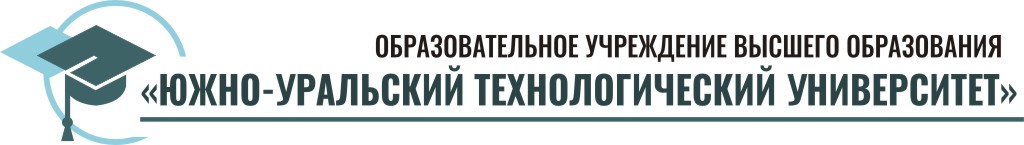 История Южно-Уральского технологического университета. Наши достижения. 2022 годВ 2022 г. Южно-Уральский технологический университет отметился новыми рекордами. Представляем Вашему вниманию летопись достижений, успехов, завоеваний и побед Южно-Уральского технологического университета в 2022 году1 января опубликованы итоги торжественного закрытия III Трудового семестра ШСО ЮУТУ по результатам деятельности отрядов, награждение лучших бойцов прошло 28 декабря.  Руководитель штаба Челябинского регионального отделения МООО «РСО»  Юрий Евгеньевич Болдырев наградил благодарностью за большой личный вклад в развитие студенческих отрядов ЮУТУ, а также активную деятельность, профессионализм, инициативу и творческий подход к работе со студенческой молодёжью Гриценко Юлию Владиславовну, командира ШСО ЮУТУ, Волощенко Владислава, командира СПО «PoweR», Мартемьянову Валерию, мастера СОП «Линия Жизни». Ректор Южно-Уральского технологического университета Анатолий Викторович Молодчик первым получил высшую награду Штаба студенческих отрядов ЮУТУ – Знак Почёта, также эту награду вручили Пряхиной Екатерине, комиссару ШСО ЮУТУ, экс-командиру СПО «PoweR», Тагировой Марии, пресс-секретарю ШСО ЮУТУ, мастеру ССервО «Аквамарин». Благодарственным письмом ШСО ЮУТУ за активное участие в жизни отряда и штаба в течение года, высокие показатели в производственной деятельности наградили: Кондратенко Марину, боец СОП «Линия Жизни», Халилову Алину, боец СОП «Линия Жизни», Беляеву Юлию, боец ССервО «Аквамарин», Хамитова Артура, боец ССервО «Аквамарин». За особые заслуги перед ШСО ЮУТУ «Почетной грамотой» с брендированным подарком награждены: Михайлова Ярослава, командир СОП «Линия Жизни», Зайцева Дарья, комиссар СПО «PoweR», Новикова Милена, пресс-секретарь СПО «PoweR» и временно-исполняющая обязанности пресс-секретаря ШСО ЮУТУ.2 января опубликованы итоги новогоднего розыгрыша, организованного Главным управлением молодежной политики Челябинской области «Молодёжь Южного Урала: мой 2021-й», студенты Южно-Уральского технологического университета приняли участие, Голинка Александра (Ю-401), Шигаев Денис (ГМУ-402) и Кожемякина Дарья (Ю-101) стали победителями и выиграли ценные призы. 3 декабря благодарностью отмечена методист СПО «PoweR» Шишкина Ольга, которая с 23 по 29 декабря приняла активное участие в проведении районных спектаклях для детей в селе Долгодеревенское, в общей сложности на 17 спектаклей пришло около 600 детей4 января благодарность выражена Штабу студенческих отрядов ЮУТУ за организацию областного мероприятия. В Южно-Уральском технологическом университете 25 декабря проведен Чемпионат по настольным играм среди студенческих отрядов Челябинской области «ИгроBOOM. Кибертурнир. Реальность ближе, чем ты думаешь». 22 команды из разных Университетов собрались за игровыми столами, чтобы посоревноваться в различных настольных играх.5 января студентка ЮУТУ Саломатова Мария в процессе написания научно-исследовательской работы «Проблема безопасности онлайн-инвестиций на экономических платформах» под руководством научного руководителя доцента кафедры «Экономика и управление» Гарипова Роберта Ильизаревича провела аналитический обзор по сайтам, наносящим киберриск для начинающих инвесторов.6 января методист СПО «PoweR» Шишкина Ольга провела для детей в Библиотеке семейного чтения № 17 викторину «Рождество».7 января старший преподаватель «Лингвистика и гуманитарные дисциплины» Южно-Уральского технологического университета Турлыбекова Оксана Геннадьевна успешно прошла обучение по программе «Искусственный интеллект» Центра компетенций «Искусственный интеллект» при поддержке ведущих российских IT-компаний с приобретением компетенций специалиста в сфере ИИ (1 уровень), организованной АНО «Университет 2035». 8 января обучающиеся Южно-Уральского технологического университета приняли участие во Всероссийских олимпиадах.  Шишкина Ольга (ТД-206) является победителем (II место) Всероссийской олимпиады для студентов «Время знаний» по дисциплине «Таможенное дело». Трякшина Юлия (Ю-301) заняла I место во Всероссийской олимпиаде по дисциплине «Государственное и муниципальное управление». Тищенко Сергей (ЭБ-208) занял II место во Всероссийской олимпиаде для студентов по дисциплине «Экономика предприятия (организации)» 9 января в библиотеке семейного чтения № 17 методист СПО «PoweR» Шишкина Ольга организовала и провела игру «Мультлото».10 января Студенческий спортивный клуб ЮУТУ «Хаски» подвел итоги новогоднего розыгрыша призов для активистов!  5 участников конкурса получили браслет с символикой Студенческого спортивного клуба ЮУТУ «Хаски», 19 участников получили кружки с символикой ССК ЮУТУ «Хаски». 10 участников получили шапочки с символикой Студенческого спортивного клуба ЮУТУ «Хаски». 15 участников получили брендированные футболки.10 января Штаб студенческих отрядов ЮУТУ на Конкурсе среди образовательных организаций высшего образования на лучшую практику организации деятельности студенческих отрядов в системе образования 2021 занял 39-ую позицию (из 272 заявленных) всероссийского рейтинга, оставаясь 2-й год подряд лучшим среди негосударственных учебных заведений. Организаторами конкурса являются Минобрнауки России и МООО «Российские студенческие отряды». 11 января подведены итоги Соревнований по настольному теннису в зачёт основного отборочного этапа Чемпионата АССК России среди юношей и девушек., проводившихся ССК «Хаски» с 3 декабря 2021 года по 11 января 2022 года в стенах ОУ ВО «Южно-Уральский технологический университет» После всех сыгранных матчей, места распределись следующим образом: Юноши: 1 место – Прокопенко Евгений, ГМУ-402, 2 место - Халезин Даниил, ТД-106, 3 место – Волощенко Владислав, ТД-306. Девушки: 1 место - Екатерина Шалгинбаева, М-403, 2 место – Элен Каримова, ТД-206, 3 место – Скирпичникова Таисия, Ю-10112 января подведены итоги VII Всероссийского конкурса на лучшую научную работу студентов и аспирантов в области регионоведения и международных отношений имени профессора С.Б. Лаврова (Санкт-Петербург), из 67 работ из 6 вузов России, дипломом «За лучшую научную работу» награждается: Швецова Анастасия Юрьевна (Южно-Уральский технологический университет) за работу «Проблемы развития моногородов в регионе и их оценка (на примере Челябинской области)», Грамотой конкурса награждается: Новикова Милена Евгеньевна (Южно-Уральский технологический университет) за работу «Инвестиции как фактор экономического роста в условиях пандемии». Дипломом конкурса награждается научный руководитель студентов, награжденных дипломами «За лучшую научную работу»: Позднякова Жанна Сергеевна (старший преподаватель кафедры «Экономика и управление» Южно-Уральского технологического университета) и ректор ЮУТУ Молодчик А.В.12 и 21 января в рамках профориентационной работы, преподавателями кафедры «Экономика и управление» Гузовой Е.Ю. и Поздняковой Ж.С. Южно-Уральского технологического университета организован и проведен тренинг «Входной билет» с обучающимися гр. Э-330, ОЛ-320, ПСА-336, Ю-338 ПОУ «УРК», обучающимися на площадках Комаровского, 9 а и Кожзаводская, 1. В ходе мероприятия преподаватели кафедры рассказали студентам о направлениях и специальностях, реализуемых на кафедре. Студенты задавали вопросы и получали на них ответы. Также преподаватели кафедры провели тренинг «Входной билет», который позволил выявить преимущества и недостатки очной, очно-заочной, заочной и дистанционной формы обучения.13 января Валько Д.В. получил субсидию от Министерства образования и науки Челябинской области, как молодой ученый, занимающийся научной деятельностью на территории Челябинской области.13 января методист Шишкина Ольга и кандидат Шевкун Богдан из СПО «PoweR» организовали и провели новогодний квест в Библиотеке семейного чтения № 17.14 января в Южно-Уральском технологическом университете состоялось торжественное вручение дипломов студентам-выпускникам заочной формы обучения академической группы Юз-501, направление подготовки «Юриспруденция». Благодарственными письмами и эксклюзивными отличительными значками Университета награждены активные студенты: Диана Антонова, Никита Борисов, Иван Верес, Ходжибек Розиков.с 30 декабря 2021 г. по 14 января 2022 г. лучшие спортсмены Студенческого спортивного клуба «Хаски» приняли участие соревнованиях по фоновой ходьбе в двух номинациях: «Новогодний марафон», в котором участники борются в личном зачете и «Новогодние командные маршруты здоровья», где соревнуются команды, спортсмены отмечены сертификатами.15 января  Саломатова Мария под руководством научного руководителя доцента кафедры «Экономика и управление» Гарипова Р. И. приняла участие в VIII Всероссийской конференции молодых ученых «Наука и инновации XXI века», организованной БУ ВО «Сургутский государственный университет».16 января Марина Вера приняла участие в VII Всероссийской студенческой Олимпиаде Актион Студенты 2021/2022 года, организованной ООО «Актион группа Главбух». Студентка отмечена сертификатом участника. 17 января ССК «Хаски» принял участие в соревнованиях Первенства города по волейболу среди мужских и женских команд. Соперниками мужской команда ССК «Хаски» оказались ЧМТТ. Приложив огромные усилия, наша команда обыграла соперников со счётом 3:1. Соперники женской команды ССК «Хаски» оказались девушки из ЧГИК. Наша женская команда обыграла соперников со счётом 3:1.18 января Доцент кафедры Лингвистика и гуманитарные дисциплины Нагорная М.С. расширила свои образовательные горизонты вместе с Балтийским федеральным университетом имени Иммануила Канта, окончив с отличием курс «История» 19 января подведены итоги основного отборочного этапа Чемпионата АССК России по шахматам среди юношей и девушек, проводившегося с 7 декабря 2021 по 19 января 2022 г. Места распределись следующим образом: Юноши: 1 место - Аминов Динислам, Ю-301, 2 место - Аскаров Радик, ЭБ-206, 3 место - Файзрахманов Максим, ЭБ-206а. Девушки: 1 место – Голинка Александра, Ю-401, 2 место - Шишкина Ольга, ТД-206а, 3 место - Федоровцева Екатерина, ТД-30619 января студенты, обучающиеся по направлению подготовки «Юриспруденция», посетили Челябинскую областную универсальную научную библиотеку, торжественное мероприятие Час прокурора было посвящено 300-летию прокуратуры России. Просмотрели эксклюзивный видеофильм об истории становления прокуратуры Челябинской области, узнали о прошлом и настоящем важнейшего правоохранительного органа Южного Урала из уст старшего помощника прокурора Щербининой О.В., старших советников юстиции Белозёровой Н., Сырова А. (начальник отдела по рассмотрению писем и приему граждан в Челябинской области (в отставке)) и Кузнецовой М.А. (Маргарита Александровна – участник разработки Конституции РФ 1993 г., начальник отдела по делам несовершеннолетних (в отставке)). Представлена презентация «История прокуратуры России». В ней использовался материал из книги «Прокуратура России. От истоков до наших дней» (Москва, 2014) Александра Звягинцева, зам. генерального прокурора России. В презентации прослеживается история создания и развития прокуратуры России с Петровских времен до Великой Отечественной войны. Мы узнали, как изменялись компетенции прокуратуры на протяжении трех веков, познакомились с плеядой генерал-прокуроров XVIII, XIX и начала XX века. Особый интерес вызвала экскурсия по двум уникальным экспозициям: «Прокуратура России: вчера и сегодня», которая демонстрирует основные вехи развития системы органов прокуратуры и «Женская прокурорская» – это живописные работы трех художниц, которые несколько десятилетий проработали в прокуратуре, вышли в отставку в звании старший советник юстиции.19-20 января состоялись XIV Традиционные выездные сборы Студенческой ассоциации Южно-Уральского технологического университета по программе «Развитие общественной организации, лидерство, и командообразование». Лидеры Студенческой ассоциации провели 2 невероятно активных дня на базе Молодежного комплекса «Черемушки» (на оз. Сугояк). В рамках сборов организаторы (Ассоциация выпускников ЮУТУ, отдел по работе с молодёжью, Студенческая ассоциация (объединённый совет обучающихся)) провели для участников огромное количество интересных тренингов: игры на сплочение и командообразование; музыкальная битва «Оры мандрагоры»; командная вертушка «Турнир трёх волшебников»; огонёк «Помни, у тебя есть друзья. Ты не одинок», ночные настольные игры; утренняя зарядка; час вдохновения и творчества, где команды придумывали стикеры для ВУЗа; видеоквест «Карточки от шоколадной жабы», многие впервые попробовали увидеть себя в ТИК-ТОК и много других увлекательных мероприятий. Социальный партнер ЮУТУ компания Дом.ru – HR-generalist Соболева Екатерина Александровна провела для участников сборов увлекательный тренинг «Мир не разделён на хороших и плохих, в каждом есть и темная, и светлая сторона, главное в том, какую ты выбрал – это определяет всё». Студентам рассказывали о самопрезентации и о её важности в обычной жизни. После участники пытались найти в себе 5 хороших и 5 плохих качеств, а потом найти между друг другом общее. А также пытались «устроиться» в крупные компании (Гугл, Яндекс и тд) сказочных героев (Белоснежка, Тарзан, Золушка и др). Лидеры Студенческой ассоциации: Студенческого спортивного клуба «Хаски», Студенческого научного общества, Волонтерского объединения «Твори добро», Клуба интеллектуальных игр «Контраст», пресс-центра «Олимп», вокальной студии «Созвездие», Штаба студенческих отрядов ЮУТУ: Студенческого отряда проводников «Линия жизни», Студенческого педагогического отряда «PoweR», Студенческого сервисного отряда «Аквамарин», др. студенческих объединений проявили себя максимально активно, сотрудничая с ребятами всех студенческих объединений как единое целое. Традиционно на сборах определяются самые яркие лидеры СА по мнению самих участников и организаторов ЮУТУ. Лидерами сборов СА 2022 года стали: Зайцева Дарья, ЭБ-208, Волощенко Владислав, ТД-306, Пряхина Екатерина, Ю-401. Лидеры сборов по мнению компании Дом.ru: Халезин Даниил, ТД-106, Шевкун Богдан, Ю-101,  Павлова Дария, Д-105. Кроме того, компания выделила самых активных ребят споров и подарила им памятные подарки: Михайлова Ярослава, ТД-206, Казанцев Никита, ТД-206а.20 января ОУ ВО «Южно-Уральский технологический университет» принял участие во Всероссийском конкурсе Президентских грантов на реализацию проектов в области культуры, искусства и креативных (творческих) индустрий с проектом – Всероссийский конкурс социальной рекламы «Взгляд молодых». 21 января Администрация Сугоякского сельского поселения выразила благодарность Штабу студенческих отрядов ОУ ВО «Южно-Уральский технологический университет» за проведенное мероприятие Патриотическая добровольческая акция «Память»21 января бойцы СПО «PoweR» – методист Шишкина Ольга и кандидаты Шевкун Богдан, Казицкая Ирина провели квест для детей из Библиотеки семейного чтения № 17 «День объятий».21 января сотрудники, преподаватели и студенты ЮУТУ приняли участие в Информационном мероприятии с участием представителей ГУ МВД России по Челябинской области по вопросу правового положения иностранных граждан в РФ (в связи с новыми изменениями в законодательстве) в формате онлайн. 22 января бойцы и кандидаты из Студенческого педагогического отряда «PoweR» провели интерактивы в подшефном МБУ Детский дом «Солнечный». 22 января в ЮУТУ появился новый отряд – #оудСнежик, который стал частью Всероссийской патриотической добровольческой акции «Снежный десант Российских Студенческих Отрядов», главной целью которой является оказание помощи жителям отдаленных населенных пунктов.25 января активисты Студенческого спортивного клуба ЮУТУ «Хаски» присоединились к федеральной акции, посвящённой Татьяниному дню, - «Студенческой спортивной ночи». Участниками стали лучшие студенты вузов, принимающие активное участие в спортивной жизни своего учебного заведения и региона. Мероприятие прошло на льду ЛД «Уральская молния» при поддержке Дирекции ВФСК ГТО25 января команда Южно-Уральского технологического университета приняла участие в Общероссийской акции, посвященной Дню российского студенчества. В рамках акции, была организована праздничная программа на катке в парке имени В.В. Терешковой.  Команда в составе Владыко Виктории, Казицкой Ирины, Кайданеевой Валентины, Кипман Елизаветы, Романюк Ольги, Тайферова Кирилла, Хакимовой Элианы, Сидулова Сергея под руководством начальника ОРМ Сырейщиковой Надежды Александровны приняли участие в развлекательных соревнованиях на льду и в результате за свои старания заняли заслуженное 2 место и получили приятные призы! В качестве волонтера от Южно-Уральского технологического университета в данном мероприятии принял Президент СА Пряхина Екатерина. 25 января ЮУТУ в рамках федерального проекта «Стань студентом на один день» провёл профориентационный цикл мероприятий для 48 обучающихся средних общеобразовательных учреждений города Челябинска.25 января студенты ЮУТУ приняли участие в массовом катании в Ледовом дворце «Уральская молния», посвященном Дню студента, организованном Администрацией Курчатовского района26 января обучающиеся ЮУТУ под руководством преподавателей кафедры «Строительство, архитектура и дизайн» Халдиной Е.Ф. и Бурова А.Г. стали победителями и призерами Международного профессионального конкурса НОПРИЗ на лучший проект – 2021. Из 6 представленных на конкурс работ от Южно-Уральского технологического университета Конкурсной комиссией отмечены: Дипломом I степени – Мажитова Регина, Дипломом II степени – Ковалев Евгений, Узапкаева Аслай, Каскадамова Виктория, Дипломом участника – Бобров Илья. Народный архитектор России и председатель конкурсной комиссии М.М. Посохин выражает благодарность ректору ОУ ВО «ЮУТУ» А.В. Молодчику за активное участие Университета в Конкурсе и сотрудничество26 января Мужская команда ССК «Хаски» приняла участие в игре в рамках Чемпионата города по волейболу, сыграв в гостях с командой ЮУГК. 27 января Женская сборная ССК «Хаски» по волейболу приняла участие в соревнованиях Чемпионата города Челябинск по волейболу. Наша команда обыграла соперников команду РАНХиГС со счётом 3:1. 27 января начальник отдела дополнительного образования, и.о. руководителя ОПОП «Технология транспортных процессов» Крыгина Екатерина Ивановна приняла участие во Всероссийских онлайн-семинарах, организованных Ассоциацией руководителей образовательных организаций и отмечена сертификатами за участие: во Всероссийском онлайн-семинаре «Муниципальные практики непрерывного профессионального развития педагогов», в онлайн-семинаре «Программно-методическое обеспечение деятельности образовательной организации педагога дополнительного образования»; в онлайн-семинаре «Содержание методик дополнительного образования. Обновление содержания ДОП»28 января Штаб студенческих отрядов ЮУТУ приняли участие в долгожданном открытии Областной добровольческой гражданско-патриотической акции «Уральский десант»!29 января в Южно-Уральском технологическом университете состоялась защита проектов обучающихся МАОУ «СОШ 104 филиал г. Челябинска». Были представлены доклады по социально-гуманитарным и экономическим темам. По окончании мероприятия школьникам были вручены дипломы за прохождение курса «Принципы и методы научного исследования» в рамках Рабочей программы среднего общего образования по внеурочной деятельности «Экономика и Социология». В составе жюри приняли участие заведующая кафедрой «Экономика и управление» Е.А. Кожушко, преподаватели кафедры Р.И. Гарипов, М.В. Кондратов, заведующая учебно-научной лабораторией социально-экономических исследований А.М. Ромодина, преподаватель кафедры «Лингвистика и гуманитарные дисциплины» Л.В. Ещеркина. Были заслушаны доклады, а затем прошли оживленные дискуссии.30 января активисты клуба болельщиков Студенческого спортивного клуба «Хаски» решили исполнить Государственный гимн Российской Федерации в поддержку сборной России и сделать так, чтобы его услышали даже в Пекине (Китай).31 января Саломатова Мария приняла участие в первом онлайн-вебинаре для подготовки к Олимпиаде по финансовой грамотности 2021/2022, в которой участвует команда ЮУТУ. Организатором вебинара стал Федеральный сетевой методический центр экономического факультета МГУ им. М. В. Ломоносова в рамках реализации Стратегии повышения финансовой грамотности в РФ на 2017-2023 гг., а также в рамках государственной программы «Управление государственными финансами и регулирование финансовых рынков». В этом году тема Олимпиады посвящена Искусственному интеллекту и большим данным в финансовой грамотности. 31 января комиссар СОП «Линия Жизни» Федоровцева Екатерина  вернулась с зимней целины Челябинского областного студенческого отряда,  с середины декабря до конца января боец СОП «Линия жизни»  трудилась на зимних перевозках дальнего следования от пассажирского вагонного депо стации Москва-Киевская во Льгов и Климов, а от Ярославской во Владивосток и Усинск.31 января – 4 февраля преподаватели и сотрудники ЮУТУ приняли участие в Х Зимней школе преподавателя «Партнёрство в цифровом образовании 2022-2030», организованной образовательной платформой Юрайт. Пять дней онлайн-интенсива по темам: «Партнёрство в цифровых технологиях», «Цифровое образование и государство», «Научная интеграция», «Цифровое образование и экономика», «Международная кооперация в образовании» позволили заглянуть в завтрашний день образования, пообщаться с коллегами со всей России и из зарубежных стран, погрузиться в инновации и опыт ведущих университетов мира31 января - 4 февраля #оудСнежик ШСО ЮУТУ в рамках Областной добровольческой гражданско-патриотической акции «Уральский десант» оказывал помощь социально-незащищённым категориям населения, организовывал и проводил культурно-массовую работу, патриотические акции и др. в Сосновском районе Челябинской области.1 февраля зав. лабораторией социально-экономических исследований Ромодина Анна Михайловна приняла участие в VI Всероссийской научно-практической конференции молодых учёных и студентов «Молодежь в борьбе с ВИЧ/СПИДом. Южный Урал - 2021», организованной ФГБОУ ВО «ЮУГМУ» Минздрава 2-3 февраля волейболисты Студенческого спортивного клуба ЮУТУ «Хаски» приняли участие в соревнованиях Первенства города по волейболу среди мужских и женских команд. Соперниками мужской команды ССК «Хаски» оказалась сборная из школы № 25. Приложив огромные усилия наша команда выиграла с разгромным счётом 3:0. Соперницами женской команды ССК «Хаски» оказалась сборная МИДИСа. Наши девушки со счетом 3:1 обыграли соперниц.4 февраля Студенческий спортивный клуб «Хаски» присоединился к Всероссийской акции «Верим в Россию – вместе мы сила!»  #командароссии #веримвроссию #вместемысила5 февраля студенты ЮУТУ приняли участие в акции «Всероссийский онкологический диктант», организованной Минздравом РФ, направленной на повышение информированности населения об онкологических заболеваниях.6 февраля Саломатова Мария успешно прошла отборочный этап Всероссийской олимпиады студентов «Я – профессионал» 2021/2022 учебного года по направлению «Экономика», отмечена сертификатом, приглашена на завершающий этап олимпиады6 февраля комиссар и методист СПО «PoweR» Зайцева Дарья и Шишкина Ольга  провели для детей из Библиотеки семейного чтения № 17 веселую настольную игру «Физкультурники», сделанную ими самими.7 февраля проректор по научной работе ЮУТУ Валько Д.В. прошел повышение квалификации по дополнительной профессиональной программе «Введение в игровые решения в высшем образовании», организованной ФГАОУ ВО «Тюменский государственный университет»;  по программе «Коммерциализация интеллектуальных цифровых объектов», организованной ФГАОУ ВО «Национальный исследовательский университет ИТМО»; по дополнительной профессиональной программе «Формирование и развитие Soft skils компетенций и универсальных учебных действий в образовательном процессе в соответствии с требованиями ФГОС», организованной ФГБОУ ВО «Южно-Уральский государственный гуманитарно-педагогический университет»8 февраля сотрудники и выпускники ЮУТУ получили удостоверение о повышении квалификации по дополнительной профессиональной программе «Содействие развитию добровольчества (волонтёрства) и взаимодействие с социально ориентированными некоммерческими организациями» (в объеме 114 часов), а студенты получили сертификат по данной программе. 8 февраля в рамках Дня науки ОУ ВО «Южно-Уральский технологический университет» организовал и провел девятый традиционный Региональный Фестиваль науки – 2022, посвященный Дню науки в Российской Федерации. 170 участников, 20 мастер-классов, тренингов, лекций, вебинаров и др., лидерами СНО организованы 4 интеллектуальные игры. Гостями Фестиваля стали студенты Уральского социального экономического института и Уральского регионального колледжа. В организации мероприятий приняли участие пять кафедр Университета, научный отдел, учебно-научные лаборатории, студенческое научное общество, Штаб студенческих отрядов. В этом году партнерами в организации выступили: АО «ЭР-Телеком Холдинг», бренд Дом.ru; Молодежный комплекс «Черемушки»; Совет молодых ученых Южно-Уральского государственного университета; Челябинский государственный университет; Благотворительный фонд «Источник Надежды»; Языковая Академия Step2Speak и др. Все участники зарабатывали победные жетоны, которые складывались из участия в различных мероприятиях и побед в чемпионатах и турнирах, результаты отражались в рейтинговой таблице. Команды победители групповых турниров получили призы. При подведении итогов награждены самые активные участники Фестиваля: 1 место – Халезин Даниил, ТД-106, 2 место – Третьякова Екатерина, Ю-101, 3 место – Туркин Кирилл, А-110, 4 место – Комиссарова Снежана, ТД-106, 5 место – Абсалямова Лилия, Ю-101, 6 место – Кипман Елизавета, Ю-101, 7 место – Синева Полина, Л-111. Победителями командных турниров стали: Путешествие по научной стране ЮУТУ (квест): 1 место – Ю-101, Ю-101а; 2 место – ТД-106; 3 место – Д-105. Где логика? (интеллектуальная игра): 1 место – ЭБ 108, остальные команды получили призы за участие: Д-105, И-107, ТД-106, А-110, УрСЭИ; самый активный игрок – Малясова Варвара. Smart Quiz (интеллектуальная игра): 1 место – Ю-101, команда «Адреналин». Ученый квиз (интеллектуальная игра): 1 место – Л-111, команда «Абоботаны»; 2 место – ТД-106, команда «Дети радуги», 3 место – ЭБ-108, команда «ьъый»8 февраля Грант Ректора на обучение во втором семестре 2021-2022 учебного года получили: Снежана Комиссарова, Максим Шкаликов, Марина Кокорева, Игорь Ротгань, Екатерина Третьякова, Полина Осокина, Виктория Смакова, Дарья Павлова, Елизавета Кипман, Дарья Кожемякина8 февраля в рамках Фестиваля науки в ЮУТУ проведен воркшоп «Экосет» – Красная книга Челябинской области», который провела Екатерина Галимулловна Миляева, ст. преподаватель кафедры философии ЮУрГУ, автор ежедневника «Философская практика на каждый день». Сегодня состоялась презентация проекта «Творческий набор для создания детской эко-игрушки «Животные Красной книги Челябинской области» из вторичных материалов (вторично-переработанной бумаги)».8 февраля выпускница Южно-Уральского технологического университета и представитель АО «ЭР-телеком «Дом.ру» Екатерина Александровна Соболева провела мастер-класс «Бьём в цель», о том, как нужно правильно планировать время и как нужно ставить цель, чтобы ее добиться.8 февраля в ЮУТУ прошла интеллектуальная игра «Ученый квиз», организованная лидерами СНО. Шишкина Ольга, Новикова Милена, Зайцева Дарья и Кокорева Марина провели для участников Фестиваля 5 раундов: логический, интеллектуальный, внимательность, музыкальный и отгадай фильм. 4 команды из разных групп боролись за победу. В ходе равной борьбы победу одержала команда «Абоботаны». Второе и третье место заняли команды «Дети радуги» и «ЪИЬЙ»8 февраля Лидеры Студенческого научного общества и представители Штаба студенческих отрядов ЮУТУ  организовали и провели интеллектуальную игру «Где Логика». Игра состояла из 6 раундов, победителями стала группа ЭБ-108 ОУ ВО «ЮУТУ», второе место заняли студенты УрСЭИ, а третье получили студенты ОУ ВО «ЮУТУ» а.г. ТД-106.8 февраля состоялся интеллектуальный квест «Путешествие по научной стране ЮУТУ», на котором студенты разгадывали интеллектуальные загадки на разных «станциях» в ЮУТУ. В квесте участвовали 6 команд (Ю-101 и Ю-101а, ТД-106, М-103 и ЭБ-108, ПОУ «УРК»). По итогам квеста победила команда академических групп Ю-101 и Ю-101а.8 февраля прошла интеллектуальная игра «Smart Quiz». Организатор игры – Яна Олеговна Грипас, менеджер Молодёжного комплекса «Черемушки», администратор игр «Квиз, плиз!» в Челябинске. 5 команд «DreamTeam», «Чебурашки», «Адреналайн», «Птички», «Девочки». Игра состояла из семи раундов, победила команда «Адреналайн» (Ю-101, ОУ ВО «ЮУТУ») 8 февраля в ЮУТУ была проведена правовая игра «Право в сказке». Спикерами игры выступили доценты кафедры «Юриспруденция» Васильев Валерий Александрович и Аббасова Елена Валерьевна. Студентам было предложено решить ситуации, связанные с трудовым правом, в которых оказались герои любимых сказок. По итогам игры, самыми активными участниками стали студентки Чичиланова Дарья (Д-105) и Третьякова Екатерина (Ю-101).8 февраля языковая Академия «Step2Speak» организовала и провела мастер-класс об использовании английского языка в современном мире. Спикеры представили участникам перспективы использования английского языка, и вместе с участниками посмотрели и обсудила видеоматериалы «The World's English Mania».8 февраля проведена деловая игра «Управление предприятием в условиях жесткой конкуренции», организованная доцентом кафедры «Экономика и управление» Гариповым Робертом Ильизаревичем. В качестве банковских представителей выступили Сергеичева Ирина Анатольевна и Циплакова Евгения Михайловна.8 февраля прошла интеллектуальная игра «Атомные дилеммы». Игру проводила Позднякова Жанна Сергеевна, преподаватель кафедры «Экономика и управление»8 февраля доцент кафедры «Строительство, архитектура и дизайн» ЮУТУ Анастасия Геннадьевна Епифанова организовала и провела мастер-класс «Дизайнерские решения»8 февраля проведен мастер-класс «Программирование для всех!», студентам о «мире» кодов поведала Юлия Рамилевна Мухина, преподаватель кафедры «Техника и технологии», кандидат педагогических наук, ведущий научный сотрудник ЮУТУ. Студенты разных направлений оживляли персонажей и создавали игру по инструкции, а затем фантазировали и самостоятельно придумывали другую, используя возможности Stratch. 8 февраля проведен мастер-класс «Имидж наше все! И даже немного больше», который провела Елена Юрьевна Гузова, доцент кафедры «Экономика и управление» ЮУТУ, кандидат социологических наук, практический психолог, бизнес-тренер.8 февраля организована и проведена необычная интеллектуальная игра «Тренажёр для мозга «Brainy Trainy». Ведущей игры выступила Юлия Рамилевна Мухина, кандидат педагогических наук, ведущий научный сотрудник ЮУТУ.8 февраля доцент кафедры «Экономика и управление» Пасешник Наталья Петровна провела экономическую игру «Монополия». В игре пять команд из разных групп и вузов боролись за победу, её одержала команда синих «старейшины» а.г. ТД-106 в составе: Пискунова Мария, Головинская Екатерина, Чапичадзе Слава, Гасанов Эльнур.8 февраля старший преподаватель кафедры «ТиТ» ЮУТУ Петр Вячеславович Волков провёл мастер-класс «Секреты поиска информации».8 февраля   доцент кафедры «Юриспруденция» ЮУТУ Новокшонов К.А. провёл правовую игру «Юридический крокодил». В игре приняли участие три команды: «Крокодил», «Лапочки» и «Тапочки», всего студенты преодолели 6 раундов.8 февраля был проведен мастер-класс «Творческий взгляд на архитектуру города», организованный преподавателем Екатериной Эдуардовной Савочкиной, доцентом кафедры «Строительство, архитектура и дизайн».8 февраля был проведён философский мастер-класс «Self-skills: как заботиться о себе в переменчивом мире». Анастасия Николаевна Гулеватая, преподаватель кафедры философии ЮУрГУ, автор проекта «Смыслоформа» рассказала участникам Фестиваля о том, что такое навык себя, можно ли развить его, а также была проведена философская практика медленного чтения.8 февраля Кто такой волонтёр? Что значит быть волонтёром? Чем занимаются волонтёры? Какие возможности даёт волонтёрство людям? Ответы на эти вопросы получили студенты на мастер-классе «Волонтерство для всех», организованном Генеральным директором благотворительного фонда «Источник Надежды» Тананиным Алексеем Валерьевичем в рамках Регионального Фестиваля науки в ЮУТУ.8 февраля был организован и проведён мастер-класс от старшего преподавателя кафедры «Строительство, архитектура и дизайн» ЮУТУ Марии Рустямовны Зудерман «Моделирование архитектурных форм»8 февраля участники приняли участие в мастер-классе «Простой видеомонтаж для начинающих в программе «Adobe Premiere Pro», спикером которого выступила автор и режиссёр Юлия Вячеславовна Бирюкова.9 февраля обучающиеся ЮУТУ а.г. Ю-101 и Ю-101а Абсалямова Ю., Абсалямова Л., Никифорова И., Семыкина А., Кожемякина Д. приняли участие во встрече с работниками прокуратуры Белозеровой Н.В и Терюшовой И.Н «Профессия прокурор» в ЧОУНБ11 февраля активисты Студенческого спортивного клуба ЮУТУ «Хаски» провели спортивную викторину «О, спорт, ты – мир»!», в которой участвовали 6 команд: «Оптимисты», «Абибас», «Спортивные пингвины», «Салим», «Викинги» и «Аннигиляторная Пушка».Тематика викторины заключалась в знании Олимпийских Игр, истории ССК «Хаски, хоккейного клуба «Трактор» (г. Челябинск) и др. Викторина состояла из 4 туров: фотоконкурса, кроссворда, игры «Верно, не верно», а также игры «Зима – лето». Ребята показали свои знания в области спорта, а также проявили свою смекалку. По итогам всех 4 туров компетентное жюри распределило места следующим образом: 1 место – «Викинги», ТД-106, 2 место – «Салим», Ю-101, 3 место – «Аннигиляторная Пушка», Ю-101. Также были выделены лучшие игроки из команд-победителей: Ангелина Семыкина, Даниил Халезин и Дмитрий Кучкин, получившие памятные призы от ССК «Хаски»12 февраля студенты ЮУТУ приняли участие в ХL открытой Всероссийской массовой лыжной гонке «Лыжня России»13 февраля Экс-командир СПО «PoweR» и комиссар ШСО ЮУТУ Пряхина Екатерина успешно прошла отборочный этап и стала преподавателем Межвузовского центра подготовки вожатых13 февраля Командир СПО «PoweR» Волощенко Владислав  организовал и провёл урок по флешмобам для детей из Библиотеки семейного чтения № 17.13 февраля бойцы и кандидаты СПО «PoweR»  приняли участие в качестве волонтеров-организаторов Семейного праздника в стиле «Hygge» в жилом комплексе «L-town».14 февраля Спортсмены Студенческого спортивного клуба ЮУТУ «Хаски»  приняли участие в соревнованиях по хоккею на валенках в зачет Универсиады образовательных организаций высшего образования, где стали бесспорными лидерами, набрав максимальные 15 очков! Соперниками нашей команды стали представители таких ВУЗов, как УрСЭИ (7:2), ЧИПС УрГУПС (9:5), УФ РГУП (8:3), РАНХиГС (19:1) и Финуниверситет (5:3). Приложив все усилия, а также показав отличную командную игру наши спортсмены заняли первое командное место. Поздравляем Владислава Волощенко, Максима Дорофеева, Максима Клейншмидта, Даниила Халезина, Даниила Шумаков, Ивана Сухонина, Антона Попова, Виктора Упругина, Дмитрия Кучкина, Глеба Гарбар 14 февраля в день всех влюбленных участники Волонтёрского объединения «Твори Добро» ЮУТУ организовали и провели акцию «Любовью надо делиться», где поздравили студентов Университета и Колледжа с этим прекрасным праздником14 февраля проведён семинар для участников СНО «Спурт в науку».14 февраля Методист СПО «PoweR» Шишкина Ольга  организовала и провела интерактив «Достоинства жизни» для учеников МОУ «Долгодеревенская СОШ».14 февраля в ЮУТУ прошло итоговое собрание с кандидатами в Студенческий отряд проводников «Линия жизни». На встрече присутствовало 20 человек.14 февраля состоялась онлайн конференция «Круглый стол по проблемам контроля в обучении языку и культуре нетипичных школьников», организованная Институтом иностранных языков Московского городского педагогического университета. В конференции приняли участие преподаватели Южно-Уральского технологического университета: заведующая кафедрой «Лингвистика и гуманитарные дисциплины» Скачкова Екатерина Анатольевна, старший преподаватель кафедры Ещеркина Людмила Владимировна и преподаватель кафедры Юхнин Евгений Александрович. 15 февраля в ЮУТУ организована и проведена организационная встреча проректора по внешним связям и развитию Ровного Бориса Игоревича с иностранными обучающимися по вопросу дактилоскопии иностранных граждан. На данной встрече до студентов были донесены сведения о новом порядке пребывания на территорию Российской Федерации согласно Федеральному закону от 1 июля 2021 г. № 274-ФЗ «О внесении изменений в Федеральный закон «О правовом положении иностранных граждан в Российской Федерации» и Федеральному закону «О государственной дактилоскопической регистрации в Российской Федерации».15 февраля доцент кафедры «Экономика и управление» Гарипов Роберт Ильизаревич в рамках темы «Товары, деньги и основные элементы рынка» провёл для студентов академических групп Ю-301 и Ю-301а интерактивную игру «Роль денег для экономики».16 февраля группа первокурсников, обучающихся по направлению подготовки 54.03.01 Дизайн посетила несколько выставок: «Василий Кандинский. Цветозвуки» в Челябинском государственном музее изобразительных искусств и новые экспозиции в выставочном зале союза художников. Вместе с преподавателем по истории графического дизайна и рекламы Светланой Васильевной Бахаревой студенты Д-105 познакомились с оригиналами работ выдающихся мастеров. На выставках были представлены работы в различных техниках: ксилография и литография Василия Кандинского, живопись гуашью Илюса Хасанова, акварельные иллюстрации Ирины Проскуряковой, а также графика и скульптуры Андрея Старцева.16 февраля СОП «Линия Жизни» организовал и провел встречу Штаба студенческих отрядов ЮУТУ «Своя игра».16 февраля Максимова Наталья и Саломатова Мария под руководством Гарипова Роберта Ильизаревича приняли участие в XVIII Национальной научно-практической конференции студентов, аспирантов, магистров с международным участием «Современные тенденции управления, экономики и финансов в эпоху цифровизации», организованной Финансовым университетом при Правительстве РФ. Темы научных статей студенток были посвящены основам цифровизации экономики: Максимова Наталья «Преимущества применения цифрового рубля относительно платежных систем для субъектов экономики», Саломатова Мария «Онлайн-инвестиции: особенности и анализ перспектив»16-17 февраля ССК «Хаски» заняли 1 место в соревнованиях по лыжным гонкам в зачет Универсиады образовательных организаций высшего образования. Поздравляем Халезина Даниила, Шкаликова Максима, Скрипичникову Таисию, Шевкун Богдана, Шишкину Ольгу, Федоровцеву Екатерину, Сибагатуллина Айдара16-17 февраля обучающиеся Южно-Уральского технологического университета по направлению подготовки «Государственное муниципальное управление» и «Менеджмент» приняли участие в карьерном онлайн-интенсиве «С места в карьеру», организованном Российским обществом «Знание». В ходе вебинара было организовано интерактивное взаимодействие спикеров с обучающимися. В качестве спикеров выступили сертифицированный и практикующий карьерный коуч и консультант Пороскова С., сертифицированный коуч ICF, наставник проекта «Шаг в профессию» Михайленко Н., старший специалист по развитию бренда работодателей PwC Романова А, Employer Brand координатор в BAT Сафронова М., психолог, наставник и психолог проекта «Твой Ход» Розенберг Л., руководитель проектов по развитию сервисов «Доставка Яндекс Go» Борисоглебская Е. и многие другие. В процессе онлайн-конференции, обучающиеся ак. групп ГМУ-402 и М-303 под руководством старшего преподавателя кафедры «Экономика и управление» Поздняковой Жанны Сергеевны не только воспринимали информацию, но и имели возможность задавать интересующие их вопросы.17 февраля в день Российских студенческих отрядов состоялась встреча с Губернатором Челябинской области Алексеем Леонидовичем Текслером. Южно-Уральский технологический университет на встрече представил Командир Штаба студенческих отрядов, специалист рекламы ОМиР Гриценко Юлия Владиславовна и пресс-секретарь Мария Тагирова.17 февраля прошла встреча кандидатов и бойцов ШСО ЮУТУ с ректором, проректором по внеучебной  и учебной работе, начальником отдела по работе с молодёжью. Комиссар ШСО ЮУТУ и экс-командир СПО «PoweR»  Пряхина Екатерина подвела итоги значимых событий Штаба за текущий год. Далее все студенты были разделены на 3 команды и смогли сыграть с преподавателями Университета в настольные игры. 18 февраля в ЮУТУ состоялся мастер-класс «Застывшая стилизация» среди первокурсников направления Дизайн.18 февраля бойцы и кандидаты Штаба студенческих отрядов ЮУТУ на катке в ЛА «Уральская молния» провели интерактивы18 февраля ШСО ЮУТУ открыл концерт своим зажигательным и невероятно энергичным танцем на XV Областном фестивале танцев студенческих отрядов! Яркая команда ШСО ЮУТУ начала вечер и первая представила зрителю свой номер под названием «Прикиньте, тут есть радио» в номинации «Эстрадный танец». Подготовка к выступлению была очень позитивной, ребята придумали креативный и очень позитивный номер, что каждая репетиция проходила как один миг, под зажигательные и всем знакомые мотивы песен. Каждый фестиваль студенты придумывают свой собственный стиль для выступления, в этот раз им стал неоновый цвет в элементах одежды и макияже. По результатам конкурса ШСО ЮУТУ занял 3 заслуженное место!19 февраля в ОУ ВО «Южно-Уральский технологический университет» организован и проведен День открытых дверей по адресу Комсомольский проспект 113а (главный корпус).19 февраля в ЮУТУ для всех желающих руководителем ОПОП по направлению подготовки «Архитектура» Халдиной Еленой Фёдоровной был организован и проведён Интерактив «Историческая, будущая и современная архитектура». Все желающие смогли погрузиться в мир архитектурных фантазий и художественного творчества: «Преобразуй мир вокруг себя, сделай себя частью истории и архитектуры!»19 февраля под руководством доцента кафедры «Экономика и управление» Гарипова Р.И., изучая «Фонды предприятия», обучающиеся по специальности «Экономическая безопасность» играли в деловую игру «Управление предприятием». В ходе игры, разделившись на группы, и представляя интересы конкретной отрасли задачей участников было достигнуть цели: увеличить капиталоемкость своей организации, управляя продажами, диверсифицируя свои активы, меняя структуру фондов предприятия20 февраля методист и кандидат СПО «PoweR» Шишкина Ольга и Кожемякина Дарья провели музыкальную битву «Музыкалити» для детей в Библиотеке семейного чтения № 17.20 февраля подведены итоги работы VI Всероссийской (национальной) научно-практической конференции научных, научно-педагогических работников, аспирантов и студентов «Современная техника и технологии в электроэнергетике и на транспорте: задачи, проблемы, решения», организованной Южно-Уральским технологическим университетом. 20 февраля студентка Южно-Уральского технологического университета Скирпичникова Таисия (Ю-101) заняла 3 место в соревнованиях по лыжным гонкам «Лыжня России-2022» среди женщин в возрастной группе 18-49 лет на дистанции 2 км., организованных Администрацией Карталинского муниципального района. 21 февраля в преддверии Дня защитника Отечества Главное управление молодёжной политики Челябинской области и ГБУ «Молодёжный ресурсный центр» (Слугина Екатерина), военно-исторический клуб «Дивизион» (Плотников Павел Валерьевич), Общественное движение «Волонтёры Победы» провели для первокурсников, обучающихся по направлению «Юриспруденция» (группы Ю-101 и Ю-101а) интерактивное мероприятие «Хранители памяти». Была представлена выставка предметов со времен Великой Отечественной войны «Артефакты военного времени» и проведена викторина «Своя игра», 21 февраля подведены итоги VII Всероссийской олимпиады по менеджменту и маркетингу, организованной кафедрой «Экономика и управление» ОУ ВО «Южно-Уральский технологический университет». Для участия в Олимпиаде были поданы заявки от участников география, которых насчитывает 8 регионов (Нижний Новгород, Москва, Саратов, Ульяновск, Пермь, Ханты-Мансийск и др.). Участники продемонстрировали свои исследовательские навыки, высокий уровень знаний в области менеджмента и маркетинга, а также аналитические способности и понимание современных тенденций в развитии экономических наук. По итогам работы экспертной комиссии лучшими были признаны следующие работы: 1 место – Кокорева Марина (ЮУТУ); Петропавловская Анна (Владивостокский государственный университет экономики и сервиса), Аксёнова Алсу (ФГБОУ ВО УлГТУ); 2 место – Альшова Василина (ЮУТУ), Сапченко Надежда (Владивостокский государственный университет экономики и сервиса); 3 место – Конинина Дарья (НИУ РАНХиГС), Сметанина Екатерина (ФГБОУ ВО УлГТУ); За лучшее эссе: Наталья Захарова (Ульяновский Государственный Технический Университет), Павлова Ангелина (НИУ РАНХиГС), Шевченко Ксения (ЮУТУ), Салихова Гульнара (ФГБОУ ВО УлГТУ), Суркова Анна (ФГБОУ ВО УлГТУ). За первые шаги в науке, проявленный интерес и творческий подход – Антошин Даниил Анатольевич (НИУ РАНХиГС), Ружьева Маргарита (ЮУТУ).21 февраля Южно-Уральский технологический университет выступил площадкой для проведения Фестиваля культур народов Южного Урала «Уральская мозаика», организованного Администрацией Курчатовского района города Челябинска. В качестве волонтеров выступили студенты Университета: Шкаликов Максим, Кокорева Марина, Осокина Полина и Марина Вера. Всех участников Фестиваля в начале мероприятия поприветствовал ректор ОУ ВО «ЮУТУ» Молодчик Анатолий Викторович и Глава Администрации Курчатовского района Антипов Сергей Васильевич. В рамках Фестиваля организованы следующие номинации: Народный и фольклорный танец, Народная песня, Национальное блюдо, Инструментальное исполнение. Участники выступали с вокальными и хореографическими номерами, а также награждались в нескольких номинациях компетентными жюри. Различные народные костюмы выступающих дополняли красочность фестивалю, а сами участники были настроены не только достойно выступить, но и занять призовые места!  Администрация Курчатовского района отметила благодарственными письмами ректора Молодчика Анатолия Викторовича, проректора по внеучебной работе Нагорную Марию Сергеевну и начальника отдела по работе с молодежью  Сырейщикову Надежду Александровне за высокое профессиональное мастерство, творческое отношение к работе и активное участие в организации Фестиваля. 21 февраля вокальная студия «Созвездие» под руководством Яковлевой Любови Викторовны приняла участие в Фестивале культур народов Южного Урала «Уральская мозаика», организованном Администрацией Курчатовского района города Челябинска. Каримова Элен (ТД-206), Рахмангулов Рифат (ПОУ «УРК»), Павлова Дария (Д-105). В номинации «Народная песня» Рахмангулов Рифат занял 1 место, Каримова Элен 2 место! Павлова Дария выступила впервые на сцене в номинации «Инструментальное исполнение» и исполнила песню под гитару, по результатам конкурса заняла 3 место! Благодарностями за добросовестный и плодотворный труд, высокое профессиональное мастерство, творческое отношение к работе и активное участие в подготовке студентов отмечены руководитель Яковлева Любовь Викторовна и Сырейщикова Надежда Александровна. 22 февраля на Ученом совете Университета проректору по УР Алфёровой Людмиле Владимировне, и руководителю ОПОП по направлению подготовки "Архитектура" Халдиной Елене Фёдоровне присвоили Звание «Почётный работник Университета» за добросовестный и плодотворный труд, заслуги и достижения в профессиональной деятельности по развитию системы высшего образования, внедрение инновационных достижений в образовательной, научной, внеучебной и других сферах ОУ ВО «Южно-Уральский технологический университет».22 февраля Южно-Уральский технологический университет организовал городской Турнир по волейболу среди мужских команд, посвященный Дню защитника отечества, на Кубок Ректора. В Турнире приняли участие команды ЮУМК, ЧМТТ, ЮУРГК и Студенческого спортивного клуба ЮУТУ «Хаски». Выиграв спортсменов из ЧМТТ и ЮУРГУ, наша команда уступила лишь спортсменам из ЮУМК, в итоге заняв второе место. Также по итогам всех игр лучшим игроком признан Кирилл Туркин. Поздравляем Максима Дорофеева, Владислава Арчегова, Вадима Зубенина, Мириана Капанадзе, Дениса Демина, Кирилла Туркина, Александра Сюзюмова.22 февраля Студенческая Ассоциация (объединенный совет обучающихся) провела флешмоб и поздравила мужчин с Днем защитника Отечества23 февраля ШСО ЮУТУ организовал патриотическую акцию «Мой защитник Отечества!»23 февраля Турлыбекова О.Г. прошла повышение квалификации по дополнительной образовательной программе «Организация спортивно-массовой работы в студенческом спортивном клубе» в объеме 150 часов в Московской государственной академии физической культуры (рег.№ 9356). Гарипов Р.И., Кожушко Е.А., Нагорная М.С., Сырейщикова Н.А.  – по программе «Модели формирования универсальной компетенции в области экономической культуры, в том числе финансовой грамотности» в объеме 108 часов в Московском государственном университете имени М.В. Ломоносова24 февраля Проректор по учебной работе Алферова Людмила Владимировна и помощник проректора по учебной работе Чичиланова Дарья Валерьевна Южно-Уральского технологического университета с 25 ноября по 30 декабря 2021 года прошли обучение в ФГАОУ ДПО «Государственная академия промышленного менеджмента имени .П. Пастухова» по дополнительной профессиональной программе «Модульная вариативная программа повышения квалификации команд стратегического развития вузов, направленная на подготовку индивидуальных проектов по внедрению смешанных форм обучения в вузах». 24 февраля зав. кафедрой «Лингвистика и гуманитарные дисциплины» Е.А. Скачкова организовала и провела мастер-класс «Жизнь и творчество Фрэнка Синатра» (Frank Sinatra’s life and work) для обучающихся второго курса по направлению подготовки 38.03.02 «Менеджмент».24 февраля Студенческий спортивный клуб ЮУТУ «Хаски» организовал и провел в Южно-Уральском технологическом университете Открытый Чемпионат по гиревому спорту.  В соревнованиях приняло участие более 40 спортсменов различных весовых категорий. По итогам соревнований определились сильнейшие спортсмены. Девушки. Абсолютная весовая категория: 1 место – Скрипичникова Таисия, Ю-101, 2 место – Романюк Ольга, Ю-101, 3 место – Хадеева Валерия, Ю-101. Юноши. Абсолютная весовая категория: 1 место – Казанцев Никита, ТД-206а, 2 место – Жуашанбаев Данил, ТД-206а, 3 место – Халезин Даниил, ТД-10624 февраля Студенческий спортивный клуб ЮУТУ «Хаски» организовал и провел Открытый Чемпионат по дартсу, в рамках Студенческой Спартакиады Южно-Уральского технологического университета. В данном Чемпионате приняли участие студенты-спортсмены с разных академических групп и курсов. Победитель определился по наибольшему количеству очков из 10 серий бросков. По итогам соревнований места распределились следующим образом: Девушки: 1 место – Романюк Ольга, Ю-101, 2 место – Хадеева Валерия, Ю-101, 3 место – Голинка Александра, Ю-401, Юноши: 1 место – Граф Виктор, М-206, 2 место – Матвеев Богдан, ТД-306, 3 место – Халезин Даниил, ТД-10624 февраля подведены итоги продолжавшегося с 7 декабря 2021 по 24 февраля 2022 года Отборочного этапа Чемпионата АССК по баскетболу среди мужских команд, в котором приняли участие 12 команд: «ГСВ», «Чемпионы», «Победа», «Хаски», «Гладиаторы» и тд. По итогам плей-офф места распределились следующим образом: 1 место команда «Хаски»: Роман Григорьев, Данил Мусанов, Максим Дорофеев, Никита Скоробогатый. 2 место «ГСВ»: Владислав Глазунов, Мириан Капанадзе, Евгений Коржов, Евгений Седов. 3 место «Победа»: Владислав Арчегов, Алишер Баязитов, Максим Файзрахманов. Социальными партнёрами мероприятия выступили: Дом.ru, Солянка в ЛАЗЕРФОРС! Челябинск, Батутный Центр ZERO GRAVITY Челябинск, ресторан быстрого питания KFC, Додо пицца.24 февраля подведены итоги продолжавшегося с 7 декабря 2021 по 24 февраля 2022 года Отборочного этапа Чемпионата АССК по баскетболу среди женских команд, в котором приняли участие 12 команд:: «Хаски», «Вверх», «Винкс», «Юрискисы», «Маршмеллоу» и тд. По итогам плей-офф места распределились следующим образом: 1 место команда «Хаски»: Александра Голинка, Владислава Субботина, Лада Моторина, Ульяна Пирогова, Полина Вислогузова. 2 место «Вверх»: Вероника Абгарян, Ульяна Кондратьева, Милена Манатова. 3 место «Торнадо»: Русалина Жамалетдинова, Катерина Шалгинбаева, Элен Каримова, Елизавета Смоленкова. Социальными партнёрами мероприятия выступили: Дом.ru, Солянка в ЛАЗЕРФОРС! Челябинск, Батутный Центр ZERO GRAVITY Челябинск, ресторан быстрого питания KFC, Додо пицца.25 февраля обучающиеся по специальности «Таможенное дело» Южно-Уральского технологического университета под руководством доцента кафедры «Экономика и управление» Суминой Наталии Витальевны приняли участие в Региональном этапе Всероссийской студенческой олимпиады по специальности «Таможенное дело» в дистанционном формате, организованном  Российской таможенной академией и Тюменским государственным университетом. ЮУТУ представляли студенты 4 курса очной формы обучения специальности «Таможенное дело»: Лазарев Павел, Шляпникова Александра и Шевчик Ксения, которые в индивидуальном зачете заняли 3 и 4 места. В рамках олимпиады студенты заполняли декларацию и решали ситуационные задачи. В командном зачете команда ЮУТУ заняла 2 место!25 февраля обучающиеся группы Л-111 приняли участие в мастер-классе на тему «Идеальный день в Лондоне» («How to spend aperfect day in London?»), организованном заведующей кафедрой «Лингвистика и гуманитарные дисциплины» Скачковой Е.А.26 февраля в ЮУТУ прошёл итоговый этап школы амбассадоров для ком.состава всех отрядов ШСО ЮУТУ.26 февраля в Штабе студенческих отрядов ЮУТУ в очной форме прошли перевыборы. На должности командира ШСО ЮУТУ – Юлия Владиславовна Гриценко, комиссара ШСО ЮУТУ – Пряхина Екатерина, мастера ШСО ЮУТУ – Мартемьянова Валерия, пресс-секретаря ШСО ЮУТУ – Тагирова Мария, пресс-секретаря ШСО ЮУТУ – Новикова Милена.26-27 февраля на территории спортивного стадиона «Калибр» прошли соревнования по спортивному ориентированию в зачёт Универсиады образовательных организаций высшего образования Челябинской области 2021-2022 учебного года. Соревнования проводились по следующим дисциплинам вида спорта «спортивное ориентирование»: − лыжная гонка – выбор (мужчины, женщины); − лыжная гонка – маркированная трасса (мужчины, женщины).  Сборная Студенческого спортивного клуба ЮУТУ «Хаски» заняла 3 место. Поздравляем Элен Каримову, Романа Корюхова, Богдана Шевкун, Екатерину Федоровцеву, Таисию Скрипичникову27 февраля методист СПО «PoweR» Шишкина Ольга и кандидат Саберзянов Руслан организовали и провели «Музыкальную битву 2.0» для детей в Библиотеке семейного чтения № 17.27 февраля в ЮУТУ была организована и проведена переаттестация для проводников ССОП «Магистраль», бойцы со всей Челябинской области подтвердили свои знания.28 февраля команда ЮУТУ под руководством начальника ОРМ Сырейщиковой Н.А. принимает участие в конкурсе трёх лучших идей продвижения интернет-магазина компании «Чебаркульская птица». В рамках конкурса организовано несколько этапов: разработка видео-ролика с представлением команды с открытым голосованием, подготовка материалов трёх идей от команды с визуализацией товаров. Команда «Чебаркульки»: Новикова Милена (ЭБ-208), Зайцева Дарья (ЭБ-208), Осокина Полина (Д-105) и Павлова Дария (Д-105) разработали креативный видео-ролик и уже отправили на оценку жюри конкурсные материалы28 февраля Вольное экономическое общество выразило благодарность ректору Южно-Уральского технологического университета Молодчику Анатолию Викторовичу за организацию и проведение Международной просветительской акции «Географический диктант». 28 февраля студенты ЮУТУ приняли участие в IV Международной олимпиаде по цифровой грамотности28 февраля обучающиеся по специальности «Экономическая безопасность» ЮУТУ впервые приняли участие в деловой игре «Атомные дилеммы» под руководством доцента кафедры Экономики и управление Гарипова Роберта Ильизаревича. Игра была направлена на дискуссию между представителями различных профессий28 февраля ЮУТУ выступил площадкой для организации и проведении обучения по профессии «Проводник пассажирского вагона». В ЮУТУ проходит обучение двух отрядов СОП «Линия Жизни» и СОП «Корона». В роли преподавателя выступает Мартемьянова Валерия, а кураторами групп Михайлова Ярослава и Маргацкий Артём.28 февраля в ЮУТУ стартовал МЦПВ – межвузовский центр подготовки вожатых28 февраля студенты ЮУТУ академической группы Д-305 приняли участие в мастер-классе «Интерактивные методики изучения английского языка», организованном старшим преподавателем кафедры «Лингвистика и гуманитарные дисциплины» Ещеркиной Л.В.28 февраля в Южно-Уральском технологическом университете организована междисциплинарная Исследовательская лаборатория «Проблемы защиты прав личности в современной России». Организатором Лаборатории является адвокат Челябинской областной коллегии адвокатов «Академическая» и кафедра «Юриспруденция» Янин Михаил Геннадьевич. На первом интерактиве обсуждалась тема «Особенности криминальной субкультуры»1 марта академические группы М-103 и ЭБ-108 ЮУТУ под руководством доцента кафедры «Экономика и управление» Поздняковой Ж.С. приняли участие в экскурсии в музее Челябинского тракторного завода.1 марта методист СПО «PoweR» Шишкина Ольга и боец Казанцев Никита  приняли участие в мастер-классе по разработке методичек в библиотеке им. М. Горького.2 марта в рамках дисциплины «Технические средства таможенного контроля», проводимой Суминой Наталией Витальевной организована и проведена ролевая игра «Таможенный контроль против нарушителей» для академической группы ТД-406. 2 марта прошли соревнования по плаванию в зачёт Универсиады образовательных организаций высшего образования Челябинской области 2021-2022 уч.г. Первым этапом прошли личные заплывы на 50 м в/стилем, брассом, на спине и т.д. Далее было эстафетное плавание вольным стилем 4х50м. Нашими соперниками стали команды из УрСЭИ, Фин.ун-та ЧГИКа, сборная команда по плаванию Студенческого спортивного клуба ЮУТУ «Хаски» проявила характер и упорство и заняла почётное 1 место! Мы поздравляем Николая Шалупова, Даниила Халезина, Кирилла Карташова, Полину Ватутину, Дарью Гисматуллину, Катерину Федоровцеву, Максима Клейншмидт, Данила Сердитых, Максима Шкаликова, Ивана Перцева, Илью Ковтун, Даниила Васильева3 марта Кафедра «Строительство, архитектура и дизайн» в рамках недели Технических дисциплин организовала и провела для обучающихся ПОУ «УРК» специальности «Земельно-имущественные отношения» профориентационную онлайн-встречу с Ириной Валерьевной Ламиной, начальником отдела геодезии и картографии Управления Федеральной службы государственной регистрации, кадастра и картографии по Челябинской области. Студенты познакомились с материалами Федерального портала пространственных данных, узнали о стратегиях развития геодезии и картографии в Российской Федерации, а также побеседовали о возможностях трудоустройства в сфере геодезии и картографии. 4 марта в ЮУТУ состоялась торжественная церемония вручения дипломов о высшем образовании выпускникам заочной и очно-заочной форм обучения. На церемонии награждения ректор, доктор исторических наук, профессор Анатолий Викторович Молодчик поздравил выпускников и поблагодарил за труд, упорство и добросовестную учебу! Вручались дипломы выпускникам ЮУТУ направлений «Строительство», «Информационные системы и технологии», «Юриспруденция», «Экономика», «Менеджмент», программы Магистратуры по направлению подготовки «Государственное муниципальное управление». Дипломы вручали – руководитель ОПОП «ГМУ», к.с.н. Гузова Елена Юрьевна; руководитель ОПОП «Юриспруденция» Сотникова Лилия Владимировна; зав. кафедрой «ЭиУ», к.э.н. Кожушко Елена Анатольевна; руководитель ОПОП «Информационные системы и технологии», к.ф-м.н. Миссаль Веста Вячеславовна; руководитель ОПОП «Строительство», к.п.н. Давыдова Ольга Викторовна. Выпускники программы магистратуры «Государственное муниципальное управление», получившие диплом с отличием, а также нагрудные знаки отличия: Рогозина Ольга Александровна и Котова Екатерина Александровна. Благодарственными письмами отмечены отличники учебы, замечательные старосты, и спортсмены, и интеллектуальная элита вуза:   Куимов Александр Андреевич,   Матвеева Инна Игоревна,  Прокофьев Егор Витальевич,   Рахимбердиева Екатерина Равильевна,  Самарцева Ольга Владимировна,   Сенин Александр Дмитриевич,  Торопова Полина Дмитриевна4 марта Студенческий спортивный клуб ЮУТУ «Хаски» организовал и провел соревнования по фитнес-планке для студентов Южно-Уральского технологического университета. В серьёзной борьбе с собой и временем победителями стали: Юноши: 1. Корюхов Роман – 4.01 (мин), 2. Мартынов Илья – 3.20 (мин), 3. Шевченко Дмитрий – 3.14 (мин). Девушки: 1. Тагирова Мария – 2.50 (мин), 2. Валлер Ирина – 2.46 (мин), 3. Голинка Александра – 1.50 (мин)5 марта Сергеичевой И.А. проведена встреча обучающихся 3 курса по специальности «Экономическая безопасность» с работодателем, директором страховой компании «Арсеналъ» Тагинцевой Кристиной Николаевной.5-7 марта Штаб студенческих отрядов ЮУТУ в поселке Каштак на базе ДОЛ «Солнечная поляна» состоялась Школа студенческих отрядов «СОсмыслом», организованная Челябинским областным студенческим отрядом.8 марта в ЮУТУ в преддверии Международного женского дня 8 марта проведена серия мероприятий: – Студенческая ассоциация (объединенный совет обучающихся) в период с 1 по 8 марта организовала и провела акцию-розыгрыш для девушек Южно-Уральского технологического университета и Уральского регионального колледжа. В акции приняли участие более 200 девушек, методом рандомного выбора чисел участников определен победитель – Русина Василиса Сергеевна (ГМУ-202).  – Студенты и сотрудники Университета 5 марта приняли участие в весенней фотосессии и получили в подарок цветочек из воздушных шариков!  – Юноши академических групп в интерактивном формате поздравили девушек своей группы и подарили им приятные подарки и стихотворения. 9 марта доцент, заведующий кафедрой «Техника и технологии» О.Г. Завьялов организовал и провел профориентационный мастер-класс для обучающихся МАОУ «СОШ №124 г. Челябинска».9 марта студенты ЮУТУ приняли участие в Межвузовском конкурсе научно-исследовательских работ обучающихся «Законность и правопорядок: прошлое, настоящее, будущее», организованном Самарским юридическим институтом ФСИН России. На конкурс были направлены работы:   Галямова А.Р. «Права на товарный знак: проблемы гражданско-правовой защиты» (н.р. Пищулина Т.В.),   Келепова М.Е. «Национальный проект Демография: тенденции, сложности, коррективы, выполнение международно-правовых обязательств» (н.р. Нагорная М.С.),  Поленина В.О. «Проблемы защиты и осуществления авторского права в эпоху развития сети Интернете» (н.р. Макашова Т.П.)10 марта в рамках реализации Уполномоченным по правам ребенка в Челябинской области проекта «Правовая экспертиза» доцент кафедры «Юриспруденция» Сотникова Лилия Владимировна приняла участие во встрече экспертов-представителей профессионального юридического сообщества.  В рамках мероприятия состоялось чрезвычайно интересное и продуктивное обсуждение отдельных обращений, поступивших Уполномоченному.10 марта в ЮУТУ руководителем лаборатории социально-экономических исследований А.М. Ромодиной был организован и проведен семинар «Заявочная кампания и фандрайзинг» для СНО.11 марта в ЮУТУ кафедра «Юриспруденция» организовала профориентационное мероприятие с ООО «ЮКВ-БИЗНЕС», Шкаликова Светлана Максимовна рассказала о своей работе в организации и поделилась профессиональным опытом о лицензировании, а также об иных видах юридической деятельности 11 марта кафедра Юриспруденции для студентов академических групп Ю-101 и Ю-101а ЮУТУ организовала интерактивное занятие «Моя законотворческая инициатива», где студенты попробовали свои силы в написании законов и оформлении законодательной инициативы.11 марта специалисты ЮУТУ приняли участие в региональном круглом столе "Патриотизм vs национализм: уроки истории и вызовы современности", организованном ЧелГУ при поддержке Минобра и ГУМП Челябинской области.11 марта академическая группа Ю-301 под руководством доцента кафедры «Юриспруденция» Янина М.Г. приняла участие в выездном заседании Научно-практической конференции «Диалоги о частном праве». Научная конференция была посвящена современным договорным моделям фиксации и перераспределению рисков в гражданско-правовых обязательствах. Проходила она в рамках проекта Исследовательского центра частного права им. С.С. Алексеева при Президенте РФ. Задача проекта состоит в продвижении идей частного права, поиске новых имен в цивилистической науке, в организации тесного общения разных научных школ. Гостем мероприятия стал председатель Комитета Госдумы по государственного строительству и законодательству, доктор юридических наук, профессор Павел Крашенинников. Он презентовал монографию по истории развития отечественного права «Право и революция» о времени перемен, происходивших в период с 1985 по 2000 годы. На конференции выступила кандидат юридических наук, доцент кафедры Гражданского права и процесса Челябинского государственного университета, доцент кафедры «Юриспруденция» ЮУТУ Новокшонова Нина Александровна с темой «Интеллектуальная собственность: риски при заключении договора». С заключительным словом выступили доктор юридических наук, профессор, заведующий кафедрой гражданского права юридического факультета МГУ Суханов Евгений Алексеевич и доктор юридических наук, профессор, заслуженный юрист Российской Федерации Гонгало Бронислав Мичиславович.12 марта в рамках Универсиады образовательных организаций высшего образования Челябинской области 2021-2022 учебного года ССК «Хаски» занял 3 место в соревнованиях по дартсу. Поздравляем Максима Дорофеева, Виктора Граф, Ольгу Романюк, Валерию Хадееву 12 марта Ромодина А.М. прошла повышение квалификации в ЧелГУ по программе «Информационно-коммуникационные технологии и электронная информационно-образовательная среда вуза» в объеме 72 ч. 13 марта лаборатория социально-экономических исследований ОУ ВО «ЮУТУ» совместно с Ассоциацией «Социальное бюро» провели исследование, касающееся особенностей восприятия информационных материалов у лиц, находящихся в местах принудительного содержания Челябинской области13 марта комиссар СПО «PoweR» Зайцева Дарья и кандидат Саберзянов Руслан организовали и провели «Тик-Ток час» в Библиотеке семейного чтения № 17.14 марта Нагорная М.С. успешно прошла курсы повышения квалификации «Поиск средств для НКО», организованные Центром развития некоммерческих организаций14 марта студенты гр. ЭБ-208, ЭБ-208а разбирая тему «Трудовые ресурсы предприятия» под руководством доцента кафедры «Экономика и управление» Гарипова Р.И. приняли участие в деловой игре «Эффективная профессия». 15 марта Студенты Южно-Уральского технологического университета приняли участие в Ежегодном межвузовском конкурсе на лучшую студенческую научную работу «Шаг в науку-2022», организованном Курским институтом кооперации: Галямова А.Р. «Права на товарный знак: проблемы гражданско-правовой защиты» (н.р. Пищулина Т.В.); Зайцева Д.А «Оценка уровня жизни в условиях пандемии COVID-19 в Челябинской области» (н.р. Сергеичева И.А.); Келепова М.Е. «Национальный проект Демография: тенденции, сложности, коррективы, выполнение международно-правовых обязательств» (н.р. Нагорная М.С.); Кипман Е.М. «Проблема регламентации и применения института необходимой обороны в уголовном праве Российской Федерации» (н.р. Василенко Л.А.); Кожемякина Д.Д. «Уголовная ответственность медицинских работников за вред, причиненный здоровью пациентов в Российской Федерации» (н.р Василенко Л.А.); Кокорева М.В. «Анализ и оценка транспортно-логистического потенциала ЕАЭС» (н.р. Гарипов Р. И.); Комиссарова С.А. «Влияние развития кадрового потенциала на эффективность деятельности современных таможенных органов» (н.р. Сумина Н.В); Ляховенко Е.С. «Миграционная преступность в России и за рубежом: социально-правовой аспект» (н.р. Нагорная М.С.); Максимова Н.Н. «Перспективы внедрения цифровой валюты в России» (н.р. Гарипов Р.И.); Марина В.С. «Терроризм и его взаимосвязь с миграционными процессами» (н.р. Сотникова Л.В.); Осокина П.В. «Упаковка, как многофункциональная маркетинговая и экологичная продукция в обществе потребления» (н.р. Епифанова А.Г.); Павлова Д. О. «Книжка-игрушка как развивающая дизайн-форма в современной издательской практике» (н.р. Епифанова А. Г.); Поленина В.О. «Проблемы осуществления и защиты авторского права в эпоху развития сети Интернет» (н.р. Макашова Т.П.); Ротгань И.В. «Социальное предпринимательство в Челябинской области: тенденции и проблемы, пути их решения» (н.р. Позднякова Ж.С.); Рухменёва Ю.Н. «Негативное влияние заброшенных зданий на внешний облик города на примере российской архитектуры» (н.р. Зудерман М.Р.); Саломатова М. О. «Проблема безопасности онлайн-инвестиций на экономических платформах» (н.р. Гарипов Р.И.); Симинович Е.В. «Насилие в семье: проблема привлечения к ответственности» (н.р. Сотникова Л.В.); Смакова В.А. «Особенности правового статуса самозанятого» (н.р. Сотникова Л.В.); Тарн А.А. «Защита авторских прав в Российской Федерации: институционально-правовой аспект» (н.р. Золотова Е.П.); Тищенко С.И. Психическая напряженность и особенности ее проявления у студентов, обучающихся по специальности «Экономическая безопасность» (н.р. Казаченок Ю.В.); Третьякова Е.Е. «Условно-досрочное освобождение как элемент прогрессивной пенитенциарной системы» (н.р. Нагорная М.С.); Халезин Д.С. «Таможенные платежи, как способ пополнения бюджета России в период пандемии» (н.р. Сумина Н.В.); Швецова А.Ю. «Государственная гражданская служба Челябинской области: состояние и пути совершенствования» (н.р. Гузова Е.Ю.); Шевченко К.С. «Миграционная политика и пути её совершенствования в Челябинской области» (н.р. Сергеичева И.А); Шишкина О. А. «Совершенствование организационной структуры в таможенных органах Российской Федерации» (н р. Пасешник Н. П); Шкаликов М.М. «Роль информационных технологий и сети Интернет в процессе изучения английского языка: актуальные проблемы и пути решения» (н.р. Ещеркина Л.В.)15 марта в ЮУТУ проведен семинар Студенческого научного общества «Оформление тезисов на конференцию».16 марта академические группы ТД-106, М-103 и ЭБ-108 ЮУТУ под руководством доцента кафедры «Экономика и управление» Гарипова Р.И. приняли участие в экскурсии в Челябинской универсальной научной библиотеке.16 марта доцент кафедры «Экономика и управление» Позднякова Ж.С. в рамках интерактивного занятия по дисциплине «Корпоративная социальная ответственность» организовала и провела защиту социальных проектов обучающихся 4 курса по направлению подготовки «Государственное и муниципальное управление».16 марта в ЮУТУ организована и проведена предзащита научно-исследовательских работ СНО. 24 студента представили результаты работ16 марта девушки ССК «Хаски» приняли участие в товарищеской игре по футболу между командами УРК и ЮУТУ.16 марта доценты кафедры «Юриспруденция» К.А. Новокшонов и Н.А. Новокшонова в рамках дисциплины «Предпринимательское право» организовали и провели круглый стол «Проблемные вопросы правового регулирования предпринимательской деятельности» для обучающихся групп ЭБ-108 и Ю-401. 17 марта Научно-исследовательский институт мониторинга качества образования подтвердил Сертификатом качества № 2021/2/151 от 10.01.2022, что в период с 01 октября 2021 по 28 февраля 2022 Образовательное учреждение высшего образования «Южно-Уральский технологический университет» успешно прошёл независимую оценку качества образования по сертифицированным аккредитационным педагогическим измерительным материалам (АПИМ) Федерального интернет-экзамена в сфере профессионального образования по образовательным программам по направлениям подготовки/специальностям высшего образования: 07.03.01. Архитектура; 09.03.02. Информационные системы и технологии; 13.03.02. Электроэнергетика и электротехника; 21.03.02. Землеустройство и кадастры; 23.03.01. Технология транспортных процессов; 38.03.01. Экономика; 38.03.02. Менеджмент; 38.03.04. Государственное и муниципальное управление; 38.05.01. Экономическая безопасность; 38.05.02. Таможенное дело; 40.03.01. Юриспруденция; 08.03.01. Строительство; 45.03.02. Лингвистика; 54.03.01. Дизайн.18 марта в ЮУТУ проведено профилактическое мероприятие, организованное Областным Центром по профилактике и борьбе со СПИДом и инфекционными заболеваниями. По итогам «интерактивного экзамена» студенты получили призы.18 марта для лидеров Студенческой ассоциации Южно-Уральского технологического университета была организована и проведена встреча с капитаном хоккейной команды «Салават Юлаев» Григорием Паниным. 18-19 марта студент Южно-Уральского технологического университета Рустам Шарипов успешно представил Студенческий Спортивный клуб «Хаски» на соревнованиях по самбо в зачёт Универсиады образовательных организаций высшего образования Челябинской области 2021-2022 учебного года 18-19 марта Поленина Виктория 18 марта приняла участие во Всероссийском научном марафоне «Погружение в гражданское право», организованном НОО ЮИПА совместно со СНО ИП ВолГУ и СНО ГИ СПбПУ. В рамках данного марафона студентка прослушала мастер-классы «Новеллы и проблемные вопросы частного права» и «Новые объекты интеллектуальной собственности: в поисках оптимального режима правовой охраны»19 марта студенты ЮУТУ приняли участие в социологическом исследовании среди студентов образовательных организаций высшего образования очной и заочной форм обучения (бакалавриат и магистратура) «Оценка уровня развития студенческого добровольчества и его значимости в обучении, личностном и профессиональном развитии обучающихся в образовательных организациях высшего образования Российской Федерации», организованном Министерством науки и высшего образования Российской Федерации совместно с Ассоциацией волонтерских центров 19 марта Представители Студенческого педагогического отряда «PoweR» организовали и провели мастер-класс для детей подшефного детского дома «Солнечный» в процессе подготовки к фестивалю сотворчества «Ты не один!».20 марта Сборная Студенческого спортивного клуба ЮУТУ «Хаски» приняла участие в соревнованиях по армрестлингу в зачёт Универсиады образовательных организаций высшего образования Челябинской области 2021-2022 уч.г. ССК «Хаски» представили: Екатерина Федоровцева, Равиль Ахмадеев, Казанцев Никита и Перцев Иван. По итогам соревнований в командном зачете спортсмены заняли почетное первое место, а также в личном зачёте Никита Казанцев занял почетное второе место, а Екатерина Федоровцева – первое.20 марта методист Студенческого педагогического отряда «PoweR» Шишкина Ольга и кандидат Саберзянов Руслан организовали и провели мастер-класс для детей из Библиотеки семейного чтения № 17.20 марта доцент кафедры «САиД», Е.Э. Савочкина, в рамках непрерывного образования и профориентационной работы провела мастер-класс «Сто дорог – одна твоя» по программе «Шрифт и образ. Введение в графический дизайн. Акцидентные шрифты»» на выездной образовательной смене по направлению «Искусство», которую проводит «Курчатов Центр» на базе загородного оздоровительного лагеря, где рассказали о преимуществах обучения дизайну в ЮУТУ.21 марта студенты первого курса ЮУТУ академических групп Ю-101, Ю-101-а, ТД-106 приняли участие в интерактивной лекции-беседе «Вся правда о наркотиках». Лектор – представитель Благотворительного фонда «Защити своих детей от наркотиков», руководитель социальной инициативы «За мир без наркотиков» Мединская Зоя Павловна21 марта  студенты-архитекторы ЮУТУ посетили в конгресс-выставочном холле «Центр международной торговли» в открытии выставки смотр-конкурса «Модулор», где представлены архитектурные проекты архитекторов-практиков, реализация проектов на Челябинских и других териториях, а также представлены студенческие работы (номинация «Лучший студенческий проект»), в том числе – наших выпускников 2020-21 гг.: Абдалова Алена, Айхель Елизавета, Гарипов Максим, Каскадамова Виктория, Мажитова Регина, Парамонова Екатерина, Узакпаева Аслай. Руководителями выпускных работ (проектов) являются Буров А.Г. и Халдина Е.Ф. 21 марта обучающиеся академической группы М-203 ЮУТУ под руководством доцента кафедры «Экономика и управление» Сергеичевой И.А. приняли участие в профилактическом мероприятии, посвящённом вопросам о ВИЧ, СПИД и туберкулёзе, организованным Областным противотуберкулёзным центром и Областным Центром по профилактике и борьбе со СПИДом и инфекционными заболеваниями.21 марта состоялось очередное заседание лаборатории по уголовному праву и процессу, на которое был приглашен сотрудник уголовно-исполнительной службы России подполковник Арапова Ольга Юрьевна. В рамках интереснейшей дискуссии обучающиеся - юристы 2-4 курсов узнали об особенностях прохождения службы в Федеральной службе исполнения наказаний.21-23 марта ССК «Хаски» с принял участие в соревнованиях по волейболу в зачёт Спартакиады вузов 2021-2022 уч. года. Мужская сборная Студенческого спортивного клуба «Хаски» обыграв соперников из УрСЭИ (2:0), РАНХиГС (2:1), но уступив соперникам из ЧГИК (1:2), заняла почетное второе место! Поздравляем наших спортсменов: Владислава Арчегова, Сергея Живулько, Максима Дорофеева, Кирилла Туркина, Вадима Зубенина, Дениса Демина, Мириана Капанадзе, Рузаля Рахимова 21-24 марта Студенческий спортивный клуб «Хаски» ЮУТУ принял участие в соревнованиях по мини-футболу среди юношей в зачёт Спартакиады среди высших учебных заведений города Челябинска на 2021-2022 уч.г. Футбольная сборная ССК «Хаски» сыграв одну игру в ничью с ЧГИК и выиграв вторую с ними по пенальти 2:1, заняла почетное 1 место! Поздравляем юношескую сборную Студенческого спортивного клуба ЮУТУ «Хаски»: Владислав Арчегов, Богдан Матвеев, Вадим Зубенин, Сергей Живулько, Алишер Баязитов, Даниил Халезин, Владислав Волощенко, Виктор Упругин, Дмитрий Лихачев, Александр Косолапов, Евгений Прокопенко!21-28 марта Студенческий спортивный клуб «Хаски» принял участие в соревнованиях по баскетболу в рамках Спартакиады вузов г. Челябинска 2021-2022 уч. года. Первым соперником наших баскетболистов стала команда из РГУП, которой, к сожалению, проиграли со счетом 49:47. Вторым соперником стала команда РАНХиГС, наша команда с уверенностью обыграла соперников со счетом 60:33. В третьем матче нам предстояло сыграть со спортсменами из ЧГИК, которые, к сожалению, не пришли на игру. По итогу всех игр ССК «Хаски» занял первое почетное место. MVP турнира в очередной раз признан – Никита Скоробогатый. Победный состав сборной команды по баскетболу: Скоробогатый Никита, Григорьев Роман, Дорофеев Максим, Халезин Даниил, Бобужонов Давуд, Шалупов Николай, Ротгань Игорь и Мусанов Даниил.22 марта в ЮУТУ организована и проведена лекция-встреча студентов с начальником отдела Центра поддержки добровольчества ГБУ «Молодежный ресурсный центр» Дарьей Булыгиной 22 марта доцент кафедры «Экономика и управление» Сергеичева И.А. организовала для обучающихся 3 курса по специальности «Экономическая безопасность» в рамках дисциплины «Страхование» профориентационную встречу с работодателем, представителем страховой компании «Арсеналъ» Тагинцевой Кристиной Николаевной.22 марта студенты-архитекторы ЮУТУ посетили в «Доме Архитектора» начальные лекции по благоустройству. «Кейс» посвящен разбору реализованных проектов. Спикеры и кейсы:Павел Крутолапов, начальник Управления архитектуры и градостроительства @chel_arch: Набережная реки Миасс, Челябинск, Александра Некрасова, руководитель Центра развития городской среды Челябинска: Набережная реки Миасс, Челябинск, Петр Стебельский, директор ПБ «Мысли»: ЖК Лесопарковый, Челябинск, Черткова Александра, партнер АБ «Дружба» @burodruzhba: Благоустройство муниципального двора ул. Норильская 3, Москва23 марта студенты ЮУТУ приняли участие во Всероссийском конкурсе научных работ студенческой и учащейся молодежи в области управления, экономики, социальной и политической сферы, организованном УрСЭИ: Айхель Яна «Архитектурные тенденции и инновационные процессы модернизации общественных зданий и сооружений в отечественной и мировой архитектурно-строительной практике»; Белокобыльская Валерия «Особенности проведения таможенного контроля после выпуска товаров на примере мобильных групп»; Галямова Алина «Права на товарный знак: проблемы гражданско-правовой защиты»; Голинка Александра «Правовые аспекты защиты персональных данных клиентов банков»; Зайцева Дарья «Оценка уровня жизни в условиях пандемии COVID-19 в Челябинской области»; Келепова Маргарита «Национальный проект «Демография»: тенденции, сложности, коррективы, выполнение международно-правовых отношений»; Кипман Елизавета «Проблема регламентации и применения института необходимой обороны в уголовном праве Российской Федерации»; Кожемякина Дарья «Уголовная ответственность медицинских работников за вред, причинный здоровью пациентов в Российской Федерации»; Кокорева Марина «Анализ и оценка транспортно- логистического потенциала ЕАЭС»; Комиссарова Снежана «Влияние развития кадрового потенциала на эффективность деятельности современных таможенных органов»; Ляховенко Екатерина «Миграционная преступность в России и за рубежом: социально-правовой аспект»; Максимова Наталья «Перспективы внедрения цифровой валюты в России»; Марина Вера «Терроризм и его взаимосвязь с миграционными процессами»; Новикова Милена «Оценка пандемии COVID-19 на инвестиции предприятия пищевой промышленности в России»; Осокина Полина «Упаковка, как многофункциональная маркетинговая и экологичная продукция в обществе потребления»; Павлова Дария «Книжка-игрушка как развивающая дизайн-форма в современной издательской деятельности»; Поленина Виктория «Проблемы осуществления и защиты авторского права в эпоху развития сети Интернет»; Пряхина Екатерина «Вопросы правового регулирования ограничительных мер для неплательщиков алиментов»; Ротгань Игорь «Социальное предпринимательство в Челябинской области: тенденции и проблемы, пути их решения»; Рухменёва Юлия «Негативное влияние заброшенных зданий на внешний облик города на примере российской архитектуры»; Саломатова Мария «Проблема безопасности онлайн-инвестиций на экономических платформах»; Симинович Елизавета «Насилие в семье: проблемы привлечения к ответственности»; Смакова Виктория «Особенности правого статуса самозанятого»; Тагирова Мария «Проблемные аспекты в вопросе о защите прав предпринимателей в Российской Федерации»; Тищенко Сергей «Психическая напряженность и особенности ее проявления у студентов, обучающихся по специальности «Экономическая безопасность»; Третьякова Екатерина «Условно-досрочное освобождение как элемент прогрессивной пенитенциарной системы»; Халезин Даниил «Таможенные платежи-способ пополнения бюджета России во врем пандемии»; Швецова Анастасия «Государственная гражданская служба Челябинской области: состояние и пути совершенствования»; Шевченко Ксения «Миграционная политика и пути совершенствования в Челябинской области»; Шишкина Ольга «Совершенствование организационной структуры в таможенных органах Российской Федерации»; Шкаликов Максим «Роль информационных технологий в сети Интернет в процессе изучения английского языка: актуальные проблемы и пути решения».23 марта в ЮУТУ для группы ТД-406 проведен мастер-класс «Использование интернет-ресурсов при изучении основ научных исследований», организованный доцентом кафедры «Лингвистика и гуманитарные дисциплины» Казаченок Ю.В.24 марта обучающиеся ЮУТУ приняли участие в семинар-тренинге «Социальная коммуникация» в рамках проведения профилактических мероприятий проекта Антинаркотического профилактического центра Челябинской области.  Тренинг провел Председатель региональной общественной организации по профилактике асоциальных явлений Олег Сергеевич Чернышов.24 марта кафедра “Техники и технологий”  (зав. кафедрой, кандидат физико-математических наук, доцент Завьялов О.Г.) организовала и провела студенческую конференцию «Информационные технологии в современном мире». Участвовали и выступали с докладами студенты 1-го и 2-го курсов групп И-207, И-207а, И-107, всего 24 человека и студенты Уральского филиала Финансового университета, что придала конференции статус межуниверситетской.             Шаимова К.Р., Миргородская А.Ю., ОУ ВО «ЮУТУ», «Развитие информационных технологий в современном мире в условия санкций». Н.р. к.ф.-м.н., доцент Завьялов О.Г., Болдырева А.А. Финансовый университет при Правительстве РФ, Уральский филиал. «Большие массивы данных и их анализ»Н.р. д-р.пед.н, доцент, профессор кафедры Подповетная Ю. В., Харенко М.В., Хамитов Э.Ж., ОУ ВО «ЮУТУ»,  «Цифровизация  в современном обществе: математические методы и информационные технологии». Н.р. к.ф.-м.н., доцент Завьялов О.Г., Вершинина А.А., Финансовый университет при Правительстве РФ, Уральский филиал, «Microsoft в условиях санкций на территории Российской Федерации». Н.р. к.ф – м.н, доцент Завьялов О.Г., Скляренко Е. Д., Овчинников П.О., ОУ ВО «ЮУТУ», «Развитие информационных технологий в условиях санкций». Н.р. к.ф.-м.н., доцент Завьялов О.Г., Астапова Е.В., Савинова Е.Н. Финансовый университет при Правительстве РФ, Уральский филиал,  «Изменения в банковской сфере: межбанковские платежные системы в условиях санкций». Н.р. к. ф-м. н., доцент Завьялов О.Г., Файзуллина Л.Х., Подповетная Ю.В., Финансовый университет при Правительстве РФ, Уральский  филиал, «Развитие искусственного интеллекта в страховании». Н.р. д-р.пед.н, доцент, профессор кафедры Подповетная Ю.В., Глушков М. Д., ОУ ВО «ЮУТУ», «Развитие информационных технологий в современном мире в условиях санкций». Н.р. к.ф.-м.н., доцент Завьялов О.Г., Перескокова Е.А., Финансовый университет при Правительстве РФ, Уральский филиал, «Сравнение онлайн-платформ для дистанционного обучения в университете». Н.р. д-р.пед.н, доцент, профессор кафедры Подповетная Ю.В., Пышкина П.А., Финансовый университет при Правительстве РФ,  Уральский филиал, «Цифровизация в дизайн-проектировании». Н.р. к.ф.-м.н., доцент Завьялов О.Г., Пономарева Л.С., Финансовый университет при Правительстве РФ, Уральский филиал, «Антинаучная информация в условиях цифровизации». Н.р. д-р.пед.н, доцент, профессор кафедры Подповетная Ю.В., Кожевникова А.А., Финансовый университет при Правительстве РФ, Уральский филиал, «Использование информационных технологий в современном мире: QR-коды». Н.р. д-р.пед.н, доцент, профессор кафедры Подповетная Ю.В., Дорохина А. С., Финансовый университет при Правительстве РФ, Уральский филиал, «Цифровые технологии в сфере туризма». Н.р. д.п.н, доцент, профессор кафедры Подповетная Ю.В.24 марта в ЮУТУ кафедрой «Лингвистика и гуманитарные дисциплины» организована и проведена научно-практическая кафедральная конференция «Лингвистика будущего. Взгляд молодых на актуальные проблемы в области лингвистики и социально-гуманитарных наук». В номинации «Лучшая научно-исследовательская работа в области социально-гуманитарных наук»: 1 место – Тищенко Сергей «Психическая напряженность и особенности ее проявления у студентов, обучающихся по специальности "Экономическая безопасность"» (н.р. Ю.В. Казаченок), 2 место – Келепова Маргарита «Национальный проект «Демография»: тенденции, сложности, коррективы, выполнение международно-правовых обязательств» (н.р. М.С. Нагорная), 3 место – Третьякова Екатерина «Условно-досрочное освобождение как элемент прогрессивной пенитенциарной системы» (н.р. М.С. Нагорная). В номинации «Лучшая научно-исследовательская работа в области лингвистики»: 1 место – Маликов Роман «Особенности искусственных языков в английской литературе» (н.р. Ю.В. Казаченок), 2 место – Аюшева София «Искусственные языки литературных произведений» (на примере работ Э. Бёрджесса «A Clockwork Orange» и Дж. Оруэлла «1984»)» (н.р. Олизько Н.С. ), 3 место – Шкаликов Максим "Роль информационных технологий и сети Интернет в процессе изучения английского языка: актуальные проблемы и пути решения" (н.р. Л.В. Ещеркина)24 марта на дисциплине «Экономика организации (предприятия)» доцент кафедры «Экономика и управление» Гарипов Р.И. представил организационно-экономические формы предприятий в формате деловой игры для обучающихся очно-заочной формы обучения по направлению подготовки «Менеджмент» на примере игры «Монополия». 24-25 марта прошли соревнования по волейболу в зачёт Спартакиады ВУЗов 2021-2022 уч.года. Женская сборная Студенческого спортивного клуба ЮУТУ «Хаски» (Екатерина Шалгинбаева, Элен Каримова, Карина Шаимова, Елизавета Смоленкова, Таисия Скирпичникова, Илона Никифорова, Диана Хакимова) обыграла всех соперниц из команд ЧГИК, Фин. университета, РАНХиГС с счетом 2:0 и заняла первое место.  25 марта для обучающихся ЮУТУ 1 курса по направлению подготовки «Юриспруденция» и 2 курса по специальности «Таможенное дело» проведен профилактический тренинг, организованный Областным Центром по профилактике и борьбе со СПИДом и инфекционными заболеваниями. 25 марта   в ЮУТУ по инициативе преподавателя кафедры «Юриспруденция» Новокшонова Константина Анатольевича организована и проведена профориентационная встреча со старшим инспектором рыбоохраны Олегом Витальевичем Шаповаловым, который рассказал студентам 2 курса направлений «Юриспруденция» и «Экономическая безопасность» об основных принципах охраны водной среды и основных особенностях данной профессии.25 марта студенты ЮУТУ академической группы И-207 приняли участие в мастер-классе «Межкультурная коммуникация в современных условиях», организованном старшим преподавателем кафедры «Лингвистика и гуманитарные дисциплины» Ещеркиной Л.В.25 марта студенты ЮУТУ, обучающиеся по направлению подготовки «Юриспруденция» 4 курса Исаев Максим и Шевченко Дмитрий приняли участие в региональном туре Всероссийской студенческой юридической олимпиады, проводимой Молодежным советом юристов России. Подготовка участников была организована кафедрой «Юриспруденция», доцентом кафедры Сотниковой Лилией Владимировной. 25 марта в ЮУТУ кафедрой «Юриспруденция» была организована и проведена научно-практическая кафедральная конференция «Актуальные проблемы общества, государства и права». Доклады по проведённым научным исследованиям оценивали преподаватели Южно-Уральского технологического университета, в качестве которых выступили доценты кафедры «Юриспруденции» Сотникова Лилия Владимировна и Василенко Людмила Александровна. На конференции обсуждались актуальные вопросы в области Юриспруденции. Студенты Университета и Колледжа активно принимали участие в дискуссионных вопросах. По итогам кафедральной конференции участники получили дипломы и сертификаты. В номинации «Первые шаги в науку»: 1 место – Рошка Кристина, 2 место – Кожемякина Дарья, 3 место – Третьякова Екатерина и Шумакова Полина. В номинации «Вклад в развитие научной деятельности ЮУТУ»: Голинка Александра, Пряхина Екатерина и Тагирова Мария. Без номинаций: 1 место – Келепова Маргарита и Смакова Виктория, 2 место – Галямова Алина и Поленина Виктория, 3 место – Симинович Елизавета25 марта Саломатова Мария (ЭБ-308) приняла участие в Международных научных олимпиадах, организованных научно-образовательной платформой «Цифровая наука». Мария приняла участие по направлениям: юриспруденция,  налоги и налогообложение, менеджмент25 марта студенты академических групп Ю-301 и Ю-301а под руководством преподавателя кафедры «Юриспруденция» Янина Михаила Геннадьевича приняли участие в форуме «Школа зооволонтеры 2.0», посвященном продвижению и развитию знаний в области зоозащиты. Целями форума были: — Популяризировать ответственное отношение к животным; Обеспечить переход от убийства животных к медиации конфликтов животных и человека, выработать понимание необходимости такого перехода у молодых поколений; Создать Ассоциацию зоозащитников как информационный и тренинговый центр, развивающий гражданскую инициативу в сфере зоозащиты. Помимо студентов ЮУТУ в форуме приняли участие более 200 граждан из Челябинска, Миасса, Копейска, Златоуста, а также спикеры из Москвы, Сатки, Волгограда, Санкт- Петербурга, Екатеринбурга и других городов страны! По результатам форума студенты смогли узнать о правоприменительной практике в области защиты животных. На форуме также были представлены практические кейсы по статье 245 УК РФ и Федеральному закону «Об ответственном обращении с животными и о внесении изменений в отдельные законодательные акты Российской Федерации» от 27.12.2018 № 498-ФЗ. Форум проведён при поддержке Фонда Гражданских инициатив Южного Урала Челябинский ресурсный Центр для СО НКО на гранты Губернатора Челябинской области. Генеральный партнёр проекта – Молодежная палата.26 марта 80 студентов приняли участие в Международной массовой экологической акции Час Земли, организованной WWF в рамках направления «Экологическое воспитание»26 марта подведены итоги VI Всероссийской олимпиады по праву, организованной ОУ ВО «ЮУТУ». В олимпиаде приняло участие 60 студентов, представляющие вузы и колледжи городов Челябинск, Курган, Кыштым, Мурманск, Сатка, Южноуральск и др. 1 место – Келепова Маргарита (ОУ ВО «ЮУТУ»), 2 место – Кузьмин Максим (ОУ ВО «ЮУТУ»), 3 место – Симинович Елизавета (ОУ ВО «ЮУТУ») и Смакова Виктория (ОУ ВО «ЮУТУ»).26 марта   солисты вокальной студии «Созвездие» под руководством Яковлевой Любови Викторовны записали в студии песню для одной ведущей строительной компании г. Челябинска «Легион». 27 марта студенты направления «Архитектура» посетили персональную выставку Николая Семейкина, Челябинского архитектора, художника и скульптора, которая состоялась в Государственном историческом музее Южного Урала. В выставочном зале представлены архитектурные проекты Семейкина, акварельная графика, карандашные зарисовки и скульптуры из глины. Николай Семейкин – автор множества городских проектов: он разработал проект Театра драмы им. Наума Орлова, «Челябинск-Сити», работал над реконструкцией Городского сада им. А.С. Пушкина и ПКиО им. Ю.А. Гагарина, проектировал памятник С. П. Дягилеву в Париже и жилые дома в городе и области.27 марта мастер СПО «PoweR» – Шишкина Ольга и кандидаты – Кокорева Марина, Дюрягина Елизавета и Саберзянов Руслан провели мастер-класс для детей из Библиотеки семейного чтения № 17. В этот раз ребята затронули тему Древней Руси, а после плели «Феньки» - «браслеты дружбы» 27-28 марта Южно-Уральский технологический университет выступил площадкой для проведения соревнований по волейболу в зачёт Универсиады образовательных организаций высшего образования Челябинской области 2021-2022 уч.г. В рамках соревнований проведены игры среди мужских и женских команд ОУ ВО «ЮУТУ», ФГБОУ ВО «ЧГИК», УрСЭИ (филиал) ОУП ВО «Академия труда и социальных отношений», Челябинский филиал ФГБОУ ВО «Российская академия народного хозяйства и государственной службы при Президенте Российской Федерации», ФГБОУВО «РГУП», ФГОБУ ВО «Финансовый университет при Прав​ительстве Р​​​оссийской Федерации». По результатам соревнований мужская сборная Студенческого спортивного клуба ЮУТУ «Хаски» в очередной раз обыграла всех своих оппонентов из ЧГИК (2:0), УрСЭИ (2:0), РАНХиГС (2:1), и заняла 1 место! Поздравляем наших волейболистов: Сергей Живулько, Владислав Арчегов, Максим Дорофеев, Кирилл Туркин, Вадим Зубенин, Мириан Капанадзе, Рузаль Рахимов, Денис Демин, Александр Сюзюмов, Алишер Баязитов! Женская сборная Студенческого спортивного клуба ЮУТУ «Хаски» приложив огромные усилия, заняла 1 место, обыграв соперниц из РАНХиГС (2:1), РГУП (2:0) и Фин. университета (2:0) Поздравляем девушек с победой: Екатерина Шалгинбаева, Элен Каримова, Карина Шаимова, Анна Островская, Диана Хакимова, Таисия Скирпичникова, Елизавета Смоленкова, Илона Никифорова, Ирина Корнейчук, Надежда Паршина.28 марта в ЮУТУ организовано и проведено промо-мероприятие по освещению набора волонтёрского корпуса для проведения Всероссийского фестиваля «Российская студенческая весна» среди СПО в г. Челябинск. В рамках мероприятия сотрудники АНО «Ассоциация волонтеров Южного Урала» Ядгаров Н.У., Марин Д.П., Молодцов Т.С., Лягаева В.В. рассказали об образовательной программе по добровольчеству, презентовали волонтёрскую программу фестиваля, вручили сувенирную продукцию и пригласили стать волонтером масштабного всероссийского проекта «Стань волонтером». В промо-мероприятии приняли участие более 130 студентов: обучающиеся по направлению подготовки «Менеджмент», «Юриспруденция», по специальности «Экономическая безопасность», «Таможенное дело», и студенты ПОУ «УРК». 28-29 марта бойцы и кандидаты СПО «PoweR» приняли участие во Всероссийской акции «Вожатский диктант».29 марта с целью изучения мнения обучающихся 1 курса 2021-2022 учебного года о содержании, организации и качестве образовательного процесса в ОУ ВО «Южно-Уральский технологический университет» Студенческая ассоциация (объединенный совет обучающихся) провела независимую оценку обучающимися Южно-Уральского технологического университета содержания, организации и качества образовательного процесса: анкетирование «Удовлетворенность студентов-первокурсников образовательным процессом». Результаты представлены на Ученом совете ЮУТУ. 29 марта ЮУТУ как организатор регионального конкурса Мисс и мистер ЧОСО  провёл для 12 участников  мастер-класс «Мероприятие под ключ, основа Event-менеджмента» от Ксении Александровны Прямковой, директора АНО «Ассоциация волонтёров Южного Урала».29 марта студенты 2 курса направления «Архитектура» посетили предприятия города, построенные с использованием промышленных конструкций – автосалоны на Свердловском проспекте. Помимо наглядной лекции по металлическим конструкциям, преподаватель Герасимова Наталья Владимировна объяснила: каким образом устроено функциональное зонирование на предприятии, какие нормативные требования необходимо знать архитектору при проектировании подобных зданий. Ребята обошли нижние и верхние уровни зданий, различные функциональные помещения, познакомились с технологией возведения несущих и ограждающих конструкций, рассмотрели узлы крепления витражей и ограждений, увидели промышленные перекрытия, полы, потолки, отделочные материалы… Полезная и интересная наглядная лекция-экскурсия, поскольку студенты в этом семестре проектируют автосалоны.29 марта представители Штаба студенческих отрядов ЮУТУ командир СОП «Линия жизни» Михайлова Ярослава и боец отряда Халилова Алина приняли участие в закрытии Областной добровольческой гражданско-патриотической акции «Уральский десант».30 марта студенты–юристы встретились в рамка профориентационного мероприятия с сотрудниками МЧС России. Инспекторы ОНД и ПР МЧС России по г. Челябинску, лейтенанты внутренней службы Баладурина Евгения Николаевна и Бычков Александр Валерьевич подробно рассказали об особенностях поступления и прохождения службы в МЧС России, о социальных и правовых гарантиях, предоставляемых сотрудниками. В конце встречи студенты задали вопросы, на которые были получены исчерпывающие ответы. Мероприятие организовано доцентом кафедры «Юриспруденция» Сотниковой Л.В.30 марта поздравляем победителей, дипломантов и участников Девятого межрегионального смотр-конкурса лучших архитектурно-градостроительных и дизайнерских проектов «Модулор», Челябинск-2022, в номинации «Лучший студенческий проект» – наших выпускников 2020-21 гг. по направлению «Архитектура»: – золотой диплом (1 место) – Айхель Елизавета (Проект культурно-рекреационного пространства на набережной реки Миасс города Челябинска); – бронзовый диплом (3 место) Гарипов Максим (Многофункциональный жилой комплекс в городе Челябинске); – победитель онлайн-голосования Мажитова Регина (Проект торгового центра в городе Челябинске); – грамоты участников: Каскадамова Виктория (Проект гостиничного комплекса в городе Челябинске), Абдалова Алена (Проект рекреационно-туристического комплекса на озере Увильды Челябинской области), Парамонова Екатерина (Проект детского учреждения дополнительного образования с языковым уклоном), Узакпаева Аслай (Проект многофункционального жилого комплекса в городе Челябинске). Руководителями выпускных работ (проектов) являются преподаватели Буров А.Г. и Халдина Е.Ф. Члены жюри: Председатель Челябинского регионального отделения Союза архитекторов России Сергей Федорович Якобюк, Президент Челябинского межрегионального Союза строителей Андрей Григорьевич Мудрид, главный архитектор Челябинска Павел Крутолапов, почетный архитектор России Владислав Эрнестович Ровинский, член Союза архитекторов России Александр Киселев – особенно отметили в этом году студенческие проекты за интересные и живые мысли по обустройству архитектурного пространства родного города30 марта участники конкурса «Мисс и мистер ЧОСО», погрузившись в фантастический мир колористики и живописи, получили возможность почувствовать себя в роли настоящих художников на мастер-классе доцента ЮУТУ Екатерины Эдуардовны Савочкиной «Городской коллаж».30 марта в Южно-Уральском технологическом университете кафедрой «Экономика и управление» была организована и проведена научно-практическая кафедральная конференция «Современные социально-экономические процессы, проблемы, тенденции, перспективы». За самые лучшие доклады были отмечены: Рябоконева Кристина (ПОУ «УРК») «Финансовая грамотность населения и проблема инвестирования в период пандемии», Саломатова Мария (ЭБ-308) «Проблема безопасности онлайн-инвестиций на экономических просторах», Максимова Наталья (Эб-408) «Перспективы внедрения цифровой валюты в России». За лучший доклад в номинации «Первый шаг к науке» отмечен студент первого курса Халезин Даниил (ТД-106) с темой исследования «Таможенные платежи — способ пополнения бюджета России во время пандемии». 30-31 марта руководитель учебно-научной лаборатории социально-экономических исследований Ромодина А.М. приняла участие в обучающем семинаре АНО ЦСА «Спарта 74» в рамках лектория «Точка Роста: Личность специалиста и её влияние на выстраивание взаимоотношений с клиентом» при поддержке Фонда Президентских грантов, направленного на обучение граждан и специалистов, которые работают в сфере оказания социальных услуг, в том числе и связан с профилактикой профессионального и эмоционального выгорания. В рамках семинара рассматривались вербальные и невербальные методы общения, как конструктивно доносить обратную связь и замечания, рекомендации и как выстроить границы личного и профессионального времени.30 марта-28 апреля обучающиеся 2 курса ЮУТУ по направлениям подготовки «Юриспруденция», «Менеджмент», «Государственное и муниципальное управление» прошли обучение по программе «Организация добровольческой (волонтерской) деятельности и взаимодействие с социально ориентированными НКО» в объеме 18 часов.31 марта ШСО ЮУТУ организовал спортивный этап регионального конкурса Мистер и Мисс ЧОСО в Экстрим-парке, Казанцев Никита и Зайцева Дарья достойно представили ЮУТУ31 марта студенты – юристы встретились с представителями УМВД г. Челябинска. Подполковник внутренней службы Бушуев Алексей Валентинович и майор внутренней службы Булатова Татьяна Александровна рассказали об особенностях поступления и прохождения службы в органах внутренних дел. Встречи с представителями МВД регулярно проводятся в нашем университете и позволяют выпускникам–юристам трудоустроится. Встреча была организована и проведена доцентом кафедры Юриспруденция Сотниковой Л.В.31 марта подведены итоги IX Всероссийского конкурса научно-исследовательских работ и научных проектов студентов и школьников «Научный прорыв», организованного ЮУТУ при информационной и экспертной поддержке Совета молодых ученых и специалистов Челябинской области. Всего на конкурс было подана 71 заявка, 64 заявки признаны соответствующими требованиям конкурса и приняты. Состав участников из числа принятых заявок: школьники – 9 заявок (14%), студенты – 53 заявок (83%), магистранты – 2 заявки (3%). По номинациям большинство заявок составили научно-исследовательские работы (98%), меньшинство – научные проекты (2%). География участия: студенты ОУ ВО «ЮУТУ» – 33 (51%); обучающиеся ПОУ «УРК» – 3 (5%); участники из других регионов России и стран ближнего зарубежья – 28 заявок (44%), в т.ч.: Университеты и академии: ФГОБУ ВО «Финансовый университет при Правительстве Российской Федерации», ФГБОУ ВО «Липецкий государственный технический университет», ФГБОУ ВО «Петербургский государственный университет путей сообщения Императора Александра I», ФГБОУ ВО «Ярославский государственный технический университет», ФГБОУ BO «Кубанский государственный технологический университет», НЧОУ ВО «Московский финансово-промышленный университет «Синергия», ФГБОУ ВО «Алтайский государственный педагогический университет», ФГБОУ ВО «Вятский государственный университет», ФГБОУ ВО «Поволжский государственный технологический университет», Нижегородский институт управления - филиал РАНХиГС и др. Колледжи, школы и лицеи: Многопрофильный колледж ФГБОУ ВО «МГТУ им. Г.И. Носова», МАОУ «СОШ № 104 г. Челябинска», МБОУ «Лицей №21» ГО г.Уфа, МОУ«Лицей № 8 «Олимпия» Дзержинского района Волгограда», МАОУ «СОШ №77 с углубленным изучением английского языка» г. Перми и др. В состав экспертной комиссии конкурса вошли ведущие ученые Университета, а также приглашенные внешние специалисты. Победители: Экономика и управление. 1 место Иванов Артём Игоревич, ФГОБУ ВО «Финансовый университет при Правительстве Российской Федерации» «Снижение уровня бедности в Российской Федерации с использованием стратегического подхода» (н.р. Балынин Игорь Викторович). 2 место Альтерман Анастасия Александровна, ФГОБУ ВО «Финансовый университет при Правительстве Российской Федерации» «Модернизация управления государственными расходами на образование на примере государственной программы Российской Федерации «Развитие образования» и национального проекта «Образование»» (н.р. Балынин Игорь Викторович). 3 место Сафонеева Юлия Сергеевна, Нижегородский институт управления – филиал РАНХиГС «Решение проблем по созданию комфортной городской среды: опыт Нижегородского региона» (н.р. Ломовцева Анна Витальевна). 3 место Сафронова Ирина Николаевна, Нижегородский институт управления – филиал РАНХиГС «Брендинг малых российских городов» (н.р. Ломовцева Анна Витальевна). Архитектура, дизайн, строительство. 1 место Павлова Дария Олеговна, ОУ ВО «Южно-Уральский технологический университет» «Книжка-игрушка как развивающая дизайн-форма в современной издательской практике» (н.р. Епифанова А.Г.). 2 место Осокина Полина Васильевна ОУ ВО «Южно-Уральский технологический университет» «Упаковка, как многофункциональная маркетинговая и экологичная продукция в обществе потребления» (н.р. Епифанова А.Г.). 2 место Пономарева Елизавета Дмитриевна, ФГБОУ ВО «Вятский государственный университет» «Проектирование дворца бракосочетания в городе Кирове» (н.р. Брызгалова Ксения Валерьевна). 3 место Высоких Ксения Андреевна, ФГБОУ ВО «Вятский государственный университет» Тема работы: «Проектирование дома-интерната для пожилых людей на 50 человек в г. Сочи» (н.р. Брызгалова Ксения Валерьевна). 3 место Рухменёва Юлия Николаевна, ОУ ВО «Южно-Уральский технологический университет» «Негативное влияние заброшенных зданий на внешний облик города на примере российской архитектуры» (н.р. Зудерман Мария Рустямовна). Юриспруденция1 место Келепова Маргарита Евгеньевна, ОУ ВО «Южно-Уральский технологический университет» «Национальный проект «Демография»: тенденции, сложности, коррективы,  выполнение международно-правовых обязательств» (н.р. Нагорная Мария Сергеевна). 2 место Галямова Алина Радиковна, ОУ ВО «Южно-Уральский технологический университет» «Права на товарный знак: проблемы гражданско-правовой защиты» (н.р. Пищулина Татьяна Валерьевна). 2 место Ляховенко Екатерина Сергеевна, ОУ ВО «Южно-Уральский технологический университет» «Миграционная преступность в России и за рубежом: социально-правовой аспект» (н.р. Нагорная Мария Сергеевна). 3 место Симинович Елизавета Вячеславовна, ОУ ВО «Южно-Уральский технологический университет» «Насилие в семье: проблемы привлечения к ответственности» (н.р. Сотникова Лилия Владимировна). 3 место Смакова Виктория Андреевна, ОУ ВО «Южно-Уральский технологический университет» «Особенности правового статуса самозанятого» (н.р. Сотникова Лилия Владимировна). 3 место Третьякова Екатерина Евгеньевна, ОУ ВО «Южно-Уральский технологический университет» «Условно-досрочное освобождение как элемент прогрессивной пенитенциарной системы» (н.р. Нагорная Мария Сергеевна). Техника и технологии. Научно-исследовательские работы и проекты. Категория «Школьники». 1 место Цыгин Максим Леонидович, МБОУ Гимназия №1 г. Белово «Реализация электронной интеллектуальной системы управления помещением на базе учебного класса средней школы» (н.р. Цыгин Леонид Владимирович). 2 место Давлетов Шамиль Ильгизарович, МБОУ «Лицей № 123»  «Модуль с искусственной гравитацией на орбитальной станции» (н.р. Солянкина Наталья Николаевна). Категория «Студенты вузов и колледжей». 1 место Белоусова Екатерина Евгеньевна, Технический колледж ФГБОУ ВО «Тамбовский государственный технический университет». «Разработка электронного учебника как части автоматизированной обучающей системы» (н.р. Дубровина Оксана Васильевна). 3 место Киселев Николай Вадимович, ФГБОУ ВО «Поволжский государственный технологический университет» «Исследование, анализ систем и алгоритмов в реабилитационном устройстве велосипедного типа» (н.р. Кудрявцев Игорь Аркадьевич). 3 место Паршикова Татьяна Викторовна, ФГБОУ ВО «Пензенский государственный университет» «Вывод функции преобразования микро-оптико-механической системы волоконно-оптического датчика давления с отражательным аттенюатором» (н.р. Мурашкина Татьяна Ивановна). Лингвистика и гуманитарные дисциплины. Категория «Школьники». 1 место Есин Никита Сергеевич, МАОУ «СОШ № 104 г. Челябинска «Буккроссинг «Мечтать не вредно, вредно не читать» (н.р. Царигородцева Екатерина Викторовна). 2 место Пряхин Тимофей Ильич, Перепечаев Михаил Сергеевич, МОУ Лицей № 8 «Олимпия» «В здоровом теле – здоровый дух» (н.р. Марчук Екатерина Васильевна, Пряхина Ирина Давидовна). 3 место Маркина Яна Дмитриевна, Мухарлямова София Ринатовна, МОУ Лицей № 8 «Олимпия» «Мифические существа в английском и русском языках» (н.р. Марчук Екатерина Васильевна, Чепухина Светлана Васильевна). 3 место Тагирова Эльвина Азаматовна, МБОУ «Лицей №21» ГО г. Уфа «Формирование характера Николеньки Иртеньева из повестей Л.Н. Толстого «Детство» и «Отрочество».  Сопоставительный анализ с образом современного ребёнка» (н.р. Вильданова Светлана Григорьевна). Категория «Студенты и магистранты» 1 место Алексеенко Владислав Николаевич, ФГБОУ ВО «Алтайский государственный педагогический университет». «Обучение нормативному произношению изучающих французский язык как второй иностранный с использованием Интернет-ресурсов» (н.р. Курбатова Людмила Петровна). 1 место Жеребцова Наталья Михайловна, Технический колледж ФГБОУ ВО «Липецкий государственный технический университет». «Мотивационный профиль участия молодежи в деятельности партийно-политических структур» (н.р. Зимин Максим Викторович). 1 место Жигова Ангелина Юрьевна, ФГБОУ ВО «Магнитогорский государственный технический университет им. Г.И. Носова», Многопрофильный колледж. «Использование мессенджеров на уроках литературы» (н.р. Якунина Ирина Александровна). 2 место Мащенко Татьяна Михайловна, ФГБОУ ВО «Петербургский государственный университет путей сообщения Императора Александра I»  «Смысложизненные ориентации и представление о морально-этической ответственности в период пандемии у студентов на разных этапах обучения» (н.р. Прялухина Алла Вадимовна). 3 место. Тищенко Сергей Иванович, ОУ ВО «Южно-Уральский технологический университет»  «Психическая напряженность и особенности ее проявления у студентов, обучающихся по специальности «Экономическая безопасность» (н.р. Казаченок Юлия Викторовна)31 марта студенты Южно-Уральского технологического университета принимают участие во Всероссийском масштабном проекте для молодых «Лига будущего», организованном Росмолодежью. Участие ОУ ВО «ЮУТУ» в проекте началось с обучения модераторов — Пряхина Екатерина (Президент СА), Максимова Наталья (Председатель СНО) и Сырейщикова Надежда Александровна (начальник ОРМ) в марте прошли онлайн-обучение по проведению креатив-сессий. Всего в Челябинской области модераторами являются 120 человек из числа активной молодёжи. Сразу после обучения модераторов в Южно-Уральском технологическом университете под руководством начальника ОРМ Сырейщиковой Н.А. проведена первая креатив-сессия для обучающихся 2-го курса по направлению подготовки «Юриспруденция» и «Государственное муниципальное управление». Студенты выдвинули много интересных и волнующих их идей федерального, регионального и локального масштаба реализации. Участники проекта зарегистрировали свои идеи на официальном сайте «Лига будущего». 31 марта начальник ОРМ ОУ ВО «ЮУТУ» Сырейщикова Н.А. приняла участие в заседании межведомственной комиссии по вопросам профилактики экстремизма и профлиактики наркомании на территории Курчатовского района города Челябинска.1 апреля ЮУТУ выступил организатором и площадкой проведения областного конкурса «Мисс и Мистер ЧОСО» для бойцов студенческих отрядов Челябинской области. ЮУТУ представили в финале два представителя Студенческого педагогического отряда «PoweR» Зайцева Дарья и Казанцев Никита. По итогам финала Дарья Зайцева взяла титул «Мисс популярность», а Никита Казанцев стал обладателем титула «Мистер интеллект». 1 апреля Студенческий спортивный клуб ЮУТУ «Хаски» провел «Весёлые старты» в зачет Спартакиады ЮУТУ. 1 место заняла сборная ЭБ-308 и ЭБ-308а, 2 место – сборная ЭБ-308 и ЭБ-308а, 3 место – сборная М-3031 апреля в ЮУТУ состоялась торжественная церемония вручения дипломов о высшем образовании выпускникам заочной формы обучения. Вручались дипломы выпускникам ЮУТУ направлений «Землеустройство и кадастры», «Экономика», «Менеджмент», «Строительство» и специальности «Таможенное дело». Дипломы вручали — Проректор по учебной работе Алфёрова Л.В, руководитель образовательной программы «Таможенное дело», доцент кафедры «Экономика и управление» Сумина Н.В, рук. ОПОП «Землеустройство и кадастры» Складчикова А.О, зав. кафедрой «Экономика и управление», кандидат экономических наук Кожушко Е.А, рук. ОПОП «Строительство», кандидат педагогических наук Давыдова О.В. Выпускник, получивший диплом с отличием, а также нагрудный знак отличия — Мальцев Илья Владимирович. Благодарственными письмами отмечены отличники учебы, замечательные старосты, и спортсмены, и интеллектуальная элита вуза: Карпова Ангелина Олеговна, Комлева Татьяна Сергеевна, Мишин Владислав Владимирович, Семеркина Анастасия Андреевна, Тювакина Анастасия Викторовна, Фаизова Анастасия Дмитриевна, Хайрисламова Юлия Шамилевна, Хаматова Любовь Юрьевна. Вокальная студия «Созвездие» поздравила выпускников и подарила творческие вокальные номера (руководитель Яковлева Любовь Викторовна). 2 апреля студенты группы Д-205 совместно с доцентом кафедры, Ольгой Ивановной Воробьевой, посетили вебинар известной московской онлайн-школы дизайна «Moscow Design Studio, Bang! Bang!». Вебинар был посвящен такому популярному направлению в графическом дизайне как «шрифтовой леттеринг». Обучающую беседу о шрифте вела Ольга Панькова – ведущий графический и шрифтовой дизайнер, сотрудничающий с Moscow Design Studio, Bang! Bang!, студией CSTM Fonts, Издательским домом Мещерякова и издательством МИФ.2 апреля обучающиеся по специальности «Таможенное дело» 1 курса приняли участие в интерактивном занятии по Экономической теории. В рамках занятия доцентом кафедры «Экономика и управление» Гариповым Робертом Ильизаревичем проведена деловая игра «Система национальных счетов».3 апреля Шишкина Ольга (ТД-206) прошла онлайн обучение с целью участия в ОГЭ в качестве общественного наблюдателя при проведении ГИА в 2022 году.3 апреля солисты вокальной студии «Созвездие» Южно-Уральского технологического университета Каримова Элен и Рахмангулов Рифат под руководством Яковлевой Любови Викторовны приняли участие в Международном конкурсе-фестивале «Red Style Fest» в номинации «Вокальное творчество». Каримова Элен стала лауреатом I степени с номером «Rolling in The Deep». 3 апреля методист СПО «PoweR» Ольга Шишкина и боец Руслан Саберзянов организовали и провели танцевальный практикум в Библиотеке семейного чтения № 17.4 апреля выпускникам ЮУТУ презентовали в рамках Федерального проекта «Содействие занятости» национального проекта «Демография» образовательную программу «Предпринимательство».4-9 апреля студенты ОУ ВО «ЮУТУ» приняли участие во Всероссийской научно-практической конференции «Современные тенденции развития образования», организованной ФГБОУ ВО «Южно-Уральский государственный гуманитарно-педагогический университет».
На конференции в дистанционном онлайн-формате с докладами выступили:  Гриценко Юлия Владиславовна «Проблемные аспекты и инновации обеспечения эффективной коммуникации с применением современных информационных технологий в образовательной организации высшего образования». Научный руководитель: Горяйнова Наталья Михайловна. Келепова Маргарита Евгеньевна «Развитие искусственного интеллекта в Российской Федерации: институционально-правовой аспект». Научный руководитель: Нагорная Мария Сергеевна.
Ляховенко Екатерина Сергеевна «Внедрение автоматизированных систем управления миграционными процессами в Российской Федерации: актуальные проблемы и пути решения». Научный руководитель: Нагорная Мария Сергеевна. Максимова Наталья Николаевна «Перспективы и проблемные аспекты внедрения цифровой валюты в Российской Федерации». Научный руководитель: Гарипов Роберт Ильизаревич. Мухамедьянова Рита Фаниловна «Роль и влияние мессенджеров в управлении персоналом на предприятии». Научный руководитель: Сергеичева Ирина Анатольевна. Нагорная Мария Сергеевна «Совершенствование порядка применения электронных документов в судопроизводстве и удаленного участия в судебных заседаниях в формате веб-конференции: актуальные проблемы и пути решения». Сырейщикова Надежда Александровна «Цифровая среда как эффективный механизм регулирования деятельности предприятия». Научный руководитель: Алферова Людмила Владимировна. Третьякова Екатерина Евгеньевна «Роль информационно-коммуникационных технологий в реализации «Концепции развития уголовно-исполнительной системы РФ на период до 2030 г.». Научный руководитель: Нагорная Мария Сергеевна. Шалгинбаева Екатерина Аватовна «Роль информационно-коммуникационных технологий в реализации «Стратегии формирования здорового образа жизни населения, профилактики и контроля неинфекционных заболеваний на период до 2025 года». Научный руководитель: Турлыбекова Оксана Геннадьевна. Четыре доклада из девяти представили магистранты ОУ ВО «ЮУТУ». Проректор по внеучебной работе ОУ ВО «ЮУТУ» Нагорная Мария Сергеевна выступила сопредседателем Оргкомитета Всероссийской конференции. 5-6 апреля прошли соревнования по шахматам и шашкам в зачёт Универсиады образовательных организаций высшего образования 2021-2022 уч.года. Спортсмены Студенческого Спортивного клуба «Хаски» защитили честь ОУ ВО «Южно-Уральский технологический университет», заняв почетное 1 командное место по шашкам: Абсалямова Юлия (Ю-101), Русалина Жамалетдинова (ТД-206а), Кучкин Дмитрий (Ю-101), Гараев Салим (Ю-101) и 1 командное место по шахматам: Голинка Александра (Ю-401), Ольга Шишкина (ТД-206), Динислам Аминов (Ю-301), Радик Аскаров (ЭБ-208). В личном первенстве по шашкам отличилась Абсалямова Юлия, заняв третье место6 апреля сотрудники, преподаватели и студенты ЮУТУ приняли участие в круглом столе «Психологическая диагностика в вузе: задачи, ограничения и возможности», организованном в рамках XV Международной дистанционной научно-практической конференции по проблемам развития эффективных практик социально-психологической помощи подросткам и их социальному окружению «Подросток в мегаполисе: новая реальность».6 апреля в рамках дисциплины «История графического дизайна и рекламы» группа дизайнеров Д-105 посетила 3 выставки. Первые две экспозиции находятся в государственном историческом музее. На выставке «Сверху молот, снизу серп», посвященной 100-летию НЭПа на Южном Урале, студентам рассказали о всех аспектах жизни 20-ых годов прошлого века. Следущая выставка, на которой представлена графика, скульптура и архитектура «челябинского да Винчи» Николая Семейкина, оказалась студентам ближе как по специальности, так и по восприятию. Архитектурные проекты, пастельные пейзажи и портреты стали вдохновением для будущих дизайнеров. Также в картинной галерее группа посетила выставку-квест, посвященную иллюстрациям из детских книг. На ней был проведен мастер-класс по изготовлению маски сказочного монстрика. Студенты не только узнали много новой информации, но и попрактиковались в технике «бумагопластика».6 апреля подведены итоги. В Южно-Уральском технологическом университете с 2 по 28 марта проведен ежегодный Областной фестиваль юридического кино «Очи Фемиды», организаторами которого выступили ОУ ВО «ЮУТУ» (кафедра «Юриспруденция») и компания Гарант-Евразия Плюс. По итогам рассмотрения работ экспертным советом были определены и награждены победители Кинофестиваля. Номинация «Все впереди!»: 1 место: Новокшонова Арина Константиновна с работой «Авторские права на персонажа произведения» (МБОУ «Гимназия №48»), 2 место: Кораблев Илья Анатольевич, Вишняков Станислав Сергеевич, Шабанова Арина Ирековна, Титова Ксения Александровна, Шувалова Алена Юрьевна, Ямалетдинова Карина Вадимовна с работой Социальная реклама «мечты о будущем» (ПОУ «УРК»), 3 место: Нифантова Татьяна Алексеевна, Колегло Ксения Александровна, Михайленко Егор Дмитриевич, Сизинцева Мария Андреевна с работой «Драма в МФЦ» (ПОУ «УРК»), Основная номинация конкурсных работ: 1 место: Галямова Алина Радиковна, Поленина Виктория Олеговна с работой «Startup художника» (ОУ ВО «ЮУТУ»), 2 место: Склярова Анна Васильевна, Быков Артем Сергеевич, Бессмельцев Максим Романович, Ведерников Максим Константинович с работой «Коррупционное кредо» (Челябинский филиал «РАНХиГС»), 3 место: Пустуева Юлия Викторовна, Макарова Екатерина Валерьевна, Барабаш Кристина Вадимовна с работой «Правовое регулирование порядка наследования в РФ» (Челябинский филиал «РАНХиГС»)6 марта в ЮУТУ организован и проведен семинар Студенческого научного общества «Как пройти Антиплагиат?».6 марта Саломатова Мария (ЭБ-308) приняла участие в онлайн-лекции профессора бизнес-практики Московской школы управления «СКОЛКОВО» Павла Николаевича Алфера, которая была посвящена теме «Национальные особенности управления». Организатором лекции выступила молодежная образовательная платформа «Актион Студенты».6-8 апреля научные работники ЮУТУ 2022 г. приняли участие в Международном научном культурно-образовательном форуме «Евразия-2022: социально-гуманитарное пространство в эпоху глобализации и цифровизации», учредителями которого являются  Правительство Челябинской области, Министерство образования и науки Челябинской области и Министерство культуры Челябинской области проводится на базе ведущих вузов Челябинской области. 7 апреля на площадках форума, Южно-Уральский технологический университет представляли научные сотрудники Ромодина А.М. и Валько Д.В. Они приняли участие в Международной междисциплинарной научной конференции «Цифровая трансформация медиасистем и коммуникаций. Глобальный контекст». Валько Д.В. выступил на площадке «Цифровые технологии в решении экологических проблем» с докладом на тему: «Перспективы Data Science в социально-экологических исследованиях». Data Science — это прежде всего, наделение смыслом массивов данных, визуализация, сбор идей и принятие решений на основе этих данных. 6-8 апреля студенты ЮУТУ приняли участие в Международном молодежном фестивале рекламы и связей с общественностью «МедиаPROFILE-2022» - форуме, организованном ЮУрГУ и объединившем участников из России, США, Китая, Беларуссии, Казахстана и др. В рамках мероприятия была организована совместная работа участников и партнеров Фестиваля по разработке проектов по продвижению компаний, городов, творческих графических работ: рекламных афиш, постеров, полиграфической продукции, наружной рекламы, фирменного стиля (компании, учреждения, личный), и т.д. Номинация «Наружная реклама социального содержания», рук. А.Г.Епифанова: 1 место - Азарова Екатерина, Спец. приз «За технику исполнения проекта» - Кирьянова Маргарита, Спец.приз «За креативное решение» - Просвирова Евгений7 апреля Студенческий спортивный клуб «Хаски» в рамках Студенческой спартакиады ЮУТУ во Всемирный день здоровья провел Турнир по бадминтону. Победителями стали: Девушки: 1 место - Романюк Ольга, 2 место - Макшанова Ирина, 3 место - Комлева Дарья, Юноши: 1 место - Горячев Игорь, 2 место - Ивашкевич Кирилл, 3 место - Иванов Алексей7 апреля обучающиеся ЮУТУ в рамках VI Уральского вернисажа науки и бизнеса, проводимом ЧелГУ приняли участие в III Всероссийской молодежной научно-практической конференции «Научное пространство современной молодежи: приоритетные задачи и инновационные решения» на секции «Человек, организация, социум: взгляд молодых исследователей»: Зайцева Д. «К вопросу об уровни жизни населения во время пандемии». Шкаликов М. «Видео-хостинг "YouTube" как средство изучения английского языка». Кокорева М. «Анализ и оценка транспортно-логистического потенциала ЕАЭС». Ротгань И. «Социальное предпринимательство в Челябинской области: актуальные проблемы и пути решения, тенденции и развитие». Халезин Д. «Таможенные платежи- как средство пополнения бюджета России во время пандемии». По результатам работы секции Шкаликов Максим (Л-111) отмечен дипломом за III место.7 апреля во Всемирный день здоровья студенты ЮУТУ приняли участие в зарядке, проведенной на свежем воздухе у корпуса Университета. 7 апреля преподаватели направления «Дизайн» встретились со школьниками Еманжелинского муниципального района Челябинской области. Доцентами кафедры строительства, архитектуры и дизайна ЮУТУ Епифановой А.Г. и Савочкиной Е.Э. в рамках реализации плана профориентационной работы был проведен классный час с обучающимися 11-х классов МБОУ СОШ № 15, пос. Зауральский Еманжелинского района, на тему «Моя будущая профессия».7 апреля обучающиеся ЮУТУ в рамках VI Уральского вернисажа науки и бизнеса, проводимом ЧелГУ приняли участие в III Всероссийской молодежной научно-практической конференции «Научное пространство современной молодежи: приоритетные задачи и инновационные решения» на секции «Экономико-правовые реалии и вызовы современного общества»:  Галямова А. «Доказательственное значение результатов социологических опросов при рассмотрении судами споров в сфере интеллектуальной собственности». Келепова М. «Концепция демографической политики Российской Федерации до 2025г.: актуальные проблемы и пути решения». Кипман Е. «Проблема регламентации и применения института необходимой обороны в уголовном праве Российской Федерации». Кожемякина Д. «Уголовная ответственность медицинских работников за вред, причинённый здоровью пациентов в Российской Федерации». Ляховенко Е. «Регулирование миграционных процессов в рамках демографической политики Республики Казахстан: актуальные проблемы и пути решения». Максимова Н. «Экономическая целесообразность эмиссии цифрового рубля». Марина В. «Терроризм и его взаимосвязь с миграционными процессами». Новикова М. «Оценка последствия пандемии на инвестирование в России». Осокина П. «Упаковка, как многофункциональная маркетинговая и экологичная продукция в обществе потребителя». Поленина В. «О некоторых нарушениях авторских прав в сети Интернет, выявленных в период пандемии COVID-19». Саломатова М. «Безопасные инвестиции - основа успешного развития виртуальной экономики». Смакова В. «Особенности правового статуса самозанятого». Третьякова Е. «Условно-досрочное освобождение - эффективный механизм гуманизации прогрессивной пенитенциарной системы в современном мире: сравнительно правовой аспект». Шишкина О. «Эффективные меры и актуальные вопросы транспортной инфраструктуры для безопасной деятельности МВД Российской Федерации на транспорте». Все студенты выступили со своими докладами достойно, ответили на вопросы руководителей секции и участников конференции, а по завершению выступлений получили свои дипломы: в номинации «Актуальная тема исследования» награждена Новикова Милена, ЭБ-208, в номинации «Высокая практическая значимость исследования» отмечена Галямова Алина, Ю-201. Дипломами за победу на секции отмечены: 1 место — Поленина Виктория, Ю-301, 2 место — Максимова Наталья, ЭБ-4088 апреля обучающиеся ЮУТУ в рамках межведомственной комплексной оперативно-профилактической операции «Дети России – 2022» приняли участие в акции и просмотрели видеоматериалы: «Молодость за решеткой». Фильм создан Уполномоченным по правам человека в Челябинской области совместно с ГУФСИН России по Челябинской области, ГУ МВД России по Челябинской области и Следственным управлением Следственного комитета Российской Федерации по Челябинской области. «Решай сам». Фильм о вреде синтетических наркотических средств, разработанный Управлением Федеральной службы Российской федерации по контролю за оборотом наркотиков по Свердловской области.8 апреля студенты ЮУТУ в рамках VI Уральского вернисажа науки и бизнеса приняли участие в конкурсе «Взгляд студента на профессии будущего», организованном ЧелГУ, особо жюри отмечены Кипман Е. и Кожемякина Д.8 апреля в ЮУТУ организовано развлекательное отрядное мероприятие «Музыкальная викторина», которое провела для ребят комиссар СОП «Линия Жизни» — Федоровцева Екатерина. Присутствовали кандидаты и бойцы отряда ЮУТУ, а также из Студенческого отряда проводников «Корона».8 апреля Смакова Виктория приняла участие в XV Коммуникационном Форуме «NovoPPsk — 2022», организованном Новосибирским государственным университетом экономики и управления. Виктория приняла участие в формате подключения на онлайн-траекторию8 апреля командир СПО «PoweR» Владислав Волощенко  принял участие в мероприятии «Квиз для Некоммерческих организаций», который проходил в ТРК «Аврора». Мероприятие проходило в интеллектуальной форме по мотивам «Своей игры». 9 апреля в Южно-Уральском технологическом университете организована и проведена Всенародная ежегодная культурно-образовательная акция «Тотальный диктант», который написали 142 человека. Университет уже седьмой год является региональной площадкой. 9 апреля прошёл теоретический этап конкурса профессионального мастерства «Под стук колёс 2022», который включал в себя написание теста и заполнение бланка учета населенности и постельного белья ЛУ-72, а также студенты показывали, насколько они компетентны в решении конфликтных ситуаций. Командир студенческого отряда проводников «Линия жизни» Михайлова Ярослава достойно прошла испытание.10 апреля прошли соревнования по пауэрлифтингу в зачёт Спартакиады среди высших учебных заведений города Челябинска на 2021-2022 уч.г. Студенческий спортивный клуб ЮУТУ «Хаски» представлял Данил Сердитых! По итогу соревнований он занял третье личное место в весовой категории 74 кг10 апреля в рамках акции «Воскресная библиотека» комиссар и кандидат Студенческого педагогического отряда «PoweR» — Дарья Зайцева, Руслан Саберзянов провели лекцию-интерактив «Города-герои» в рамках акции «Поклонимся великим тем годам» для юных читателей Библиотеки семейного чтения № 1712 апреля студенты ЮУТУ приняли участие в акции «Всероссийский космический диктант» в рамках Всероссийского проекта «Космический всеобуч»12 апреля Студенческий спортивный клуб ЮУТУ «Хаски» провел Турнир по запуску бумажных самолётиков в честь дня космонавтики. По итогам турнира места распределились следующим образом: В номинации «Самый дальний полёт» победителями стали: 1 место - Рудик Даниил, 2 место - Талалайкина Юлия, 3 место - Хакимова Элиана. Лучшими в номинации «Самый долгий полёт» стали: 1 место - Казаченко Александра, 2 место - Косарев Семен, 3 место - Абдрахманова Эльмира.  Победителями номинации «Самый креативный самолётик» стали: 1 место - Лепунова Екатерина, 2 место - Богатенков Андрей, 3 место - Борисовна Софья13 апреля проходили соревнования по армрестлингу в зачёт Спартакиады образовательных организаций высшего образования Челябинской области 2021-2022 уч.г. Сборную Студенческого спортивного клуба ЮУТУ «Хаски» спортивного представили: Катерина Федоровцева, Равиль Ахмадеев, Никита Казанцев, Данил Сердитых и Иван Перцев. По итогам соревнований в командном зачете спортсмены заняли почетное первое место, а также в личном зачёте Катерина Федоровцева заняла первое место, Данил Сердитых – второе и Перцев Иван – третье14 апреля вокальная студия «Созвездие» Южно-Уральского технологического университета под руководством Яковлевой Любови Викторовны приняла участие в Региональном этапе фестиваля студенческого творчества «Студенческая весна города Челябинска — 2022».Вокалисты исполнили 2 композиции:   Каримова Элен (соло),  Павлова Дария, Рахмангулов Рифат, Каримова Элен, Михайлова Ярослава, Щербина Олег (малая форма). Студенты в первый раз выступали таким составом на масштабном мероприятии и сразу стали золотыми лауреатами как в соло, так и в малой форме!!! Поддержать их пришли и другие студенты Южно-Уральского технологического университета, что, конечно, добавило им уверенности.14 апреля кафедра «Техника и технологии» ЮУТУ под руководством О.Г. Завьялова организовала и провела профориентационную работу со школьниками 10 и 11 классов Школы 124 г. Челябинска14 апреля в ЮУТУ организована и проведена традиционная профориентационная встреча представителей ГУ МВД России по Челябинской области с обучающимися 4 курса по направлению подготовки «Юриспруденция». ВРИО начальника отдела кадров ГУ МВД России по Челябинской области, майор внутренней службы Криницын Геннадий Сергеевич рассказал об особенностях поступления и прохождения службы в полиции, об имеющихся сегодня вакансиях, а также ответил на вопросы студентов. 14 апреля состоялся ХIV ежегодный Донецкий студенческий фестиваль социальной рекламы – «Культурное наследие». На Фестиваль было подано 142 работы от студентов ГО ВПО «ДонНУЭТ имени Михаила Туган-Барановского», ГОУ ВПО «Донецкая академия управления и государственной службы при Главе Донецкой Народной Республики», ГОУ ВПО «Донецкий национальный университет», ОУ ВО «Южно-Уральский технологический университет», ГОУ ВО ЛНР «Луганский государственный аграрный университет», ПОУ «Уральский региональный колледж», Старобешевский районный центр культуры и досуга (РЦКД), и школьников муниципальных общеобразовательных учреждений города Донецка и Макеевки. Студенты ЮУТУ получили 34 сертификата и 5 дипломов.  Номинация «Культурное наследие народов России»: 1 место - Окунева Елизавета «Офицеры», рук. Епифанова А.Г.); 3 место - Поленина Виктория «Разрушить легко-сохранить сложно!». Номинация «Быть здоровым – здорово!»: 1 место – Черепанов Сергей «Ну что, еще по одной?», рук. Епифанова А.Г. Номинация «Цвети, наш ботанический»: 2 место – Келепова Маргарита, 3 место – Дёмин Артём15 апреля студенты ЮУТУ академической группы И-207а приняли участие в мастер классе «Переводческая практика по современным бестселлерам британских/американских авторов», организованном заведующей кафедрой «Лингвистика и гуманитарные дисциплины» Скачковой Екатериной Анатольевной и старшим преподавателем кафедры Ещеркиной Людмилой Владимировной.15 апреля дизайнеры 1 курса приняли эстафету в общеуниверситетском субботнике. Ребята убрали мусор, привели в порядок деревья, обустроили клумбы.15 апреля - 30 мая в рамках Федерального проекта «Формирование комфортной городской среды» национального проекта «Жилье и городская среда» от ЮУТУ в качестве волонтера выступает студентка 1 курса, обучающаяся по направлению подготовки «Юриспруденция» Казицкая Ирина. Основной задачей Ирины как волонтёра - информировать и собирать голоса за конкретный объект нашего района граждан, которые не могут проголосовать самостоятельно либо же просто не осведомлены о такой возможности. Более 400 студентов и сотрудников ЮУТУ приняли участие в опросе.16 апреля командир и методист Студенческого педагогического отряда «PoweR» Владислав Волощенко и Ольга Шишкина приняли участие в соревнованиях по женскому волейболу Спартакиады Сосновского муниципального района в качестве соорганизаторов.17 апреля боец и кандидат Студенческого педагогического отряда «PoweR» Русалина Жамалетдинова и Камилла Сафина организовали и провели интерактивную игру «Где логика» в Библиотеке семейного чтения № 17.17 апреля Штаб студенческих отрядов ЮУТУ принял участие в финальном концерте XVII Областного фестиваля сотворчества «Ты не один!». 120 деток-сирот вместе с вожатыми из студотрядов показали творчество на тему мультфильмов. На фестивале были показаны номера на сцене, поделки и видеоролики. Данное мероприятие формирует культуру взаимоотношений детей и молодежи, а также развивает их творческие способности. ШСО ЮУТУ совместно с МБУ Центр «Солнечный» участвовал в двух номинациях — «Декоративно-прикладное искусство» и «Видео-ролики», а СПО «PoweR» показал зрителям свой танец — «Бабки-Ёжки»! В качестве волонтёров стали — Ольга Шишкина и Марина Кокорева. За информационное освещение группы отвечала — Мария Тагирова, пресс-секретарь ШСО ЮУТУ, мастер ССервО «Аквамарин». Почетным гостем мероприятия стала Евгения Майорова, член Общественного совета при Уполномоченном при Президенте РФ по правам ребенка.18 апреля Амбасадор Федерального агентства по делам молодежи в рамках реализации федерального проекта «Развитие системы поддержки молодежи», национального проекта «Образование» совместно с АНО «Центр развития культурных инициатив» Данько Дарья Дмитриевна, презентовала арт-кластер «Таврида» для дизайнеров Университета.18-19 апреля спортивный зал Южно-Уральского технологического университета впервые стал площадкой для проведения Универсиады образовательных организаций высшего образования Челябинской области 2021-2022. В ЮУТУ было проведено 20 матчей, в которых было задействовано 11 команд18-20 апреля прошли соревнования по баскетболу в зачёт Универсиады образовательных организаций высшего образования Челябинской области 2021-2022. 
Мужская команда по баскетболу Студенческого Спортивного клуба «Хаски» в борьбе за Кубок победителя в свой первый игровой день сразилась с командой ЧГИК и РАНХИГС, выиграв обе игры со счетом 45:25 и 38:29. Во второй игровой день наша команда обыграла команду с УРСЭИ со счетом 58:27. К сожалению, в заключительной игре за первое место наша команда уступила команде РГУП со счетом 25:29. В итоге наша сборная заняла второе почетное место! Поздравляем мужскую команду по баскетболу Студенческого Спортивного клуба «Хаски»: Максима Дорофеева, Романа Григорьева, Никиту Скоробогатого, Данила Мусанова, Даниила Халезина, Давуда Бобожонова, Владислава Глазунов, Евгения Коржова, Николая Шалупова, Игоря Ротгань.18-25 апреля женская команда по баскетболу ССК «Хаски» (Александра Голинка, Милена Манатова, Лада Моторина, Полина Вислогузова, Владислава Субботина, Ульяна Пирогова, Шишкина Ольга) заняла 3 место в соревнованиях по баскетболу в зачёт Универсиады образовательных организаций высшего образования Челябинской области 2021-2022 среди женских команд.19 апреля лидер Студенческой ассоциации Зайцева Дарья приняла участие в конференции по организации деятельности студенческих советов (советов обучающихся), проведенной на базе Информационного центра по атомной энергии, и организованной ГБУ «Молодежный ресурсный центр». Программа Конференции включала в себя знакомство с актуальными методическими материалами по теме студенческого самоуправления, а также обмен успешными практиками по организации работы студенческих советов (советов обучающихся) в образовательных организациях среднего профессионального и высшего образования Челябинской области.19 апреля в Южно-Уральском технологическом университете в День единых действий в память о жертвах преступлений против советского народа, совершенных нацистами и их пособниками в годы Великой Отечественной войны для обучающихся организован и проведен интерактивный урок «Без срока давности». 20 апреля определены победители традиционного конкурса ЮУТУ на лучшую выпускную квалификационную работу. В номинации «Лучшая аналитико-проектная выпускная квалификационная работа»:1 и 2 места под руководством Ткачева Андрея Николаевича заняли обучающиеся по направлению Электроэнергетика и электротехника. 3 место студент направления Информационные системы и технологии, руководитель Мухина Юлия Рамилевна. В номинации «Лучшая исследовательская выпускная квалификационная работа»: 1 и 2 места заняли выпускники направления Технология транспортных процессов. Руководители: Копылова Олеся Александровна и Астафьев Дмитрий Владимирович. Сергеичева Ирина Анатольевна — руководитель студентки, занявшей 3 место, направление подготовки Государственное и муниципальное управление.20 апреля командир СОП «Линия Жизни» Михайлова Ярослава победила в финальном концерте Областного конкурса профессионального мастерства членов студенческих отрядов проводников Челябинской области «Под стук колес». В постановке танца для Ярославы участвовали бойцы СПО «PoweR» Влад Волощенко и Дарья Зайцева, а также Екатерина Пряхина, комиссар ШСО ЮУТУ. Ярослава Михайлова на Всероссийском конкурсе, где будет представлять Челябинские областные студенческих отряды.20 апреля дизайнеры 1 курса посетили выставочный зал Союза художников. Экскурсию будущим дизайнерам провела Светлана Васильевна Бахарева, доцент кафедры САиД, преподаватель по дисциплине «История графического дизайна и рекламы». Экспозиция Александра Тютюнникова представляла собой графические работы, в которых мастерски воплощены основные приемы художественной графики. Также дизайнерам были представлены деревянные скульптуры Александра Карпенко, работы которого полны философского начала и отличаются необычной пластикой.20 апреля Студенческим научным обществом под руководством начальника ОРМ Сырейщиковой Н.А. и проректора по научной работе Валько Д.В. организован и проведен традиционный мотивационный семинар «Завтрак с ректором» на тему «Повестка дня». Ежегодно участники СНО, отличившиеся своими достижениями, активностью в рамках научной, учебной и внеучебной деятельностях принимают участие в беседе с ректором Южно-Уральского технологического университета Молодчиком Анатолием Викторовичем. Счастливчиками-участниками в 2022 году стали: Осокина Полина, Д-105, Шкаликов Максим, Л-111, Халезин Даниил, ТД-106, Шишкина Ольга, ТД-206а, Кокорева Марина, ТД-206, Максимова Наталья, ЭБ-408, Ляховенко Екатерина, Ю-201. По традиции, встреча прошла в неформальной обстановке с вкусным завтраком. Каждый узнал для себя что-то новое и получил ответ на интересующий его вопрос.21 апреля состоялась Всероссийская олимпиада по строительству и архитектуре. 43 участника из Челябинска, Карабаша, Кургана, Тюмени, Пласта, Москвы. Вопросы и задания архитектурно-планировочного и конструктивного характера, сочетались с заданиями по организации строительства и общественной рекламы. Призовые места распределились следующим образом: 1 место присуждено Жилову Василию Федоровичу (Южно-Уральский технологический университет (ЮУТУ), СЗ-101-05а) за проект объекта капитального строительства театра «Россыпь самоцветов». 2 место присуждено Современному комплексу со скейт-парком на крыше Зайковой Ирине Михайловне (Тюменский индустриальный институт (ТИУ) 3 курс). Ячеистою форму здания с модульной основой в 3-х вариантах предложила Рухменева Юлия, студентка группы А-210 Южно-Уральского технологического университета (ЮУТУ) и заняла 3 место.
Качество, которое перейдет из поколения в поколение в проекте жилого дома предложил Калашников Владимир Владимирович (Тюменский индустриальный институт (ТИУ) 3 курс) - 3 место.
Рекламный текст в форме очертания рисунка представили студенты Тюменского индустриального университета: Золотухина Варвара Андреевна, Паромова Александра Игоревна и получили грамоту за оригинальность.21 апреля обучающиеся по специальности «Экономическая безопасность» приняли участие в экономической игре-эстафете, организованной доцентом кафедры «Экономика и управление» Гариповым Р.И 21 апреля доцентом кафедры «Экономика и управление» Гариповым Робертом Ильизаревичем была организована экскурсия в Челябинской областной универсальной научной библиотеке для академической группы Л-111.22 апреля в День рождения Южно-Уральского технологического университета по традиции определяются победители конкурса «Премия "Изумрудная конфедератка"», который проводится в целях укрепления корпоративной культуры, выявления и поощрения достижений студентов и преподавателей Южно-Уральского технологического университета в учебной, научной и внеучебной деятельности, их вклада в перспективное развитие образовательной организации. Дипломы и самый желанный подарок — студенческий бомбер с символикой Университета победителям студенческих номинаций вручил ректор Молодчик Анатолий Викторович. В номинации «Надежда науки» Премия вручается за активную научно-исследовательскую деятельность, успехи в научных конкурсах, конференциях, олимпиадах, вклад в организацию и развитие студенческой науки, позиционирование интересов Университета во внешней среде. Победителями стали: Келепова Маргарита, Кокорева Марина, Саломатова Мария, Шевченко Ксения. В номинация «Спортсмен года» Премия вручается студентам, принимающим активное участие в спортивной жизни Университета, побеждающим в чемпионатах, турнирах, спартакиадах. Победителями стали: Дорофеев Максим, Федоровцева Екатерина, Халезин Даниил, Шалгинбаева Екатерина, Шишкина Ольга. Премия «Изумрудная конфедератка» в номинации «Открытие года» вручается студентам, ярко показавшим себя в различных сферах общественной жизни Университета: науке и спорте, добровольческой и волонтерской деятельности и выступающим волонтерами во внешней среде. Поздравляем победителей: Казицкая Ирина, Комиссарова Снежана, Павлова Дария, Ротгань Игорь, Шкаликов Максим.  В номинации «Творческая личность» за значимые достижения в области творчества, культуры и искусства, активное участие в творческой жизни Университета, самореализацию в социальной культуре новых медиа, организацию мероприятия творческой направленности победу в Конкурсе «Премия "Изумрудная конфедератка"» одержали Казанцев Никита, Тагирова Мария, Новикова Милена.  В номинации «Лучший боец студенческого отряда» Премия вручается студентам, имеющим награды в трудовой и досуговой деятельности студенческих отрядов, достижения в общественной работе, спорте, волонтёрских программах. Победителями стали Волощенко Владислав, Мартемьянова Валерия, Зайцева Дарья, Михайлова Ярослава. Им также был вручён отличительный знак «Лучший боец» — одна из значимых наград ШСО ЮУТУ. Победу в номинации «Студенческий лидер» одержали Голинка Александра, Максимова Наталья, Пряхина Екатерина. Премия в данной номинации вручается студентам, принимающим активное участие в общественной жизни Университета, организующим мероприятия различной направленности, развивающим идеи самоуправления в студенческой среде. Победители номинации «За значительный вклад в развитие Университета»: Власов Ярослав Валентинович, Сотникова Лилия Владимировна. В номинации «Достижения в науке» Премия «Изумрудная конфедератка» вручается преподавателям за значительные достижения в научно-исследовательской деятельности, высокие наукометрические показатели. Победителями стали: Епифанова Анастасия Геннадьевна, Скачкова Екатерина Анатольевна. На торжественном концерте всех гостей радовали своими творческими номерами солисты вокальной студии «Созвездие», руководитель Яковлева Любовь Викторовна, и Штаб студенческих отрядов, командир Гриценко Юлия Владиславовна. 22 апреля за добросовестный и плодотворный труд, заслуги и достижения в профессиональной деятельности по развитию системы высшего образования, внедрение инновационных достижений в образовательной, научной, внеучебной и других сферах звание Почётный работник Университета присуждается доценту кафедры «Экономика и управление» Поздняковой Жанне Сергеевне.22 апреля в ЮУТУ состоялась XI Всероссийская (национальная) конференция студентов, аспирантов и молодых ученых «Актуальные проблемы современной науки: взгляд молодых». В ходе заявочной кампании на конференцию поступило 206 заявок, географический охват участников: 50% заявок – студенты, аспиранты и молодые ученые образовательных организаций Челябинска и Челябинской области (ЮУТУ, УРК, ЧелГУ, ЮУрГУ, МИДИС, и др.), 50% заявок из других городов России (Москва, Санкт-Петербург, Волгоград, Саратов, Казань, Пермь, Липецк, Курск, а также из Республики Татарстан, Донецкой Народной Республики и Республики Беларусь. Работа конференции проходила в комбинированном очном и дистанционном формате в рамках четырех объединенных секций, на которых состоялась дискуссия по представленным участниками докладам и презентациям. После активного обсуждения и подведения итогов секций организаторы вручили дипломы за лучшие доклады. Дистанционным участникам дипломы и сертификаты будут направлены в электронном виде в ближайшее время. Лучшие доклады по секциям: 1. «Российское законодательство: содержательные аспекты и особенности реализации». Зызина Наталья Анатольевна, ФГБОУ ВО «Ульяновский государственный педагогический университет имени И. Н. Ульянова», научный руководитель: Зуева Л.Ю. Ляховенко Екатерина Сергеевна, ОУ ВО «Южно-Уральский технологический университет», научный руководитель: Нагорная М.С. Мосунова Полина Александровна и Ощепкова Екатерина Павловна, ФГБОУ ВО «Красноярский государственный аграрный университет», научный руководитель: Чурсина А.С. Рошка Кристина Алексеевна, ПОУ «Уральский региональный колледж», научный руководитель: Мельник Е.В. Келепова Маргарита Евгеньевна, ОУ ВО «Южно-Уральский технологический университет», научный руководитель: Нагорная М.С. Галямова Алина Радиковна, ОУ ВО «Южно-Уральский технологический университет», научный руководитель: Пищулина Т.В. Люкшин Кирилл Александрович, ПОУ «Уральский региональный колледж», научный руководитель: Мельник Е.В. Мурашова Дарья Анатольевна, ФГБОУ ВО «Ярославский государственный педагогический университет им. К. Д. Ушинского», научный руководитель: Нагорная О.С. Шамонин Игорь Владимирович, ФГБОУ ВО «Ярославский государственный педагогический университет им. К. Д. Ушинского», научный руководитель: Нагорная О.С. 2. «Экономика и управление: тренды современного мира»: Бикмулин Сергей Ринатович, ФГКВОУ ВО «Тюменское высшее военно-инженерное командное училище имени маршала инженерных войск А.И. Прошлякова», научный руководитель: Грошев И.Л., Гордукал Александра Сергеевна, ПОУ «Уральский региональный колледж», научный руководитель: Маркина Ю.В., Пивоварова Полина Сергеевна, ПОУ «Уральский региональный колледж», научный руководитель: Кожевникова Е.Б., Саломатова Мария Олеговна, ОУ ВО «Южно-Уральский технологический университет», научный руководитель: Гарипов Р.И., Халезин Даниил Сергеевич, ОУ ВО «Южно-Уральский технологический университет», научный руководитель: Сумина Н.В., Зайцева Дарья Андреевна, ОУ ВО «Южно-Уральский технологический университет», научный руководитель: Сергеичева И.А., Кокорева Марина Валерьевна, ОУ ВО «Южно-Уральский технологический университет», научный руководитель: Гарипов Р.И., Максимова Наталья Николаевна, ОУ ВО «Южно-Уральский технологический университет», научный руководитель: Гарипов Р.И. 3. «Взгляд молодых на актуальные проблемы в области лингвистики и социально-гуманитарных наук»: Маликов Роман Максимович, ОУ ВО «Южно-Уральский технологический университет», научные руководители: Скачкова Е.А., Казаченок Ю.В. Аюшева София Максимовна, ФГБОУ ВО «Челябинский государственный университет», научный руководитель: Олизько Н.С. Шкаликов Максим Максимович, ОУ ВО «Южно-Уральский технологический университет», научный руководитель: Ещеркина Л.В. 4. Объединенная секция «Информационные системы и технологии в экономике, бизнесе и инновационной деятельности», «Актуальные стратегии творческого поиска в дизайне и архитектуре», «Теория и практика строительной и градостроительной деятельности»: Одинцов Павел Сергеевич, ФГБОУ ВО «Московский государственный университет им. М. В. Ломоносова», научный руководитель: Кузнецов В.Ю. Чусовитина Юлия Ильинична, ФГБОУ ВО «Сибирский государственный университет путей сообщения», научный руководитель: Соловьев Л.Ю. Ле Чунг Хиеу, ИГЭС НИУ МГСУ, научный руководитель: Никитина Н.С. Постовой Александр Александрович, «Институт сферы обслуживания и предпринимательства (филиал) ДГТУ в г. Шахты», научный руководитель: Масленников С.А. Салмин Иван Викторович, Южно-Уральский многопрофильный колледж, научный руководитель: Ридель А.Ю. Павлова Дария Олеговна, ОУ ВО «Южно-Уральский технологический университет», научный руководитель: Епифанова А.Г. Рухменёва Юлия Николаевна, ОУ ВО «Южно-Уральский технологический университет», научный руководитель: Зудерман М.Р. Осокина Полина Васильевна, ОУ ВО «Южно-Уральский технологический университет», научный руководитель: Епифанова А.Г. Материалы конференции будут опубликованы в электронном сборнике научных трудов и включены в РИНЦ.22 апреля командир СОП «Линия Жизни» Михайлова Ярослава совместно с бойцами СПО «PoweR» посетили МОУ Долгодеревенская СОШ и провели викторину, посвящённую Великой Отечественной войне в рамках Всероссийской патриотической акции «Поклонимся великим тем годам». Данная акция приурочена к 80-летию окончания обороны Москвы.22 апреля обучающиеся Южно-Уральского технологического университета в качестве волонтеров приняли участие в фестивале творчества инвалидов «Смотри на меня, как на равного».23 апреля обучающиеся очной и заочной форм обучения направления подготовки 45.03.02 Лингвистика приняли участие в Международной научной олимпиаде по лингвистике23 апреля в онлайн-формате в Пермском государственном институте культуры состоялась ХIVII Всероссийская студенческая научно-практическая конференция «Мир культуры глазами молодых исследователей». В конференции под руководством Епифановой Анастасии Геннадьевны приняли участие студентки 1 курса направления Дизайн: Павлова Дария и Осокина Полина.23 апреля спортсменка ССК «Хаски» Ульяна Кондратьева получила сертификат за успешное прохождение с 13 февраля по 31 марта обучения по направлению «Руководители студенческих спортивных клубов» в рамках заочного этапа образовательного проекта «ACCK.pro 2022». 23-25 апреля в мультиформатном пространстве «СО.здание» в Москве в X Всероссийской школе руководителей трудовых проектов РСО прошла обучение на право руководить Всероссийскими трудовыми проектами студенческих отрядов Тагирова Мария.24 апреля на торжественной церемонии подведения итогов Всенародной ежегодной культурно-образовательной акции «Тотальный диктант» Оргкомитет отметил благодарственным письмом Южно-Уральский технологический университет в лице ректора Анатолия Викторовича Молодчика: «Примите нашу искреннюю признательность за участие в популяризации грамотности. Вы помогаете многим людям изучать русский язык, поддерживаете развитие наук о языке». Всего в Челябинске диктант написали 844 человека, из них – 142 студенты Университета и Уральского регионального колледжа (16,8%). Самой грамотной участницей нашей площадки стала Ляховенко Екатерина (студентка 2 курса направления подготовки «Юриспруденция»). Узнать что-то новое о русском языке и вспомнить забытое помогали наши преподаватели, сотрудники, студенты-волонтёры. Благодарственными письмами за организацию и проведение акции отмечены: Ректор – Молодчик Анатолий Викторович, Организатор площадки и ведущий в аудитории: Сырейщикова Надежда Александровна, Ведущий в аудитории ПОУ «Уральский региональный колледж» Василенко Екатерина Александровна, Фотограф – Павлова Дария Олеговна, Диктаторы: Нагорная Мария Сергеевна (куратор всей площадки), Фролова Ксения Михайловна, Струнина Елена Федоровна, Системный администратор Литвинов Артём Олегович, Отв. за подготовку площадки (АХЧ) Токарев Николай Александрович, Волонтеры: Казанцев Никита Евгеньевич, Кипман Елизавета Михайловна, Кожемякина Дарья Денисовна, Кучкин Дмитрий Александрович, Ляховенко Екатерина Сергеевна, Шишкина Ольга Андреевна, Шкаликов Максим Максимович, Шнякина Валерия Александровна, Чистякова Анастасия Дмитриевна, Исламетдинов Денис Ильясович24 апреля методист Студенческого педагогического отряда «PoweR» Ольга Шишкина посетила Библиотеку семейного чтения № 17 с лекцией и мастер-классом в честь святого праздника Пасхи.25 апреля солистка вокальной студии «Созвездие» Каримова Элен под руководством Яковлевой Любови Викторовны стала одним из выступающих на Гала-концерте фестиваля творчества «Студенческая весна города Челябинска 2022». На сцене Элен исполнила песню «Rolling in the Deep». Элен, став золотым лауреатом данного фестиваля отправится представлять Челябинскую область на XXX Всероссийский фестиваль творчества «Российская студенческая весна» в г. Самару.25 апреля для обучающихся по направлению подготовки «Государственное и муниципальное управление» было организовано интерактивное занятие в Законодательном собрании Челябинской области «Роль представительных органов субъектов Российской Федерации в системе государственного управления».26 апреля Казанцев Никита (специальность «Таможенное дело») отмечен за участие в областном конкурсе молодых ораторов «Златоуст» с международным участием, организованном Министерством образования и науки Челябинской области26 апреля на Литературном вечере ЧОСО «Весна — время пробуждений» ЮУТУ представил боец СПО «PoweR» Никита Казанцев.26 апреля Подведены итоги IХ Всероссийской олимпиады по экономике в ЮУТУ. Всего к участию в олимпиаде было заявлено 141 человек и предоставлено 88 работ, в том числе из Ярославля, Нижнего Новгорода, Волгограда, Казани, Симферополя и других городов России. Из допущенных: 96% обучающиеся образовательных организаций высшего образования, 4% – студенты колледжей. География участия: обучающиеся Университета – 84%; из других регионов России – 16%. К работе экспертной комиссии были привлечены ведущие специалисты Университета, работающие на кафедре «Экономика и управление», а также специалисты-практики. Итоги экспертной оценки. «Победители олимпиады»: 1 место — Кокорева Марина Валерьевна (ОУ ВО «Южно-Уральский технологический университет»); Конева Кристина Валерьевна (Нижегородский институт управления – филиал РАНХиГС при Президенте РФ), 2 место — Конинина Дарья Дмитриевна (Нижегородский институт управления – филиал РАНХиГС при Президенте РФ); Борискина Анастасия Павловна (ОУ ВО «Южно-Уральский технологический университет»), 3 место — Гапоненко Полина Юрьевна (ОУ ВО «Южно-Уральский технологический университет»); Кельмамбетова Лиля Теминдаровна (СПО ГБОУВО РК КИПУ Имени ФЕВЗИ ЯКУБОВА); Антошин Даниил Анатольевич (Нижегородский институт управления – филиал РАНХиГС при Президенте РФ). Победители в номинации «Лучшее эссе»: 1 место — Ефимова Дарья Евгеньевна (Нижегородский институт управления – филиал РАНХиГС при Президенте РФ); Альшова Василина Игоревна (ОУ ВО «Южно-Уральский технологический университет») 2 место — Дударова Елена Ахмедовна (ПОУ «Уральский региональный колледж»); Галямова Алина Радиковна (ОУ ВО «Южно-Уральский технологический университет») 3 место — Лыкова Александра Сергеевна (Нижегородский институт управления – филиал РАНХиГС при Президенте РФ); Симинович Елизавета Вячеславовна (ОУ ВО «Южно-Уральский технологический университет»). Победители в номинации «Стремление к экономическим наукам»: 1 место — Максимова Наталья Николаевна ; Сысоева Александра Максимовна (Нижегородский институт управления – филиал РАНХиГС при Президенте РФ). 2 место — Шишкина Ольга Андреевна (ОУ ВО «Южно-Уральский технологический университет»); Смакова Виктория Андреевна (ОУ ВО «Южно-Уральский технологический университет»). 3 место — Павлова Ангелина Евгеньевна (Нижегородский институт управления – филиал РАНХиГС при Президенте РФ); Хафизова Энже Рефисовна (Казанский Государственный Энергетический Университет)26 апреля спортсмены Студенческого Спортивного клуба «Хаски» приняли участие в сдаче Всероссийского физкультурно-спортивного комплекса «Готов к труду и обороне».
Ребята сдавали следующие нормативы: - прыжок в длину с места, - бег на 30 метров, - подтягивания из виса на высокой или низкой перекладине, - наклон вперёд из положения стоя, - поднимание туловища из положения лёжа на спине, - сгибание и разгибание рук в упоре лёжа на полу, - челночный бег 3х10 метров, - бег на длинную дистанцию 3000 метров. Поздравляем Екатерину Федоровцеву, Ольгу Шишкину, Таисию Скирпичникову, Екатерину Третьякову, Илону Никифорову, Ирину Казицкую, Марину Кокареву, Дмитрия Кучкина, Илью Ковтун, Евгения Володина, Салима Гараева со сдачей ГТО27 апреля Программа поддержки образования и карьеры для студентов «Актион Студенты» выразила благодарность ректору ЮУТУ Молодчику Анатолию Викторовичу и всему профессорско-преподавательскому составу за вклад в развитие профессиональных компетенций молодых специалистов: «Ваши студенты показали отличные результаты в рамках Всероссийской студенческой Актионады»27 апреля в рамках занятия по Истории государственного управления в России состоялись управленческие дебаты обучающихся по направлению подготовки «Государственное и муниципальное управление». Дискуссии развернулись в рамках обсуждения высказываний знаменитых государственных и исторических личностей о форме российского государства.27 апреля проректор по внеучебной работе Нагорная М.С. провела для студентов академической группы ТД-106 (специальность «Таможенное дело») Южно-Уральского технологического университета интерактивный мастер-класс «Игры разума».27 апреля обучающаяся ЮУТУ по направлению подготовки «Лингвистика» Маркина Татьяна в Администрации города Челябинска приняла участие в церемонии награждения участников и победителей второго этапа Конкурса социальной рекламы «Не будь равнодушным!», где была отмечена грамотой за участие. Конкурс проходил при поддержке Управления по делам молодежи, Управления по взаимодействию с общественными объединениями, Управления по контролю за оборотом наркотиков ГУ МВД по Челябинской области, финансовой поддержке Челябинского отделения Российского детского фонда в рамках реализации гранта Президента Российской Федерации.27 апреля лидеры СНО выступили на XX Всероссийской студенческой научно-практической конференции «Современные тренды развития: управление, право, экономика, социум», организованной Челябинским филиалом РАНХиГС. На секции «Проблемы финансово-экономической политики России» выступили: Максимова Наталья (ЭБ-408), Саломатова Мария (ЭБ-308) и Халезин Даниил (ТД-106). На секции «Социально-гуманитарные проблемы современного общества» получили дипломы в различных номинациях: «Перспективные исследования» — Павлова Дария, Д-105, «Креативный подход к анализу социально значимых объектов» — Осокина Полина, Д-105, «Авторское видение научной проблемы» — Шкаликов Максим, Л-111. «Лучший аналитический обзор» — Тищенко Сергей, ЭБ-208.28 апреля Шкаликов Максим в рамках серии научных мероприятий, проведенных в РАНХиГС принял участие в круглом столе «Is this news?» (Для чего нужно новости: сообщать реальные факты или шокировать публику?).28 апреля студенты Южно-Уральского технологического университета приняли участие в XXVII Международной молодежной научной конференции «Россия сегодня: предпринимательство, инвестиции, партнерство. Взгляд молодых», организованной УрСЭИ. На пленарном заседании конференции выступила Поленина Виктория (Ю-301) с докладом «Проблемы осуществления защиты авторского права в эпоху развития сети Интернет» (научный руководитель Макашова Татьяна Павловна), ставшая лауреатом конференции и награждена дипломом. После открытия конференции началась работа секций, на которых более 20 студентов ЮУТУ выступили со своими докладами. По итогам конференции все участники получили сертификаты, а наиболее интересные работы члены жюри отметили дипломами и небольшими приятными призами. Секция «Экономические и финансовые аспекты деятельности субъектов хозяйствования»: 1 место — Кокорева Марина (ТД-206), 3 место - Шишкина Ольга (ТД-206а). Секция «Современное состояние и развитие менеджмента в России и в мире» 1 место - Ротгань Игорь (ТД-106). Секция «Гуманитарные дисциплины» 2 место - Марина Вера (Ю-201)28 апреля студенты ЮУТУ стали победителями Всероссийского конкурса научных работ студенческой и учащейся молодежи в области управления, экономики, социальной и политической сферы, организованного УрСЭИ. Направление «Экономика» 1 место — Максимова Наталья Николаевна «Перспективы внедрения цифровой валюты в России». Научный руководитель Гарипов Роберт Ильизаревич. 3 место — Зайцева Дарья Андреевна «Оценка уровня жизни в условиях пандемии COVID-19 в ЧО». Научный руководитель Сергеичева Ирина Анатольевна. Направление «Социальная сфера» 2 место — Рухменёва Юлия Николаевна
«Негативное влияние заброшенных зданий на внешний облик города на примере российской архитектуры». Научный руководитель Зудерман Мария Рустямовна. Направление «Политическая сфера» 1 место — Марина Вера Сергеевна «Терроризм и его взаимосвязь с миграционными процессами». Научный руководитель Сотникова Лилия Владимировна. Направление «Управление» 1 место — Кокорева Марина Валерьевна «Анализ и оценка транспортно-логистического потенциала ЕАЭС». Научный руководитель Гарипов Роберт Ильизаревич. 2 место — Швецова Анастасия Юрьевна «Государственная гражданская служба Челябинской области: состояние и пути совершенствования». Научный руководитель Гузова Елена Юрьевна.28 апреля Университет получил на 4 года Свидетельство о профессионально-общественной аккредитации по основной профессиональной образовательной программе высшего образования 54.03.01 «Дизайн». Профессионально-общественная аккредитация основных профессиональных образовательных программ представляет собой признание качества и уровня подготовки выпускников, освоивших такие образовательные программы в конкретной организации, осуществляющей образовательную деятельность, отвечающими требованиям профессиональных стандартов, требованиям рынка труда к специалистам, рабочим и служащим соответствующего профиля. Профессиональною общественную аккредитацию провело Региональное Отраслевое объединение «Национальная палата культуры» (г. Москва), включенное в перечень организаций, проводящих профессионально-общественную аккредитацию образовательных программ высшего образования и (или) соответствующих дополнительных профессиональных программ, рекомендованных Министерством науки и высшего образования Российской Федерации.29 апреля студенты ЮУТУ приняли участие в музыкально-патриотическом марафоне «Zа Россию»29 апреля Студенческий спортивный клуб ЮУТУ «Хаски» провел Открытый турнир по настольному хоккею «Звёзды хоккея». По итогам в Турнира места распределились следующим образом. Юноши: 1 место- Халезин Даниил, 2 место- Казанцев Никита, 3 место - Зубенин Вадим. Девушки:1 место - Голинка Александра, 2 место- Рожок Дарья, 3 место- Кондратьева Ульяна29 апреля и 4 мая Штаб студенческих отрядов Южно-Уральского технологического университета организовал передачу продовольственных пакетов нуждающемуся населению в рамках добровольческой акции «Добрая воля» жителям Сосновского района Челябинской области, г.Кыштым, Калининского района г.Челябинска.30 апреля студенты Южно-Уральского технологического университета приняли участие в качестве волонтеров в 74-ой Легкоатлетической районной эстафете, посвященной 77-летию Великой Отечественной войне и проведенной в Металлургическом районе для сотрудников Челябинского металлургического комбината «Мечел». Администрация Металлургического района города Челябинска отметила благодарственными письмами волонтеров ЮУТУ за волонтерскую помощь: Лепунову Екатерину, Федоровцеву Екатерину, Кулакову Анастасию.1-3 мая кандидаты Студенческого педагогического отряда «PoweR»  в ДОЛ «Еланчик» приняли участие в Региональных итоговых сборах Межвузовского центра подготовки вожатых – МЦПВ-2022. Студенческий педагогический отряд «PoweR» смог лучше всех проявить себя в прощальном огоньке. Лучшим кандидатом стал Даниил Халезин. Традиционно выбирался лучший студенческий педагогический отряд, где первое место занял именно СПО «PoweR» ЮУТУ!3 мая в рамках дисциплины «Основы научных исследований», студенты группы ТД-406 под руководством доцента кафедры «Лингвистика и гуманитарные дисциплины» Казаченок Ю.В. подготовили научно-исследовательские работы. В Конкурсе призовые места распределились следующим образом: 1 место - Лазарев Павел, 2 место - Губин Андрей, 3 место - Шевчик Ксения.4 мая солистка вокальной студии «Созвездие» Южно-Уральского технологического университета Каримова Элен исполнила песню на городском мероприятии, посвященном открытию стелы обратного отсчета до старта Всероссийского фестиваля «Российская студенческая весна» профессиональных образовательных организаций, который пройдет в Челябинске с 3 по 8 июня.4 мая Штаб студенческих отрядов ЮУТУ в рамках Всероссийской акции «Поклонимся великим тем годам» возложил цветы у памятников в населенных пунктах Сосновского района в память героев Великой Отечественной войны4 и 5 мая бойцы и кандидаты СПО «PoweR» продолжают участвовать в добровольческой акции «Добрая воля», ребята смогли съездить к 21 пенсионеру в городе Челябинске! Ветеранам представлялась полноценная продовольственная корзина со всем необходимым. Они были так рады, некоторые пели песни, вспоминали о своей нелегкой молодости, а некоторые даже плакали и были безумно благодарны.5 мая в ЮУТУ проведен круглый стол на тему «Реформа гражданского законодательства: промежуточные итоги», доцентом кафедры «Юриспруденция» Новокшоновой Ниной Александровной и руководителем образовательной программы Сотниковой Лилией Владимировной вместе со студентами групп Ю301 и 301а обсуждены проблемы реформирования гражданского законодательства в условиях ковидных и санкционных ограничений. По итогам работы определены лучшие доклады: 1. Келепова Маргарита – «Пределы деликтной ответственности» (в номинации – лучшая аналитика), 2. Кузьмин Максим – «Проблемы наследования по завещанию» (в номинации – лучший дебют), 3. Галямова Алина – «Гражданско-правовая защита права на товарный знак» (номинация – лучшая презентация), 4. Поленина Виктория – «Проблема гражданско-правовой защиты авторских прав в системе Интернет» (номинация – самая актуальная работа) 5 мая в ЮУТУ состоялся праздничный концерт, посвященный 60-летию ректора Южно-Уральского технологического университета и директора Уральского регионального колледжа Анатолия Викторовича Молодчика.6-11 мая ЮУТУ присоединился к организованному Департаментом государственной молодежной политики и воспитательной деятельности Минобрнауки России в рамках реализации Российским военно-историческим обществом циклу просветительских экспозиционно-выставочных проектов, направленных на сохранение исторической памяти достоверных событий Великой Отечественной войны, героического подвига граждан СССР, в том числе известных актеров, юных защитников Родины, женщин.6 мая в Южно-Уральском технологическом университете лидер Волонтерского объединения «Твори добро» Казицкая Ирина и бойцы Студенческого педагогического отряда «PoweR» Зайцева Дарья, Новикова Милена и Ротгань Игорь реализовали акцию, посвященную Дню победы в рамках Всероссийской акции «Георгиевская ленточка». 6 мая методист и кандидаты СПО «PoweR» Ольга Шишкина, Игорь Ротгань и Даниил Халезин провели классный час о войне в МОУ Долгодеревенская СОШ в рамках Всероссийской патриотической акции «Поклонимся великим тем годам».6 мая Боец Студенческого педагогического отряда «PoweR» Никита Казанцев организовал и провел мастер-класс в Библиотеке семейного чтения № 17. Никита рассказал детям про великие сражения в годы Великой Отечественной войны. В ходе интерактивного классного часа дети узнали об основных подвигах и о технике, которая участвовала во Второй мировой войне. Были затронуты такие сражения, как «Сражение за Москву», «Ленинградское», «Сталинградское» и «Курская дуга».6 мая в рамках учебной дисциплины «Теория государства и права» студенты первого курса направления подготовки «Юриспруденция» учились писать научные статьи. Преподаватель объяснил правила написания работы и принципы поиска необходимой информации, узнали: как формулировать аннотацию, находить ключевые слова и оформлять библиографический список, подбирать грамотно синонимы.6 мая студенты Южно-Уральского технологического университета в преддверии Дня Победы приняли участие в праздничном концерте, где прозвучали всем известные фронтовые и патриотические песни и стихотворения. Мероприятие организовано ПОУ «УРК».6 мая Командир Студенческого отряда проводников Михайлова Ярослава и комиссар Федоровцева Екатерина первыми отправились на целину и поехали в стажерские рейсы Челябинск-Москва-Екатеринбург6 мая Команда Южно-Уральского технологического университета в составе: Осокина Полина (Д-105), Зайцева Дарья (ЭБ-208), Новикова Милена (ЭБ-208) и Павлова Дария (Д-105) под руководством начальника ОРМ Сырейщиковой Н.А. с 5 февраля по 5 мая участвовали в конкурсе трёх лучших идей по продвижению интернет-магазина «Чебаркульская птица», отмечена грамотой за участие и награждена фирменными призами от компании «Чебаркульская птица».6 мая Студенческий отряд проводников «Линия жизни» на станции Челябинск-Главный приняли участие в мероприятии, посвященном Победе в Великой Отечественной войне «Поезд Победы». В составе Ретропоезда на паровой тяге были «теплушки» с артистами в форме военных лет, на перронах организованы выступления творческих коллективов.6-8 мая кандидаты и бойцы Студенческого педагогического отряда «PoweR» приняли участие в сборах Школы Путешественников Фёдора Конюхова «Тортуга-2022».7 мая доцент кафедры «Юриспруденция» ЮУТУ, к.ю.н. Новокшонов Константин Анатольевич награжден за участие в конкурсе «Человек года Курчатовского района города Челябинска — 2021», организованном Администрацией Курчатовского района города Челябинска в номинации «Лучший преподаватель». 7 мая преподаватели направления подготовки «Дизайн» организовали и провели экскурсии «В мир дизайна»7 мая в ЮУТУ состоялась презентация Форумной кампании 2022: «Территория смыслов», «Таврида», «УТРО», «Евразия Global», «ОстроVA», «Бирюса» и др. 8-19 мая команда Студенческого спортивного клуба «Хаски» организовала участие студентов в символической Всероссийской соревновательной акции «Дойти до Берлина», посвящённой Дню Победы 9 мая в Великой Отечественной войне 1941-1945 в рамках Всероссийских Межвузовских соревнований по фоновой ходьбе Программы повышения физической активности «Человек идущий» (Homo ambulans), организованной Общероссийской общественной организацией «Лига здоровья нации» при поддержке Министерства спорта РФ в рамках федерального проекта «Спорт – норма жизни».9 мая бойцы и кандидаты Студенческого педагогического отряда «PoweR» приняли участие в традиционной акции «Я слышал, как это было. Я горжусь». Каждый представитель СПО «PoweR» возложил цветы на мемориале погибшим в своём родном месте. Они выразили свою глубочайшую признательность, а также огромное уважения и благодарность всем, кто не вернулся с полей сражений в годы войны. В акции приняли участия: Кандидаты Снежана Комиссарова и Игорь Ротгань — Октябрьский район, село Октябрьское. «Памятник воинам, погибшим в годы Великой Отечественной Войны». Кандидат Даниил Халезин — город Чебаркуль. «Вечная слава героям». Методист Ольга Шишкина — село Долгодеревенское, Сосновский район. «Площадь победы». Боец Никита Казанцев — Чесменский район, село Чесма. «Мероприятие, посвящённое 77-летию победы в Великой Отечественной войне».Бойцы Владислав Волощенко, Екатерина Воронина, Юлия Владиславовна Гриценко, Дарья Зайцева, Милена Новикова — город Челябинск. «Памятник павшим в Великой Отечественной войне „Вечный огонь”».9 мая Елизавета Кипман и Ирина Казицкая приняли участие в параде Победы в Великой Отечественной войне в г. Челябинске в качестве волонтеров.9 мая командный состав Студенческого педагогического отряда «PoweR»  посетили праздничный концерт, посвящённый Дню победы! Концерт проходил в Челябинском государственном академическом театре оперы и балета имени М.И. Глинки, приглашение было от имени Губернатора Челябинской области! Владислав Волощенко, Дарья Зайцева, Милена Новикова и Юлия Владиславовна Гриценко — командир ШСО ЮУТУ смогли посмотреть на постановки от Государственного ансамбля танца «Урал», песни от Дмитрия Певцова и др.10 мая солисты Вокальной студии «Созвездие» ЮУТУ под руководством Яковлевой Л.В. выступили на концерте «Под мирным Калининским небом», организованном Администрацией Калининского района города Челябинска и получили небольшие призы и благодарственные письма от Главы Администрации Калининского района. 11 мая на кафедре «Строительство, архитектура и дизайн» Университета завершился конкурс фотографии «Ракурс» среди студентов направления подготовки «Архитектура». Социальная фотография как общественно значимое творчество, утверждает общечеловеческие ценности: чувство красоты и гармонии, нравственность, милосердие, веру, патриотизм, миротворчество, толерантность. В конкурсе приняли участие студенты-архитекторы групп А-110, А-210, А-310. На конкурс было представлено 32 фотографии по различным номинациям. Конкурсная комиссия определила наиболее интересные работы, достойные наград: Диплом за 1 место получила Желудкова Елена, группа А-310; Диплом за 2 место получила Исламова Виктория, группа А-210; Диплом за активное участие в фотоконкурсе получила: Рухменева Юлия, группа А-310.11 мая в честь 150-летия со дня рождения Сергея Рахманинова (1873–1943). дизайнеры всех курсов приняли участие в региональном конкурсе рисунка «Рисуем музыку С.В. Рахманинова», г. Тамбов. Подведены итоги творческого конкурса «Рисуем музыку С.В. Рахманинова». Конкурс проводился в рамках подготовки к празднованию 150-летия С.В. Рахманинова и был направлен на популяризацию музыкального наследия композитора. В адрес организаторов поступило 89 заявок со всей страны: из Новосибирска, Нижегородской области, Москвы, Санкт-Петербурга, Симферополя, Оренбурга, Иркутска, Тамбова, Комсомольска-на Амуре, Пермского края, Карелии, Башкортостана, Челябинска и других регионов Российской Федерации. Конкурсные работы иллюстрируют конкретное музыкальное сочинение С.В. Рахманинова. Участники выбирали и всемирно известные сочинения – оперы, симфонии или концерты, – или совсем не большие, но не менее интересные романсы, прелюдии или сонаты. Дипломы получили: Жернакова Александра, Д– 05; Азарова Екатерина, Д–105; Никитин Сергей, Д–305. Благодарственное письмо за активное участие в конкурсе вручили Епифановой Анастасии Геннадьевне – доценту кафедры САиД ЮУТУ11 мая студенты академических групп Ю-301 и Ю-301а Скрябин Александр и Шайбакова Ольга приняли участие в круглом столе «Актуальные вопросы трудового права», организованном Челябинским филиалом Российской академии народного хозяйства и государственной службы при Президенте РФ. Участники представили свои доклады: Скрябин Александр (Ю-301а) «Некоторые вопросы правового регулирования труда несовершеннолетних», Шайбакова Ольга (Ю-301) «Правовое регулирование труда женщин: проблемы и пути их решения». В рамках круглого стола обсуждались наиболее острые проблемы развития трудового законодательства — дистанционный труд, регулирование трудовых отношений в период пандемии, трудовое право в условиях цифровой экономики, применение гражданского законодательства при регулировании трудовых отношений. В состав жюри вошли доценты кафедры «Юриспруденция» Аббасов Павел Рамазанович, Аббасова Елена Валерьевна и Новокшонова Нина Александровна. По итогам круглого стола Скрябин Александр занял 3 место в номинации «Актуальное исследование».11 мая студенты и магистранты ЮУТУ приняли участие в VIII Международной научно-практической конференции педагогов и студентов «Инновации в образовании и практика молодых», организованной  ФГБОУ ВО «Южно-Уральский государственный гуманитарно-педагогический университет»: - Мухамедьянова Рита Фаниловна, магистрант ОУ ВО «Южно-Уральский технологический университет» с докладом «Образовательные технологии в деятельности службы управления персоналом предприятия». Руководитель: Сергеичева Ирина Анатольевна, к.э.н., доцент кафедры Экономики и управления ОУ ВО «Южно-Уральский технологический университет». - Сырейщикова Надежда Александровна, магистрант ОУ ВО «Южно-Уральский технологический университет» с докладом «Социальное взаимодействие в управлении Университетским кампусом». Руководитель: Алферова Людмила Владимировна, к.э.н., доцент кафедры Экономики и управления ОУ ВО «Южно-Уральский технологический университет». - Ляховенко Екатерина Сергеевна, студент ОУ ВО «Южно-Уральский технологический университет» с докладом «Миграционные процессы современности: социально-правовой аспект». Руководитель: Нагорная Мария Сергеевна, к.ист.н., доцент кафедры Юриспруденции ОУ ВО «Южно-Уральский технологический университет». - Келепова Маргарита Евгеньевна, студент ОУ ВО «Южно-Уральский технологический университет» с докладом «Национальный проект «Демография»: проблемные аспекты и инновации». Руководитель: Нагорная Мария Сергеевна, к.ист.н., доцент кафедры Юриспруденции ОУ ВО «Южно-Уральский технологический университет». - Манатова Милена Рамилевна, магистрант ОУ ВО «Южно-Уральский технологический университет» с докладом «Уголовно-правовая и криминологическая характеристика преступлений, совершаемых по неосторожности в сфере эксплуатации автомобильного транспорта». Руководитель: Янин Михаил Геннадьевич, доцент кафедры «Юриспруденция», председатель Челябинской областной коллегии адвокатов "Академическая". - Гриценко Юлия Владиславовна, магистрант ОУ ВО «Южно-Уральский технологический университет» с докладом: «Интернет-мемы как эффективный инструмент корпоративной культуры: проблемные аспекты и перспективы использования». Руководитель: Казаченок Юлия Викторовна, к.п.н., доцент кафедры «Лингвистика и гуманитарные дисциплины».11-13 мая проректор по внеучебной работе ЮУТУ Нагорная Мария Сергеевна представляет Южно-Уральский технологический университет на Окружном семинар-совещании в Екатеринбурге. Семинар-совещание с проректорами, ответственными за молодежную политику и воспитательную деятельность в образовательных организациях высшего образования организован Министерством науки и высшего образования Российской Федерации и Федеральным агентством по делам молодёжи.12 мая Ректору Южно-Уральского технологического университета Анатолию Викторовичу Молодчику вручили благодарственное письмо за высокий уровень подготовки рекламных и PR-проектов студентами направления «Дизайн», представленных на Международном молодежном фестивале рекламы и связей с общественностью «МедиаPROFILE-2022». 1 место - Азарова Екатерина (Южно-Уральский технологический университет), руководитель Епифанова Анастасия Геннадьевна; специальный приз «За технику исполнения проекта» - Кирьянова Маргарита (Южно-Уральский технологический университет), руководитель Епифанова Анастасия Геннадьевна); специальный приз «За креативное решение» - Просвирова Евгений (Южно-Уральский технологический университет), руководитель Епифанова Анастасия Геннадьевна приняли участие в номинации «Наружная реклама социального содержания».12 мая доцент кафедры «Экономика и управление» Сергеичева И.А. продолжила серию встреч с работодателем, проведена заключительная в 2021-2022 учебном году встреча обучающихся 3 курса по специальности «Экономическая безопасность» в рамках дисциплины «Страхование» с работодателем — представителем страховой компании «Ингосстрах» Тагинцевой Кристиной Николаевной.12 мая в Южно-Уральском технологическом университете организован и проведен семинар СНО «Банк научных идей». 12 мая Автономная некоммерческая организация высшего образования «Белгородский университет кооперации, экономики и права» Курский институт кооперации (филиал) подвёл итоги Международного конкурса на лучшую студенческую научную работу «ШАГ В НАУКУ-2022» (Приказ от «12» мая 2022 г. № 178а, г. Курск). Экспертные комиссии определили 41 призёра в 6 номинациях, из них 20 человек – студенты ЮУТУ. Номинация «Научные работы по философским, историческим и социальным проблемам современности»:  I место – Швецова Анастасия Юрьевна, студентка ОУ ВО «Южно-Уральский технологический университет». Научный руководитель - Гузова Елена Юрьевна, к.соц.н., доцент кафедры «Экономика и управления», ОУ ВО «Южно-Уральский технологический университет» (г. Челябинск, Россия).  II место – Айхель Яна Андреевна, студентка ОУ ВО «Южно-Уральский технологический университет». Научный руководитель – Халдина Елена Фёдоровна, доцент кафедры «Строительство, архитектура и дизайн», член Союза Архитекторов России, ОУ ВО «Южно-Уральский технологический университет» (г. Челябинск, Россия).  II место – Рухменёва Юлия Николаевна, студентка ОУ ВО «Южно-Уральский технологический университет». Научный руководитель – Зудерман Мария Рустямовна, старший преподаватель кафедры "Строительство, архитектура и дизайн», ОУ ВО «Южно-Уральский технологический университет» (г. Челябинск, Россия).  II место – Шишкина Ольга Андреевна, студентка ОУ ВО «Южно-Уральский технологический университет». Научный руководитель – Пасешник Наталья Петровна, к.э.н., доцент кафедры экономики и управления, ОУ ВО «Южно-Уральский технологический университет» (г. Челябинск, Россия). II место – Шевченко Ксения Сергеевна, студентка ОУ ВО «Южно-Уральский технологический университет». Научный руководитель – Сергеичева Ирина Анатольевна, к.э.н., доцент кафедры «Экономика и управление», ОУ ВО «Южно-Уральский технологический университет» (г. Челябинск, Россия). III место – Шкаликов Максим Максимович, студент ОУ ВО «Южно-Уральский технологический университет». Научный руководитель – Ещеркина Людмила Владимировна, старший преподаватель кафедры «Лингвистика и гуманитарные дисциплины», ОУ ВО «Южно-Уральский технологический университет», г. Челябинск, Россия (г. Челябинск, Россия). Номинация «Научные работы в области бухгалтерского учета, финансов и налогообложения»:  I место - Саломатова Мария Олеговна, студентка ОУ ВО «Южно-Уральский технологический университет». Научный руководитель – Гарипов Роберт Ильизаревич, к.э.н., доцент кафедры «Экономика и управление» ОУ ВО «Южно-Уральский технологический университет» (г. Челябинск, Россия).  III место – Зайцева Дарья Андреевна, студентка ОУ ВО «Южно-Уральский технологический университет». Научный руководитель - Сергеичева Ирина Анатольевна, к.э.н., доцент кафедры экономика и управление ОУ ВО «Южно-Уральский технологический университет» (г. Челябинск, Россия). III место – Кокорева Марина Валерьевна, студентка ОУ ВО «Южно-Уральский технологический университет». Научный руководитель - Гарипов Роберт Ильизаревич, к.э.н., доцент кафедры «Экономика и управление» ОУ ВО «Южно-Уральский технологический университет», г. Челябинск, Россия). III место – Максимова Наталья Николаевна, студентка ОУ ВО «Южно-Уральский технологический университет». Научный руководитель – Гарипов Роберт Ильизаревич, к.э.н., доцент кафедры «Экономика и управление» ОУ ВО «Южно-Уральский технологический университет» (г. Челябинск, Россия). Номинация «Научные работы в области юриспруденции»:  I место – Ляховенко Екатерина Сергеевна, студентка ОУ ВО «Южно-Уральский технологический университет». Научный руководитель – Нагорная Мария Сергеевна, к.и.н., доцент кафедры «Юриспруденция», ОУ ВО «Южно-Уральский технологический университет» (г. Челябинск, Россия).  I место – Голинка Александра Васильевна, студентка ОУ ВО «Южно-Уральский технологический университет». Научный руководитель – Пищулина Татьяна Валерьевна, к.п.н., доцент кафедры «Юриспруденция и гуманитарные науки», ОУ ВО «Южно-Уральский технологический университет» (г. Челябинск, Россия). II место - Кипман Елизавета Михайловна, студентка ОУ ВО «Южно-Уральский технологический университет». Научный руководитель – Василенко Людмила Александровна, к.ю.н., доцент кафедры «Юриспруденция», ОУ ВО «Южно-Уральский технологический университет» (г. Челябинск, Россия). II место - Кожемякина Дарья Денисовна, студентка ОУ ВО «Южно-Уральский технологический университет». Научный руководитель – Василенко Людмила Александровна, к.ю.н., доцент кафедры «Юриспруденция», ОУ ВО «Южно-Уральский технологический университет» (г. Челябинск, Россия). III место – Келепова Маргарита Евгеньевна, студентка ОУ ВО «Южно-Уральский технологический университет». Научный руководитель - Нагорная Мария Сергеевна, к.и.н., доцент кафедры «Юриспруденция», ОУ ВО «Южно-Уральский технологический университет» (г. Челябинск, Россия). III место - Галямова Алина Радиковна, студентка ОУ ВО «Южно-Уральский технологический университет». Научный руководитель Пищулина Татьяна Витальевна, к.п.н., доцент кафедры «Юриспруденция» ОУ ВО «Южно-Уральский технологический университет» (г. Челябинск, Россия). III место – Марина Вера Сергеевна, студентка ОУ ВО «Южно-Уральский технологический университет». Научный руководитель - Сотникова Лилия Владимировна, доцент кафедры Юриспруденция, ОУ ВО «Южно-Уральский технологический университет (г. Челябинск, Россия).  Номинация «Научные работы в области предпринимательства»: II место - Новикова Милена Евгеньевна, ОУ ВО «Южно-Уральский технологический университет». Научный руководитель – Гарипов Роберт Ильизаревич, к.э.н., доцент кафедры «Экономика и управление» ОУ ВО «Южно-Уральский технологический университет», г. Челябинск, Россия. III место - Ротгань Игорь Валерьевич, ОУ ВО «Южно-Уральский технологический университет». Научный руководитель - Позднякова Жанна Сергеевна, к.э.н., доцент кафедры «Экономика и управление» ОУ ВО «Южно-Уральский технологический университет», г. Челябинск, Россия). Номинация «Научные работы в области товароведения и конкурентоспособности товаров и услуг»: II место - Осокина Полина Васильевна, студентка ОУ ВО «Южно-Уральский технологический университет». Научный руководитель – Епифанова Анастасия Геннадьевна, кандидат культурологии, кафедра «Строительство, архитектура, и дизайн», ОУ ВО «Южно-Уральский технологический университет» (г. Челябинск, Россия). 13 мая академические группы Южно-Уральского технологического университета Ю-301 и Ю-301а приняли участие в традиционной конференции, приуроченной к 180-му Дню рождения выдающегося российского адвоката Фёдора Никифоровича Плевако. В качестве руководителя студентов выступал Михаил Геннадьевич Янин, председатель Челябинской областной коллегии адвокатов «Академическая», возглавивший организационный комитет конференции. Пленарное заседание проходило в стенах Театрального корпуса Челябинского государственного университета. На секции «Уголовный процесс. Адвокатура» был представлен доклад студентки ЮУТУ Галямовой Алины «Правовое регулирование рекламы адвокатской деятельности: проблемные аспекты и пути их решения» (научный руководитель Янин Михаил Геннадьевич, доцент кафедры «Юриспруденция»). 14 мая студенты ЮУТУ приняли участие в IV Всероссийском химическом диктанте «Химия — свет науки через стекло жизни». 14 мая в Южно-Уральском технологическом университете в рамках Рабочей программы среднего общего образования по внеурочной деятельности «Экономика и социология» состоялась вторая защита проектов обучающихся МАОУ «СОШ 104 филиал г. Челябинска». В ходе защиты заслушаны доклады по социально-гуманитарным и экономическим темам, а затем прошли оживленные дискуссии. В составе жюри приняли участие заведующая кафедрой «Экономика и управление» Е.А. Кожушко, заведующая учебно-научной лабораторией социально-экономических исследований А.М. Ромодина, преподаватель кафедры «Лингвистика и гуманитарные дисциплины» Л.В. Ещеркина. Данное мероприятие стало результатом плодотворной работы научных руководителей нашего Университета и обучающихся школы. По завершению программы школьникам были вручены дипломы за прохождение курса «Принципы и методы научного исследования».15 мая Комиссар Дарья Зайцева, пресс-секретарь Милена Новикова и кандидаты Руслан Саберзянов и Дмитрий Кучкин от СПО «PoweR» провели мастер-класс «Тотемные животные разных стран» в Библиотеке семейного чтения № 17.15 мая Экс-командир Студенческого педагогического отряда «PoweR» и комиссар ШСО ЮУТУ Екатерина Пряхина приняла участие во Всероссийском конкурсе на выявление лучших методик по работе со студенческими отрядами «Алгоритм роста».16 мая с целью формирования среды поддержки в определении и реализации жизненных и карьерных траекторий студентов для студентов ЮУТУ проведена презентация Всероссийского студенческого конкурса «Твой Ход», который входит в линейку проектов платформы «Россия - страна возможностей» и реализуется при поддержке Федерального агентства по делам молодежи и Министерства науки и высшего образования Российской Федерации.16 мая обучающиеся Южно-Уральского технологического университета под руководством преподавателя Волкова П.В. приняли участие в межрегиональной олимпиаде по информатике. По итогам олимпиады команда ЮУТУ в составе: Бургучева Анна Сергеевна, Тарасова Виктория Игоревна, Хатагова Диана Маирбековна заняла I место.16 мая подведены итоги конкурса научных работ в рамках дисциплины «Основы исследовательской деятельности» в ЮУТУ студентов группы ЛЗ-20118 мая прошел турнир по баскетболу 3x3 в зачет Спартакиады вузов Челябинской области 2021-2022 гг.  Мужская сборная Студенческого спортивного клуба ЮУТУ «Хаски» обыграла соперников из РАНХИГС, УРСЭИ, РГУП и Фин. университета, став чемпионом турнира. Никита Скоробогатый стал MVP турнира. Поздравляем мужскую сборную: Максима Дорофеева, Данила Мусанова, Никиту Скоробогатого 18-24 мая Каримова Элен в составе делегации Челябинской области приняла участие в XXX Всероссийском фестивале «Российская студенческая весна» образовательных организаций высшего образования в Самаре.19 мая для студентов академических групп М-103 и ГМУЗ-201 в рамках практического занятия по английскому языку был проведен мастер класс по теме «Современные проблемы экологии. Сортировка мусора». В ходе мастер класса студенты улучшили восприятие английского языка на слух, улучшили навыки устной коммуникации на английском языке, расширили лексический запас по теме «экология», «сортировка мусора», а также сформировали ответственное отношения к природе, развитие экологического мышления. 19 мая Азарова Екатерина, группа Д-105 и руководитель направления Дизайн, А.Г. Епифанова заняли Первое место за идею «Закон Менделя» для магазина научного мерча PCR.SHOP и получили умные часы Apple Watch Serie 7 в подарок.19 мая студенты группы С-216 направления подготовки 08.03.01 Строительство изучили процесс производства кирпича различного ассортимента на предприятии «Кемма». 19 мая солисты вокальной студии «Созвездие» Южно-Уральского технологического университета приняли участие в Гала-концерте районного фестиваля творчества молодежи «Зареченская весна — 2022», организованном Администрацией Калининского района города Челябинска. В рамках концерта также были награждены победители конкурса дипломами и приятными призами: 1 место — Вокальная студия «Созвездие» (Каримова Элен, Рахмангулов Рифат) в номинация «Эстрадный вокал», 1 место —  Коллектив современного танца «Энергия» в номинации «Современный танец», 2 место —  Казанцев Никита в номинации «Художественное слово», 2 место —  Штаб студенческих отрядов в номинации «Эстрадный танец». Руководителям творческих номеров вручены благодарственные письма за выявление, развитие, сопровождение талантливой молодежи и участие в фестивале — Сырейщиковой Надежде Александровне, Гриценко Юлии Владиславовне, Яковлевой Любови Викторовне, Пряхиной Екатерине Сергеевне, Грибановой Татьяне Александровне, Зайцева Дарье Андреевне. Благодарственными письмами за участие отмечены Павлова Дария, СПО PoweR, Каримова Элен, Михайлова Ярослава, Смирнова Алена. 19-22 мая лучшие спортсмены Студенческого спортивного клуба ЮУТУ «Хаски» приняли участие в СуперФинале Чемпионата АССК России в рамках Всероссийского фестиваля студенческого спорта «АССК.Фест», который проходил в пятый юбилейный раз! Соревнования Фестиваля проходили на спортивных объектах Деревни Универсиады, некоторые спортивные состязания проходили на спортивных площадках г. Казани. Более 5000 студентов представляли свои Университеты! Для участников были организованы мероприятия, которые помогали насладиться всей атмосферой фестиваля: всевозможные мастер-классы, White party, встречи с известными спортсменами, конкурсы и др. Итоги участия лидеров Студенческого спортивного клуба ЮУТУ «Хаски»: Сборной команде по шахматам не было равных! В борьбе за 1 место шахматисты в который раз показали свое мастерство, но в упорной интеллектуальной борьбе заняли 2 место в командном зачёт СуперФинала Чемпионата АССК России. Состав команды: Александра Голинка, Шишкина Ольга, Максим Файзрахманов, Динислам Аминов. Сборная команда по настольному теннису на СуперФинале Чемпионата АССК России не заняла командного места, но смогла сразиться с разрядниками и чемпионами России и показать достойный уровень и получить опыт, который поможет им в дальнейшем. Екатерина Шалгинбаева заняла 4 место в личном первенстве. Состав команды: Даниил Халезин, Екатерина Шалгинбаева, Кирилл Туркин. Женская волейбольная команда уступила в групповом этапе и не смогла побороться за медали СуперФинала Чемпионата АССК России, но девушки смогли показать достойную игру. Состав команды: Екатерина Шалгинбаева, Илона Никифорова, Паршина Надежда, Смоленкова Елизавета, Таисия Скирпичникова, Ирина Корнейчук. Девушки баскетбольной команды уступили в игре за выход в плей-офф СуперФинала Чемпионата АССК России. Состав команды: Субботина Владислава, Александра Голинка, Лада Моторина и Вислогузова Полина. Женская сборная по футболу в третий раз приняла участие в столь масштабных соревнованиях, наши девушки боролись до последнего, к сожалению, отсутствие опыта и мастерства не позволило побороться за призовые места. Состав команды: Милена Манатова, Таисия Скирпичникова, Кондратьева Ульяна, Вероника Абгарян, Сираканян Армик, Гисматуллина Дарья, Кристина Савинова, Ангелина Семыкина.20 мая студенты ЮУТУ приняли участие в областном конкурсе на лучшее средство наглядной агитации по профилактике наркомании, организованном Министерством образования и науки Челябинской области 20 мая проведен профориентационный мастер-класс совместно с компанией «МЕКОМ» для обучающихся 2 курса по специальности «Экономическая безопасность»21 мая студенты ЮУТУ стали призёрами в XIX международном молодежном фестивале маркетинга "Зелёное яблоко – 2022". Под руководством доцента кафедры «САиД» Воробьевой Ольги Ивановны Мажитов Ильдар, Диплом II степени в номинации «Творческие графические работы», Никитин Сергей, Диплом I степени в номинации «Печатное издание», грамота участника в номинации «Дизайн книги»21 мая лидеры Студенческого спортивного клуба «Хаски» в рамках развития студенческих медиа в г.Казани встретились с мастером спорта по дзюдо, известным тик-токером Даниилой Лахтиным (sugar.danyaa), у которого 172 тыс. подписчиков21 мая шахматистки Студенческого спортивного клуба «Хаски» – Голинка Александра и Шишкина Ольга приняли участие во встрече с Сергеем Карякиным, задали вопросы, получили автограф и фотографию на память. Сергей Александрович Карякин — российский шахматист, гроссмейстер. В возрасте 12 лет стал самым молодым гроссмейстером в истории, внесён в Книгу рекордов Гиннесса. Обладатель Кубка мира ФИДЕ 2015 года. Чемпион мира по быстрым шахматам (Астана, 2012), чемпион мира по блицу (Доха, 2016), двукратный победитель командного чемпионата мира в составе команды России (2013 и 2019). Член Общественной палаты Российской Федерации VI состава.21 мая в ЮУТУ состоялась защита проектов обучающихся МАОУ «СОШ 104 филиал г. Челябинска». Мероприятие прошло в рамках Рабочей программы среднего общего образования по внеурочной деятельности «Экономика и социология».21-22 мая кандидаты и бойцы отрядов ШСО ЮУТУ приняли участие в ежегодных выездных сборах «Открытие Третьего трудового семестра ШСО ЮУТУ» на площадке ДОЛ «Солнечная поляна». Более 30 человек получили путевку в трудовое лето. За активное участие в мероприятиях и жизни отряда отмечены: Богдан Шевкун, ССервО «Аквамарин»; Данил Сердитых и Мария Старикова, СОП «Линия Жизни», Снежана Комиссарова, СПО «PoweR».22 мая кандидат СПО «PoweR» Елизавета Дюрягина организовала и провела мастер-класс «Мое любимое животное» для детей из Библиотеки семейного чтения № 17 23 мая Директор Курского института кооперации Пасечко Лиана Анатольевна выразила искреннюю признательность ректору Южно-Уральского технологического университета Анатолию Викторовичу Молодчику за активное участие обучающихся и преподавателей ЮУТУ в Международном конкурсе на лучшую студенческую научную работу «Шаг в науку - 2022». Особую благодарность выражает проректору по внеучебной работе Нагорной М.С. и начальнику отдела по работе с молодежью Сырейщиковой Н.А. 23-28 мая бойцы и кандидаты студенческого сервисного отряда «Аквамарин» успешно прошли обучение по направлениям: горничная, официант и повар.24 мая в рамках Всемирного месяца здоровья в ЮУТУ сотрудники Областного Центра по профилактике и борьбе со СПИДом провели лекцию для студентов по профилактике ВИЧ-инфекции. Студенты активно участвовали в мероприятии, отвечали на вопросы и получили памятные призы. Совместно с сотрудниками «Есть мнение» студенты смогли принять участие бесплатном, анонимном тестировании на ВИЧ-инфекцию. Все желающие узнали свой ВИЧ-статус.24 мая обучающиеся а.г. ЭБ-208, ЭБ-208-а приняли участие в федеральном проекте «Диалоги с героями». Этот Проект возрождает замечательные традиции наставничества, происходит диалог поколений между Героями Российской Федерации, Героями Советского Союза, Георгиевскими кавалерами, Кавалерами Ордена Мужества, Героями Труда и молодежью. 24 мая обучающиеся ОУ ВО «ЮУТУ» а.г. М-203 приняли участие в региональной Олимпиаде по статистике, организованной ФГОБУ ВО «Финансовый университет при Правительстве Российской Федерации», Территориальным органом Федеральной службы государственной статистики по Челябинской области и отмечены сертификатами участников, а руководитель Сергеичева И.А. доцент кафедры «Экономика и управление» - благодарностью.24-25 мая в День славянской письменности и культуры преподаватели кафедры Лингвистики и гуманитарных дисциплин Турлыбекова О.Г. и Нагорная М.С. приняли участие во Втором научном Костомаровском форуме, проводимом под эгидой Комиссии РФ по делам ЮНЕСКО в рамках Года культурного наследия народов России, организованном Государственным институтом русского языка им. А.С. Пушкина в память об основателе и первом ректоре института академике Виталии Костомарове (1930–2020) – создателя Международной ассоциации преподавателей русского языка и литературы.25 мая бойцы и кандидаты ШСО ЮУТУ организовали «Цветочный субботник» на территории Южно-Уральского технологического университета, высадив порядка 100 цветов.26 мая обучающиеся Южно-Уральского технологического университета приняли участие во встрече с представителем Общественной палаты Челябинской области, общественным деятелем, писателем, драматургом Вафиным Владимиром Александровичем. В рамках встречи были затронуты вопросы об исторических основах Челябинской области и многообразии национальностей. Обучающимся был продемонстрирован фильм о Герое Советского Союза, разведчике Н.И. Кузнецове.26 мая студенты ЮУТУ приняли участие в конкурсе на лучшую студенческую работу по юридической тематике обучающихся в высших учебных заведениях Челябинской области по направлениям бакалавриата, специалитета и магистратуры, организованном Южно-Уральской торгово-промышленной палатой по правовой поддержке предпринимательства. Смакова Виктория (Ю-201) стала призёром с работой «Особенности правового регулирования деятельности самозанятого» (рук. Сотникова Л.В.).26 мая обучающиеся группы ЭЛЗу-101 под руководством доцента кафедры «Техника и технологии» Ткачёва Андрея Николаевича приняли участие в 36-ом Форуме электротехники и инженерных систем, проходившем в Челябинске в Ледовом дворце «Уральская молния». Данное мероприятие было организовано компанией ЭТМ – комплексным поставщиком электротехнической продукции, совместно с компаниями-партнерами – производителями различной электротехнической продукции.27 мая командир отряда СОП «Линия жизни» Михайлова Ярослава провела отрядное мероприятие «Стресс.нет».28 мая активист Студенческого спортивного клуба ЮУТУ ССК «Хаски» Халезин Даниил в составе хоккейной команды из города Чебаркуля, занял первое место, на первенстве Миасского городского округа.29 мая студенты ЮУТУ приняли участие в мероприятии "Эковелоспорт" на территории Центра спорта и отдыха "Лыжная база", спортивная экологическая игра включала в себя движение по маршруту, на котором расположены игровые точки с логическими, творческими, эмоционально-образными заданиями.30 мая Администрация Калининского района города Челябинска отметила Благодарственным письмом участника районного этапа городского открытого фестиваля военно-патриотической песни «Опалённые сердца» вокальную студию «Созвездие» ЮУТУ (руководитель Яковлева Любовь Викторовна), начальника отдела по работе с молодёжью Сырейщикову Надежду Александровну и проректора по внеучебной работе Нагорную Марию Сергеевну.30 мая в ЮУТУ прошел мастер-класс "Современные геодезические приборы и оборудование" от ведущего инженера по геодезическим и геологическим изысканиям ООО УК «ЮГК» Ауц Григория Сергеевича. Обучающиеся групп ЗИ-214 и ЗЗу-101 познакомились с технологией работ по выноске запроектированных точек на местность с использованием геодезических GNSS приемников и тахеометра фирмы Leica, а также задали специалисту интересующие вопросы в сфере геодезических изысканий.31 мая доцентом кафедры «Экономика и управление» Гариповым Р.И. был организован и проведён интерактивный зачёт на английском языке по дисциплине «Экономика» для академической группы Л-11131 мая подведены итоги научной активности научно-педагогических работников Южно-Уральского технологического университета за первое полугодие 2022 г. Первые пять позиций в рейтинге преподавателей и сотрудников заняли: Епифанова Анастасия Геннадьевна, Ромодина Анна Михайловна, Казаченок Юлия Викторовна, Ткачёв Андрей Николаевич, Скачкова Екатерина Анатольевна. Первые три позиции в рейтинге кафедр заняли «Строительство, архитектура и дизайн», «Юриспруденция», «Лингвистика и гуманитарные дисциплины».31 мая подведены итоги научной активности обучающихся Южно-Уральского технологического университета за первое полугодие 2022 г. Первые пять позиций в рейтинге достижений обучающихся заняли: Шкаликов Максим Максимович (Л-111), Максимова Наталья Николаевна (ЭБ-408), Келепова Маргарита Евгеньевна (Ю-301), Саломатова Мария Олеговна (ЭБ-208), Кокорева Марина Валерьевна (ТД-206). В числе лучших подразделений по активности обучающихся отмечены кафедры «Юриспруденция», «Экономика и управление», «Строительство, архитектура и дизайн».31 мая проведено мероприятие «Последняя пара» для обучающихся по направлению подготовки «Государственное и муниципальное управление», в котором приняли участие студенты, представитель Избиркома Челябинской области Миронов Артём Михайлович, председатель Собрания депутатов Карабашского городского округа Шуткин Дмитрий Сергеевич, ректор Университета Анатолий Викторович Молодчик, декан факультета управления Челябинского института РАНХиГС Ольга Сергеевна Буторина. Хедлайнером события выступила имиджмейкер и стилист Ксения Зимина, которая провела мастер-класс по имиджу успешного руководителя. 31 мая Администрация Кыштымского городского округа выразила благодарность ректору Анатолию Викторовичу Молодчику и Штабу студенческих отрядов ОУ ВО «ЮУТУ» за проведение социальной акции «Добрая воля» и оказание гуманитарной помощи жителям города Кыштыма.31 мая студентки академических групп Ю-301 и Ю-301а награждены дипломами за участие в Ежегодном конкурсе студенческих работ, посвящённых адвокатской деятельности. Торжественное вручение прошло в Адвокатской палате Челябинской области. От Южно-Уральского технологического университета были отправлены две научно-исследовательских работы:  Поленина Виктория «Нарушения прав адвокатов: профессиональные аспекты и способы защиты» (н.р. Макашова Татьяна Павловна) и Галямова Алина «Правовое регулирование рекламы адвокатской деятельности: проблемые аспекты и пути их решения» (н.р. Янин Михаил Геннадьевич). Дипломами за успешную адвокатскую деятельность были отмечены преподаватели Южно-Уральского технологического университета: Денисович Вероника Владимировна, Макашова Татьяна Павловна, Янин Михаил Геннадьевичмай в Челябинской области завершилась Универсиада среди организаций высшего образования 2021-2022 учебного года. В течение всего учебного года, с сентября по май, студенты из 17 вузов региона сражались за звание лучших по 22 видам спорта. Учитывая, что соревнования по волейболу, баскетболу, пляжному волейболу, мини-футболу, баскетболу 3х3 проходили как среди юношей, так и среди девушек, можно сказать, что суммарно количество соревнований приблизилось к 30. Традиционно вузы были разделены на 2 группы: 1 группа с численностью выше 2000 студентов, 2 группа с численностью менее 2000 студентов. Во 2 группе участниками Универсиады стали студенты ЮУТУ, Уральского филиала Финуниверситета, Челябинского филиала РАНХиГС, студенты УрСЭИ (филиал «Академия труда и социальных отношений»), МИДиС и ЧГИК. Результаты Универсиады 2021/2022 учебного года среди вузов второй группы: 1 место – ЮУТУ, 2 место – Уральский филиал Финансового университета при Правительстве РФ, 3 место – ЧГИКмай в залах Челябинского регионального отделения Союза художников России открылась выставка молодых художников «Молодость, радость, май». В экспозиции представлены живописные и графические работы почти 50 авторов, среди которых присутствуют как члены СХР, для которых данная «Молодёжка» станет итоговой, поскольку они перейдут в разряд мастеров, так и те, кто, находясь в процессе начального обретения художественного инструментария, впервые показывают опусы на профессиональной площадке – студенты направления «Дизайн» Ольга Плеханова Д-205, Асель Журавель Д-205, Анастасия Усачева Д-205 и Сергей Никитин Д-305.май лидеры Студенческой ассоциации Южно-Уральского технологического университета в мае при поддержке Депутата Законодательного Собрания Челябинской области Мухометьяровой Ольги Ивановны организовали и провели акцию «Книги – детям Донбасса», собрав добрую детскую литературу. май студенты 4 курса ОУ ВО «ЮУТУ» гр. ТД-406 приняли участие в заключительном этапе Всероссийской студенческой олимпиады по специальности «Таможенное дело», организованной Российской таможенной академии и отмечены дипломами.май девушки волейбольной команды Студенческого спортивного клуба «Хаски» ЮУТУ награждены за 3 место на Чемпионате города Челябинска по волейболу в сезоне 2021-2022 уч.года.май Администрация Калининского района города Челябинска отметила Благодарственным письмом участника районного этапа городского открытого фестиваля военно-патриотической песни «Опалённые сердца» вокальную студию «Созвездие» ЮУТУ (руководитель Яковлева Любовь Викторовна), начальника отдела по работе с молодёжью Сырейщикову Надежду Александровну и проректора по внеучебной работе Нагорную Марию Сергеевну.май обучающиеся ЮУТУ 2 курса по направлениям подготовки «Юриспруденция», «Государственное и муниципальное управление», «Менеджмент» в период с марта по май 2022 года успешно прошли онлайн-курсы, организованные на Всероссийской платформе Добро.Университет и получили подтверждение в виде 47 сертификатов по курсам «Основы волонтерской деятельности для начинающих», «Инклюзивное волонтерство. Базовый курс», «Волонтерство в сфере культуры. Базовый курс» и др.1 июня Администрация города Челябинска выразила благодарность ректору Южно-Уральского технологического университета Молодчику Анатолию Викторовичу и студентам-волонтерам, принявшим участие в организации и проведении в рамках празднования 77-летия Победы советского народна в Великой Отечественной войне в городе Челябинске, Парада Победы: Казицкая Ирина Александровна, Ю-101, Королева Евгения Алексеевна, Ю-101а, Кипман Елизавета Михайловна, Ю-101а.1-11 июня на базе ОУ ВО «Южно-Уральский технологический университет» была организована летняя международная школа молодого исследователя, приуроченная к объявлению в России Десятилетия науки и технологий (в соотв. с Указом Президента России от 25.04.2022 г. № 231). Информационными и организационными партнерами ШМИ-2022 выступили Министерство образования и науки Челябинской области и Совет молодых учёных и специалистов Челябинской области. Работу онлайн-платформы и дискуссионных площадок Школы обеспечивали сотрудники научного отдела ЮУТУ, а в проведении вебинаров и онлайн мастер-классов Школы приняли непосредственное участие ведущие спикеры (преподаватели, научные сотрудники, эксперты, лидеры социально-значимых проектов, психологи и журналисты) АНО «ЦПУР», ЧФ ИЭ УрО РАН, ЮУТУ, ЮУрГУ (НИУ), ЧелГУ, РЭУ им. Г.В. Плеханова и др. Программа Школы включала 14 мероприятий,12 спикеров, свыше 250 участников (студенты, магистранты, аспиранты, соискатели, молодые ученые и преподаватели) из регионов России, а также из Республики Казахстан, Республики Беларусь, Киргизской Республики и др.1 июня в рамках Международной летней онлайн школы молодого исследователя, организованной ЮУТУ был проведен онлайн-семинар «Исследование данных». Спикером мероприятия выступил Тихонов Сергей, эксперт Центра перспективных управленческих решений и Зорина Ольга Вячеславовна, руководитель проекта «Инфраструктура научно-исследовательских данных».2 июня в рамках Школы молодого исследователя организован и проведен тренинг под руководством Ромодиной Анны Михайловны «Как оформить проект на грант».2 июня начальник отдела по работе с молодежью Сырейщикова Н.А. приняла участие в заседании межведомственной комиссии по профилактике наркомании на территории Калининского района города Челябинска, организованной Администрацией Калининского района.  На заседании представлен Доклад о проведенных и запланированных мероприятиях по профилактике наркомании в Южно-Уральском технологическом университете.3 июня в ДК ЧКПЗ в Ленинском районе прошёл Региональный фестиваль-конкурс вокалистов «Моя Россия». Корикова Анастасия, Кундузакова Наталья и Казицкая Ирина стали волонтерами.3 июня бойцы ССервО «Аквамарин» приняли участие в торжественном вручении свидетельств об окончании курса «Официант» и «Горничная», организованного ЧОСО.3 июня Рыбак Кристина, Юзу-201а с 11 мая по 3 июня прошла повышение квалификации в РАНХиГС по дополнительной профессиональной программе «Вопросы взаимодействия государственных органов с общественностью и СМИ» в объеме 72 часа.3-7 июня студенты ЮУТУ в качестве зрителей и волонтёров приняли участие в XXX Всероссийском фестивале «РОССИЙСКАЯ СТУДЕНЧЕСКАЯ ВЕСНА» профессиональных образовательных организаций.4 июня председатель Студенческого научного общества Максимова Наталья под руководством научного руководителя Гарипова Р.И. приняла участие в IX Международном конкурсе научных работ студентов и аспирантов, организованном Финансовым университетом при Правительстве Российской Федерации г. Москва. В номинации «Российский финансовый рынок — современное состояние и тенденции развития» работа Натальи «Перспективы внедрения цифровой валюты в России» заняла призовое место4 июня кандидаты и бойцы Студенческого сервисного отряда «Аквамарин» отправились в свою долгожданную целину в рамках межрегионального проекта «Таврида» и приступят к работе на масштабном Всероссийском форуме Арт-кластер «Таврида».4 июня в рамках Международной летней онлайн-школы молодого исследователя был проведен онлайн-семинар «Исследование перспективных материалов: основные направления». Спикером мероприятия выступил Денис Александрович Винник, профессор РАН, д.х.н., директор НИИ «Перспективные материалы и технологии ресурсосбережения».4 июня в рамках Международной летней онлайн-школы молодого исследователя был проведен онлайн-семинар «Региональные сообщества молодых и не только ученых: СМУС74, РХО74, СНО». Спикером мероприятия выступил Денис Александрович Винник, профессор РАН, д.х.н., директор НИИ «Перспективные материалы и технологии ресурсосбережения».5 июня более 100 обучающихся Южно-Уральского технологического университета принимают участие во Всероссийском студенческом конкурсе «Твой Ход». Амбассадором проекта от ЮУТУ является начальник ОРМ Сырейщикова Н.А. Студенты приняли участие в тестах, опросах, а также проявили свою инициативность в треках Конкурса. В треке «Определяю» приняли участие более 30 человек и зарегистрировали 5 проектов, в треке «Создаю» подали свои идеи более 20 человек.6 июня начальник Российской таможенной академии, генерал-майор таможенной службы, д.э.н., профессор В.Б. Мантусов выражает благодарность Южно-Уральскому технологическому университету за качественную подготовку участников заключительного этапа Всероссийской студенческой олимпиады по специальности «Таможенное дело».7 июня в рамках Международной летней онлайн-школы молодого исследователя, организованной ОУ ВО «ЮУТУ» проведен семинар на тему «Говори на языке диаграмм: Визуализация результатов исследования». Спикером выступил проректор по научной работе ЮУТУ Валько Данила Валерьевич. 8 июня обучающиеся ЮУТУ приняли участие в онлайн-семинаре «Исследование зеленой экономики, экологическая культура и устойчивое развитие». Семинар организован в рамках Международной онлайн-школы молодого исследователя, проведен доцентом кафедры геоэкологии и природопользования факультета экологии ЧелГУ Дмитрием Двининым. 8 июня в рамках Международной летней онлайн-школы молодого исследователя был проведен семинар «Web of Science — всё... Но это не смертельно: альтернативные способы поиска научных публикаций в англоязычном сегменте сети интернет» доцентом кафедры общей психологии Удмуртского государственного университета Кожевниковой Оксаной Вячеславовной.9 июня старший научный сотрудник НОЦ практической и прикладной философии ЮУрГУ (НИУ) Екатерина Галимулловна Миляева провела онлайн-семинар «Селфбрендинг в цифровом пространстве» в рамках Международной летней онлайн-школы молодого исследователя.9 июня в рамках Международной школы молодого исследователя преподаватель кафедры философии ЮУрГУ Анастасия Гулеватая провела мастер-класс на тему «Где и как исследователю открывается смысл научной деятельности?».10 июня обучающиеся ЮУТУ приняли участие во Всероссийском экоквесте ВОДА.ОНЛАЙН, организованном Федеральным агентством водных ресурсов Российской Федерации (Росводресурсы)11 июня обучающийся ЮУТУ а.г. Юз-401а Коянбаев Азамат (старший прапорщик внутренней службы) отмечен благодарственным письмом за подписью руководителя полковника внутренней службы Ю.И. Третьяковой за весомый вклад в формирование патриотического сознания, работу по продвижению лучших российских традиций государственной службы, а также активное участие при подготовке и проведении парада, посвященного празднованию 77-й годовщины Победы в Великой Отечественной войне.12 июня студенты ЮУТУ приняли участие в городских и региональных мероприятиях в рамках Дня России.13 июня Ассоциация реабилитационных центров Челябинской области «Южный Урал без наркотиков» выражает искреннюю благодарность «Южно-Уральскому технологическому университету» в лице ректора, профессора, доктора исторических наук Анатолия Викторовича Молодчика за активное участие и помощь в реализации мероприятий социально-значимых проектов. На базе Университете регулярно проводятся мастер-классы, направленные на профилактику социально-значимых заболеваний, проводятся встречи и совещания с привлечением различных государственных структур по развитию комплексной системы профилактики в образовательных учреждениях.14 июня обучающиеся 1 курса по направлению подготовки «Юриспруденция» Никифорова Илона, Скирпичникова Таисия, Скороход Елена, Романюк Ольга 14 июня приняли участие в научно-популярном ток-шоу «Разберём на атомы», посвященном теме противодействия употреблению наркотиков, организованном Информационным центром по атомной энергии (ИЦАЭ). Мероприятие проведено экспертами: эксперт химик-криминалист Александр Анучин, доктор биологических наук Евгения Толстых, клинический психолог Анастасия Новахацки. 15 июня ФАУ «Проектная дирекция Минстроя России» отметила благодарственными письмами студентов Казицкую Ирину, Смакову Викторию и начальника отдела по работе с молод1жью Сырейщикову Н.А. за активную и эффективную работу в привлечении граждан для участия во II Всероссийском онлайн голосовании за объекты благоустройства в рамках федерального проекта «Формирование комфортной городской среды» национального проекта «Жилье и городская среда».16 июня  Почётной грамотой Министерства науки и высшего образования Российской Федерации за значительные заслуги в сфере образования и добросовестный труд награждена доцент кафедры «Строительство, архитектура и дизайн» Образовательного учреждения высшего образования «Южно-Уральский технологический университет», руководитель Основной профессиональной образовательной программы «Архитектура», член Союза архитекторов России Халдина Елена Фёдоровна (приказ Минобрнауки России от 26 мая 2022 г. №  269 к/н)17 июня солист Вокальной студии «Созвездие» Щербина Олег под руководством Яковлевой Любови Викторовны принял участие в районном молодежном фестивале субкультур «Мы — калининцы», организованном Администрацией Калининского района города Челябинска.18 июня студенты ЮУТУ приняли участие в мониторинге ценностных ориентаций современной молодежи, организованном ФГБ НУ «Институт изучения детства, семьи и воспитания Российской академии образования». Цель мониторинга: выявление ценностных ориентаций современной молодежи. Одной из целевых аудиторий исследования является молодежь в возрасте 19-35 лет18 июня Штаб студенческих отрядов ЮУТУ провел профориентационную игру «Карта лагеря», в рамках Всероссийского образовательного проекта в сфере информационных технологий для детских лагерей «День цифры» на базе ДОЛ «Радуга».19 июня студентка ЮУТУ Ляховенко Екатерина (Ю-201) приняла участие в Межвузовском конкурсе студенческих научных работ «Миграция, подданство, гражданство: современные проблемы правового регулирования», представив сою работу «Меры противодействия миграционной преступности в Российской Федерации: институционально-правовой аспект».20 июня Шкаликов Максим организовал и провел мастер-класс «Почему русский язык сложный для иностранцев?» в рамках активности Всероссийского конкурса «Твой ход» (трек «Создаю»).22 июня студенты ЮУТУ приняли участие в мероприятиях в рамках Дня памяти и скорби: во Всероссийской акции «Свеча Памяти», бойцы СПО «PoweR» организовали в рамках смен тематические линейки.22-24 июня проректор по внеучебной работе Южно-Уральского технологического университета Нагорная Мария Сергеевна приняла участие в Проектно-аналитической сессии по обсуждению хода реализации проектов по направлениям Стратегии социально-экономического развития города Челябинска на период до 2035 года и планированию дальнейших работ по реализации проектов и сопровождение проектных групп в единой информационной среде. Среди участников проектно-аналитической сессии: руководители проектных групп по направлениям — ответственные за разработку и реализацию проектов по направлениям Стратегии; участники проектных групп — команда разработки и реализации проектов по направлениям из числа представителей органов власти, бизнеса, науки и образования, других сфер деятельности, общественных организаций; стажеры-аналитики опыта Умных городов из числа студентов вузов; команда организаторов мероприятия — Методологическая школа управления «Пестово», Глава города Челябинска Котова Наталья Петровна, Председатель Челябинской городской Думы, Председатель Координационного совета по реализации пилотного проекта по цифровизации городского хозяйства города Челябинска «Умный город» Шмидт Андрей Владимирович.24 июня состоялась торжественная церемония вручения наград: командир Штаба студенческих отрядов ЮУТУ, менеджер отдела маркетинга и рекламы ЮУТУ, магистрант 2 курса по направлению подготовки «Менеджмент» Юлия Владиславовна Гриценко и обучающийся 2 курса по направлению подготовки «Государственное и муниципальное управление» Сергей Буша и выпускница ЮУТУ по направлению подготовки «Государственное и муниципальное управление», представитель Молодёжной Избирательной комиссии Челябинской области и представитель компании «Солюшнз» Патрушева Юлия Викторовна стали лауреатами премии Законодательного Собрания Челябинской области в сфере молодежной политики. В преддверии Дня молодежи представители ЮУТУ были награждены за активное участие в реализации государственной молодежной политики, программ социально-экономического развития Челябинской области, социальных и благотворительных проектов, за работу в общественных молодежных организациях, направленную на создание условий для всестороннего развития личности и за развитие личности, эффективное воспитание обучающихся ОУ ВО «Южно-Уральский технологический университет» и молодёжи Челябинской области.25 июня обучающиеся ЮУТУ 2 курса по направлению подготовки «Юриспруденция» приняли участие в Межвузовском конкурсе научно-исследовательских работ курсантов и студентов «Законность и правопорядок: прошлое и настоящее, будущее». Поленина В.О. «Проблемы защиты и осуществления авторского права в эпоху развития сети Интернете» (н.р. Макашова Т.П.) отмечена дипломом за 1 место. Галямова А.Р. «Права на товарный знак: проблемы гражданско-правовой защиты» (н.р. Пищулина Т.В.) отмечена дипломом за участие. Келепова М.Е. «Национальный проект Демография: тенденции, сложности, коррективы, выполнение международно-правовых обязательств» (н.р. Нагорная М.С.) отмечена дипломом за участие.25 июня начальник ОРМ ЮУТУ Сырейщикова Надежда Александровна в качестве волонтера приняла участие во Всероссийской акции «Вода России». В рамках акции на оз. Тургояк (г. Миасс) состоялся слет эковолонтёров Южного Урала, в котором приняли участие учредитель «Фонда социальных, культурных и образовательных инициатив 2020» Ирина Текслер, Министр экологии Челябинской области Сергей Лихачев, глава Миасского округа Григорий Тонких, руководитель проекта «Экософия» президентской платформы «Россия – страна возможностей» Виктория Саар, директор Центра развития водохозяйственного комплекса Минприроды России Илья Разбаш, актриса Агата Муцениеце, волонтерские организации, представители СМИ и почти две тысячи неравнодушных граждан.26 июня в преддверии Дня молодёжи во Дворце спорта «Юность» студенты ЮУТУ приняли участие в After-party СТУДВЕСНЫ, хедлайнером события выступил JAHMAL TGK & VIBETGK (ТРИАГРУТРИКА).26 июня боец ССО «Опора» Артём Ланда, студент группы С-216 Южно-Уральского технологического университета отправился работать на свою первую целину в составе студенческого строительного отряда «Барс». Парни проведут своё рабочее лето на Всероссийской студенческой стройке «Харасавэй» (полуостров Ямал на объектах обустройства сеноман-аптских залежей Харасавэйского ГКМ).27-29 июня преподаватели ЮУТУ приняли участие в XI Летней школе преподавателя «Качество цифрового образования 2022-2030», организованной образовательной платформой Юрайт.27 июня подведены итоги конкурса на лучший отзыв о Южно-Уральском технологическом университете, посвященного Всероссийскому Дню молодежи.  Организаторами конкурса выступили: Отдел по работе с молодежью, Студенческая Ассоциация ЮУТУ и Приёмная комиссия ЮУТУ. В Конкурсе приняли участие более 15 человек, написали отзывы на трёх ресурсах: 2gis, Яндекс.Карты и Google-карты. По результатам Конкурса, жюри выделили следующих победителей:  обладатель СЮРПРИЗА студентка ЮУТУ Жилкина Татьяна,  Крутая брендированная ФЛЕШКА ЮУТУ достается студенту ЮУТУ Халезину Даниилу,  КРУЖКА с логотипом ЮУТУ будет теперь и у нашего активного участника группы, у папы выпускника ЮУТУ Пряхина Александра29 июня Южно-Уральский технологический университет принял участие в Конкурсе лучших практик в сфере профилактики распространения экстремистских и террористических идеологий в образовательной среде «ВекторБезопасности74», организованном Министерством образования и науки Челябинской области совместно с Антитеррористической комиссией Челябинской области. На конкурс подана Программа профилактики правонарушений, противодействия коррупции, экстремизму, терроризму в студенческой среде ОУ ВО «Южно-Уральский технологический университет» на 2021-2026 гг.29 июня председатель Студенческого спортивного клуба ЮУТУ «Хаски» Александра Голинка приняла участие в совещании с председателями спортивных клубов, руководителями физкультурно-спортивных подразделений образовательных организаций высшего образования Челябинской области30 июня студенты ЮУТУ награждены дипломами XV Всероссийского фестиваля социальной рекламы «Выход»:  Азарова Екатерина отмечена дипломом I степени в номинации «Наружная реклама»,  Келепова Маргарита отмечена дипломом III степени а номинации «Наружная реклама»30 июня Студенческий спортивный клуб «Хаски» Южно-Уральского технологического университета принял участие в отборочном этапе Всероссийского конкурса «Лучший студенческий спортивный клуб 2021-2022», организованном АССК России.июнь ЮУТУ организовал и провёл конкурс дизайн-концепций «Арт-объект ЮУТУ»июнь 355 студентов ЮУТУ очной, очно-заочной, заочной форм обучения всех направлений подготовки и специальностей  во втором полугодии прошли обучение в Национальном открытом университете «ИНТУИТ» по курсам «История государственного управления в России», «Отечественная история», «История России», «Теория государства и права», «Политология» в объеме 72 часов каждый.1 июля представители нового трудового отряда Штаба студенческих отрядов ЮУТУ и УРК приняли участие в торжественной церемонии открытия второй смены летних трудовых отрядов детей и молодежи2 июля СПО «PoweR» завершил первую смену в ДОЛ «Радуга». Руководителем и автором смены, а также старшим воспитателем выступила Екатерина Пряхина, комиссар ШСО ЮУТУ. Звание «Лучший вожатый» получили Дарья Кожемякина и Игорь Ротгань. Также на смене работали: Снежана Комиссарова, Ольга Шишкина, Дарья Зайцева, Милена Новикова и Татьяна Давыдова.3 июля Челябинская региональная общественная организация по профилактике асоциальных явлений «Наш город» выражает благодарность ректору ОУ ВО «ЮУТУ» А.В. Молодчику за помощь в организации и проведении мероприятий, направленных на профилактику наркомании, табакокурения и иных асоциальных явлений среди подростков и молодежи.4 июля Студенческий спортивный клуб ЮУТУ «Хаски» организовал цикл образовательных мастер-классов, старт проекта открылся мероприятием «Футбольный мастер-класс» от игрока женской футбольной сборной Кристины Савиновой.5 июля обучающиеся по направлению подготовки «Дизайн» награждены за участие в Конкурсе социальной рекламы «Не будь равнодушным!» Конкурс проводился в целях создания качественных продуктов социальной рекламы антинаркотической направленности, мотивирующих на формирование здорового и позитивного отношения к жизни. Всего, на третий этап Конкурса заявилось 82 участника, была собрана 41 заявка, пять из которых не соответствовали условиям второго этапа, номинантов 36, победителей в номинации «Организация» – 1, в номинации «Лидер» – 1. Победитель в категории «Организация», подавшая наибольшее количество заявок: Южно-Уральский технологический университет, г. Челябинск. Победитель в категории «Лидер»: Кирьянова Маргарита Сергеевна, руководитель Епифанова Анастасия Геннадьевна, доцент кафедры САиД. Грамоты за участие получили: Азарова Екатерина, Великанов Александр, Жернакова Александра, Кирьянова Маргарита, Никитин Сергей, Осокина Полина, Тарануха Анастасия. 6 июля спортсмен ССК «Хаски» Халезин Даниил стал членом комиссии ГТО10 июля студенты ЮУТУ приняли участие в марафоне «Всероссийский студенческий выпускной». Мероприятие организованно Минобрнауки России совместно с Росмолодежью и Российским обществом «Знание». Ректор ЮУТУ А.В.Молодчик совместно с Губернатором Челябинской области Текслером А.Л. и ректорами ОО ВО региона принял участие во Всероссийском проекте «Выпускник – выпускнику»13 июля Студенческий спортивный клуб «Хаски» провел серию имиджевых мероприятий, продвигающех бренд клуба «Делай как Хаски». 15 июля в Южно-Уральском технологическом университете состоялась торжественная церемония вручения дипломов о высшем образовании выпускникам очной формы обучения. На церемонии вручения дипломов ректор ОУ ВО «ЮУТУ» Анатолий Викторович Молодчик поблагодарил каждого выпускника за добросовестную учебу, а также отметил благодарственными письмами. Выпускники, получившие диплом с отличием, а также нагрудные знаки отличия: направления подготовки «Юриспруденция»: Пряхина Екатерина Сергеевна, Тагирова Мария Ильясовна, Шевченко Дмитрий Николаевич; специальности «Таможенное дело»: Шелуханова Татьяна Владимировна, Соловьева Марина Александровна, Белокобыльская Валерия Константиновна, специальности «Экономическая безопасность»: Наумова Ольга Васильевна, Харитонов Владислав Юрьевич; направления подготовки «Государственное муниципальное управление»: Ишметьева Дарья Александровна, Швецова Анастасия Юрьевна, Шевченко Ксения Сергеевна. Благодарственными письмами отмечены отличники учебы, замечательные старосты, и спортсмены, и интеллектуальная элита вуза – лидеры Студенческой Ассоциации: Абгарян Вероника, Ахметшина Регина, Граков Евгений, Дмитриев Дмитрий, Живулько Сергей, Корюхов Роман, Оленин Владислав, Прокопенко Евгений, Файзиев Азиз, Циулин Андрей, Шалгинбаева Екатерина, Шевченко Дмитрий, Соловьева Марина, Исаев Максим, Наумова Ольга, Ишметьева Дарья, Смирнова Вера, Шелуханова Татьяна, Корягина Екатерина, Белокобыльская Валерия, Шевченко Ксения, Швецова Анастасия, Павлов Александр, Кондратенко Марина, Давыдова Татьяна, Никитина Анастасия, Овсянникова Виктория, Деменьшина Алёна, Пряхина Екатерина, Голинка Александра, Харитонов Владислав, Тагирова Мария. Вручались дипломы выпускникам ЮУТУ направлений «Менеджмент», «Государственной и муниципальное управление», «Архитектура», «Юриспруденция», специальностей «Экономическая безопасность», «Таможенное дело». Дипломы и благодарственные письма вручали – проректор по внеучебной работе Нагорная Мария Сергеевна, руководитель ОПОП «Государственное и муниципальное управление» Гузова Елена Юрьевна, доцент кафедры «Экономика и управление» Гарипов Роберт Ильизаревич.15-17 июля командир Штаба студенческих отрядов ЮУТУ Гриценко Юлия Владиславовна приняла участие в Международной Премии #МЫВМЕСТЕ. По итогам отбора прошла на региональный этап, где необходимо будет очно защитить проект перед федеральными экспертами Премии. Юлия Владиславовна подала сразу два проекта: в номинации «Страна возможностей» — Патриотическая добровольческая акция «Память» и в номинации «Медиапроект» — Образовательная школа командного состава «Амбассадоры ШСО ЮУТУ». Всего областной отбор прошло 140 проектов. Более 4 тысяч победителей регионального этапа получат методическую и информационную поддержку, а также награду от руководства субъекта. Все участники регионального этапа получают баллы на платформе «Другое Дело» и сертификат участника. Награду лучшим вручает Президент России. Организатором Премии является Ассоциация волонтерских центров. Цель Премии — признание и поддержка лидеров общественно значимых инициатив, направленных на помощь людям и улучшение качества жизни в России и мире.17 июля студенты ЮУТУ приняли участие в Международной акции «Сталинград», посвященной 80-летней годовщине с начала Сталинградской битвы Всероссийское общественное движение «Волонтеры Победы».июль обучающиеся ЮУТУ приняли участие во Всероссийском конкурсе социальных видеороликов «Зелёный экран» в честь 50-летия Всемирного дня окружающей среды и Дня Эколога, организованном АНО «Равноправие», ООД «Ангел-ДетствоХранитель», ФГБОУ ДО ФЦДО.июль Студенческая ассоциация (Объединённый совет обучающихся) Южно-Уральского технологического университета организовала акцию «Уголки наших сердец: нас ЮУТУ объединил».июль Управление Министерства юстиции Российской Федерации (Минюст России) по Челябинской области на основании пункта 4 статьи 31 Федерального закона от 12.01.1996 № 7-ФЗ «О некоммерческих организациях», Постановления Правительства Российской Федерации от 26.01.2017  № 89 «О реестре некоммерческих организаций – исполнителей общественно полезных услуг» и предоставленных документов приняло решение о признании Образовательного учреждения высшего образования «Южно-Уральский технологический университет» социально ориентированной некоммерческой организацией, исполнителем общественно-полезных услуг (уведомление № 74/03-34-367). ЮУТУ включен в реестр некоммерческих организаций – исполнителей общественно полезных услуг за номером 675220010 сроком на два года.июль Администрация Калининского района города Челябинска отметила благодарственным письмом ректора ОУ ВО «Южно-Уральский технологический университет» за плодотворное сотрудничество в реализации государственной молодёжной политики в 2021-2022 учебном году.июль Студенческий спортивный клуб «Хаски» Южно-Уральского технологического университета принимает участие во Всероссийском конкурсе на лучший ССК, организованном АССК России. По результатам оценки конкурсных заявок с итогами работы в 2021-2022 учебном году, ССК «Хаски» занял 23 позицию из 171, и является лидером среди негосударственных вузов!июль Южно-Уральский технологический университет в 2021-2022 учебном году стал участником Всероссийского проекта «Лига будущего», организованного Росмолодежью.июль исследовательская группа «Юрайт.Статистика» проанализировала темпы цифровой трансформации образовании в российских регионах. В основу исследования легли данные цифровых следов по использованию Образовательной платформы «Юрайт»: чтение и обсуждение учебников и учебных курсов, изучение медиаматериалов, прохождение интерактивного оценивания (тесты, задания, экзамены), взаимодействие между студентами и преподавателями. По данным статистики онлайн-активных образовательных учреждений, Южно-Уральский технологический университет (г. Челябинск) показал знаменательные результаты по ключевым показателям цифровой активности.25 июля - 29 августа Саломатова Мария успешно прошла онлайн-стажировку в одной из старейших инвестиционных компаний «АТОН открывает двери 2022».июль студентка ЮУТУ Ляховенко Екатерина заняла 3 место во Всероссийском конкурсе научных работ «Миграция. Подданство. Гражданство: современные проблемы правового регулирования», организованного кафедрой конституционного и муниципального права ведущего юридического вуза России – Московского государственного юридического университета имени О.Е. Кутафина к 20-летию принятия Федерального закона «О гражданстве РФ». Научный руководитель Нагорная М.С.июль Саломатова Мария совместно с научным руководителем — доцентом кафедры «Экономика и управление» Гариповым Робертом Ильизаревичем провели сравнительный анализ эффективности применения различных методик инвестирования для начинающих инвесторов в современных условиях. Современная ситуация на фондовом рынке требует переосмысления подходов и методик активного инвестирования. Одной из популярных идей инвестирования в 60-70-ые годы была методика Бенджамина Грэхема —  профессионального инвестора и автора книги «Разумный инвестор».7-14 августа Резепин Вадим и Кырчиков Дмитрий (направление подготовки «Информационные системы и технологии») прошли стажировку в Университете Иннополис.19 августа проректор по внеучебной работе Мария Сергеевна Нагорная и специалист отдела по работе с молодежью Екатерина Сергеевна Пряхина приняли участие в заседании круглого стола по вопросам развития студенческого спорта и реализации Федерального закона «О государственном социальном заказе на оказание государственных услуг в социальной сфере», организованного Министерством спорта Челябинской области август спортсмены ССК «Хаски» ЮУТУ приняли участие во Всероссийском конкурсе лучших студенческих спортивных менеджеров, организованном АССК России. август лидер Студенческого спортивного клуба ЮУТУ «Хаски» Даниил Халезин встретился с Олимпийским чемпионом, спортивным директором Всероссийской федерации по легкой атлетике Юрием Михайловичем Борзаковским.20 августа студентка ЮУТУ направления подготовки «Дизайн» приняла участие в Международном конкурсе «Портрет фронтовой собаки», организованном Музеем Победы совместно с Российским Движением Школьников, «ЮНАРМИЕЙ», телерадиоканалом «Звезда», сетью магазинов «Передвижник» и заводом художественных красок «Невская Палитра». На конкурс подали заявки более 2 500 участников из 79 субъектов Российской Федерации.22 августа лидеры Студенческого научного общества ЮУТУ приняли участие в специальной квиз-игре «Символы России», приуроченной ко Дню Государственного флага Российской Федерации и организованной Главным управлением молодежной политики Челябинской области.26 августа трудовой отряд Штаба студенческих отрядов ЮУТУ в составе студентов УРК принял участие в закрытии трудовой смены у трудовых отрядов подростков города Челябинска. ТОП ШСО ЮУТУ стал лучшим в городском конкурсе!1 сентября под руководством преподавателя кафедры «Экономика и управление» Сергеичевой И.А. и Пасешник Н.П. 1 сентября студенты группы ТД-306 и ТД-306а в качестве слушателей приняли участие в лекциях Федерального просветительского марафона «Знание» со спикерами: Сельяновым Сергеем Михайловичем, советским и российским кинорежиссёром, сценаристом и продюсером; Германом Оскаровичем Грефом, российским государственным и банковским деятелем, председателем правления «Сбербанк России»; Романом Драй, директором научно-исследовательского центра ГК «ГЕРОФАРМ», а также Денисом Зариповым, основателем завода «Заряд».1 сентября в ЮУТУ проведен День Знаний и посвящение в студенты2 сентября делегация ЮУТУ в составе 17 человек под руководством начальника ОРМ Сырейщиковой Н.А. и специалиста ОРМ Пряхиной Е.С. на набережной реки Миасс г. Челябинска приняли участие в региональном фестивале «МОЛФЕСТ», организованном Молодежь74. 3 сентября бойцы ШСО ЮУТУ приняли участие во Всероссийской акции по уборке от мусора берегов водных объектов «Вода России». Акция способствует повышению экологической грамотности среди населения страны, в том числе привлекает внимание общественности и молодого поколения к охране и улучшению качества водных ресурсов.6 сентября ЮУТУ стал площадкой Всероссийской просветительской акции «Поделись своим знанием», организованной Министерством просвещения Российской Федерации и Российским обществом «Знание». В актовом зале ЮУТУ собрались более 200 обучающихся и сотрудников ОУ ВО «ЮУТУ» и ПОУ «УРК», чтобы послушать харизматичных учёных лекторов Университета. Ректор Южно-Уральского технологического университета, доктор исторических наук, профессор Молодчик Анатолий Викторович дал старт Всероссийской акции, выступив с приветственным словом. Спикерами выступили: И. о. зав. кафедрой «Строительство, архитектура и дизайн», кандидат культурологии, доцент Епифанова Анастасия Геннадьевна с темой «Тренды отечественного дизайна: тенденции и специфика», И. о. зав. кафедрой «Лингвистика и гуманитарные дисциплины», кандидат педагогических наук Скачкова Екатерина Анатольевна с темой «English as a survival tool (Английский как средство выживания)», Доцент кафедры, член Союза Архитекторов России, почётный работник Университета Халдина Елена Федоровна с темой «Архитектура и экология: современные тренды», Проректор по внешним связям и развитию, доктор исторических наук, профессор Ровный Борис Игоревич с темой «Как Венеция стала музеем»7 сентября в ЮУТУ кафедрой «Юриспруденция» (доцентами Сотниковой Л.В. и Новиковой Ю.С.) организована и проведена интеллектуально-правовая игра «Я-избиратель» для студентов 1 курса по направлению подготовки «Юриспруденция».7 сентября в ЮУТУ руководителем СНО Сырейщиковой Н.А. организован и проведен первый в 2022/2023 учебном году «Установочный семинар».7 сентября обучающиеся Южно-Уральского технологического университета приняли участие в VIII Всероссийском конкурсе на лучшую научную работу студентов и аспирантов в области регионоведения и международных отношений имени профессора С. Б. Лаврова.7 сентября в ЮУТУ доцентом кафедры «Юриспруденция» Сотниковой Л.В. была организована и проведена традиционная профориентационная встреча обучающихся 4 курса по направлению подготовки «Юриспруденция» с представителями ГУ МВД России по Челябинской области и УВД России по г. Челябинску.7 сентября в ЮУТУ кафедрой «Лингвистика и гуманитарные дисциплины», отделом по работе с молодежью совместно со Студенческой ассоциацией (объединенным советом обучающихся) организована и проведена интеллектуально-патриотическая игра Брейн-ринг «Челябинская область — территория успеха!», посвященная Дню рождения города Челябинска. По результатам игры, места распределились следующим образом: 1 место — «Хачкала» (Д-105), 2 место — «Мачупикчу» (И-107), 3 место — «Чурчхелла» (Д-105). Лучшими игроками были выбраны Шарипов Тохир (И-107) и Малютина Валерия (Д-105).7 сентября бойцы ШСО ЮУТУ посетили приют для бездомных щенков и собак «Хочу Домой!». 7 сентября в ЮУТУ кафедрой «Юриспруденция», отделом по работе с молодежью совместно со Студенческой ассоциацией (объединенным советом обучающихся), Студенческим научным обществом организована и проведена интеллектуально-патриотическая игра Брейн-ринг «Челябинская область — территория успеха!», посвященная Дню рождения города Челябинска для обучающихся по направлению подготовки «Юриспруденция». По результатам игры 1 место заняла команда — «Всезнайки» (Ю-101). Лучшими игроками были определены  Рубан Александр (Ю-101) и Баева Арина (Ю-101).8 сентября волонтёрское объединение «Твори Добро» ЮУТУ организовало и провело акцию «День добра». Волонтеры раздавали яблоки и груши в обмен на пожелание, которое нужно было написать на «листе добра».8 сентября студентка ЮУТУ Саломатова Мария (ЭБ-408) посетила онлайн-марафон, посвящённый Международному дню грамотности, организованный ежегодной просветительский Всероссийской акцией «Тотальный диктант».9 сентября в рамках реализации проекта «Наука в ЮУТУ — это ценный опыт: студент-студенту» лидеры Студенческого научного общества Келепова Маргарита и Галямова Алина представили свои научные работы студентам группы Ю-101.9-11 сентября студенты ЮУТУ приняли участие в Международном турнире по баскетболу среди мужских команд.12 сентября в ЮУТУ во Всемирный день оказания первой медицинской помощи для групп ТД-306 и ЭБ-408 отделом по работе с молодежью организован и проведен мастер-класс от представителя Общероссийской общественной организации «Российский Красный Крест» Васильева Никиты Андреевича.июля-сентябрь проходил заочный этап Всероссийского конкурса «АССК.pro», в течение этого времени участники выполняли конкурсные испытания (решение кейсов, выполнение практических заданий, разработка проектов и др.), проходили собеседование. По результатам отборочных испытаний в очный этап прошла Ульяна Кондратьева и именно она будет представлять ССК «Хаски» на Всероссийском форуме студенческих спортивных клубов России.13 сентября студенты второго курса, обучающиеся по направлению подготовки Архитектура совместно с руководителем кафедры «Строительство, архитектура и дизайн» приняли участие в уникальном проекте в музее изобразительных искусств. Проект позволил студентам узнать о Пикассо как о поэте линии, изобразительной формы, тонко и интересно проследить его связь с друзьями-поэтами и издателями.14 сентября прошла организационная встреча Волонтёрского объединения «Твори Добро». На встрече студентам рассказали о том, кто такой «Волонтер», какие направления волонтёрства существуют, и что нужно сделать, чтобы быть волонтером крутых мероприятий.14 сентября обучающиеся по направлению подготовки Строительство 3 курса совместно со старшим преподавателем кафедры «Строительство, архитектура и дизайн» Татьяной Сергеевной Гордовой приняли участие в конференции «Стройматериалы. Сделано в России! О качестве в деталях!». Организатором данного мероприятия выступила компания по продаже строительных материалов «Моттекс».15 сентября у обучающихся второго курса по направлению подготовки Лингвистика прошел открытый урок под названием «SPEED SHRINKING» (в переводе с английского «быстрый мозгоправ»). Такая практика очень популярна в Нью-Йорке, где визит к психотерапевту стоит дорого, и чтобы найти хорошего психотерапевта люди собираются на сессии, где разные психиатры в течение трех минут дают людям советы как справиться с эмоциональными переживаниями. Через три минуты раздается звуковой сигнал и каждый человек, пришедший на данную сессию меняет психиатра по часовой стрелке и слушает советы другого психотерапевта абсолютно бесплатно.15 сентября отдел по работе с молодежью, кафедра «Лингвистика и гуманитарные дисциплины» совместно со Студенческой ассоциацией ЮУТУ организовали и провели мастер-класс «Искусство ведения «Дебатов», или как с помощью слов побороть соперника».15-26 сентября ССК «Хаски» провёл традиционный легкоатлетический кросс «Золотая осень» в рамках Студенческой спартакиады Южно-Уральского технологического университета. В соревнованиях приняли участие студенты академических групп Ю-101, ЭБ-108 и ТД-106.16 сентября методист и боец СПО «PoweR» Ольга Шишкина и Марина Кокорева провели для учеников гимназии № 80 мастер-класс «Академия безопасности».16 сентября группа дизайнеров второго курса совместно с доцентом кафедры «Строительство, архитектура и дизайн» Светланой Васильевной Бахаревой посетили сразу несколько выставок.17 сентября спортсмены Студенческого спортивного клуба ЮУТУ «Хаски» традиционно приняли участие во Всероссийском дне бега «Кросс Нации». Спортсмены участвовали в забеге на 2000 метров. На Дне бега ЮУТУ представляли: Даниил Халезин, Илья Галимов, Ринат Асадов, Даниил Базаров и Валерия Венцель.19 сентября в ЮУТУ организована и проведена беседа проректора по внешним связям и развитию Бориса Игоревича Ровного с иностранными студентами 1 курса Университета. На встрече обсудили важный вопрос о дактилоскопической регистрации (медицинское освидетельствование). 19 сентября в учебном корпусе по адресу Комсомольский проспект 113а представители Штаба студенческих отрядов ЮУТУ провели сразу два субботника. Ребята вызвались помочь Университету привести в порядок кабинет 114 и костюмерную комнату в актовом зале. Студенты из СПО «PoweR», СОП «Линия Жизни» и ССервО «Аквамарин» протирали пыль, убирали мусор, развешивали костюмы и наводили чистоту.19-22 сентября в ЮУТУ проведены первые игры I тура Интеллектуально-патриотической игры «Дебаты», организованные отделом по работе с молодежью и Студенческой Ассоциацией (объединенным советом обучающихся). Результаты игр: В борьбе между командами «Дамочки» (Д-105) и «Родина» (И-107) победу одержала коман-да «Дамочки» (Д-105). Лучшие спикеры игры: Бикматов Кирилл (И-107) и Князева Юлия (Д-105). В игре команд «Анархия» (И-107) и «Тимур и его команда» (ЭБ-108) оказалась ничья и обе команды проходят во II тур игры. Лучшие спикеры игры: Кокшаров Михаил (ЭБ-108) и Новак Сергей (И-107). По результатам игры между командами «Ласт пик» (ЭБ-108) и «Просто песня» (Ю-101) победа оказалась за командой группы ЭБ-108. Лучшие спикеры игры: Усков Илья (ЭБ-108) и Шамсут-динова Элина (Ю-101). В интеллектуальной борьбе команд «Вдохновение» (Ю-101) и «Архыз» (ТД-106) победила команда Вдохновение» (Ю-101). Лучшие спикеры игры: Архипов Георгий (ТД-106) и Банни-кова Ксения (Ю-101). В игре команд «Орлы» (ТД-106) и «Дамочки» (Д-105) победила команда «Орлы» (ТД-106). Лучшие спикеры игры: Еремеева Ксения (ТД-106) и Савченко Валерия (Д-105).20 сентября в Международный день студенческого спорта Студенческий спортивный клуб ЮУТУ «Хаски» подвел итоги уходящего года и организовал мероприятие в честь победы в городской Спартакиаде среди высших учебных заведений г. Челябинска сезона 2021-2022.20 сентября доценты кафедры «Строительство, архитектура и дизайн» Екатерина Эдуардовна Савочкина, Светлана Васильевна Бахарева и Любовь Анатольевна Серова в рамках дисциплин «Академическая живопись» и «Академический рисунок» приняли участие в презентации продукции фирмы «Невская палитра», г. Санкт-Петербург.21 сентября бойцы и кандидаты отрядов ШСО ЮУТУ приняли участие в музыкальном мероприятии под названием «Штабная спевка»!21 сентября лидеры Студенческого научного общества Шишкина Ольга и Кокорева Марина совместно с преподавателем кафедры «Экономика и управление» Суминой Наталией Витальевной провели игру «Таможенный квиз» для студентов группы ТД-106.21 сентября бойцы и кандидаты ШСО ЮУТУ  приняли участие в акции «Пушистая добрая воля». Ребята посетили приют для бездомных животных «Хочу домой!», который с радостью ждёт новых гостей. Организаторами данной акции стали бойцы СОП «Линия Жизни». Отряды собрали нужную сумму, чтобы закупить все необходимое для приюта. Они привезли с собой сухой корм для собак, крупы, ошейники, приспособления для вычёсывания шерсти и миски для еды. 21 сентября в ЮУТУ проректором по внеучебной работе Нагорной М.С., начальником отдела по работе с молодежью Сырейщиковой Н.А. был проведён семинар Студенческого научного общества «Концепция научного исследования».21 сентября Саломатова Мария приняла участие в VI Всероссийском юридическом форуме «Реформа гражданского законодательства: некоторые результаты и новые проблемы»., который был организован АНО ДПО «Образовательный центр ГАРАНТ» 21-23 сентября участники Волонтёрского объединения «Твори Добро» ЮУТУ приняли участие в мастер-классе по оказанию первой медицинской помощи.21-24 сентября участники Волонтерского объединения «Твори добро» ЮУТУ приняли участие в Ежегодном фестивале науки «КСТАТИ: в тренде», организованном Информационным центром по атомной энергии (ИЦАЭ).22 сентября Отдел по работе с молодёжью ОУ ВО «ЮУТУ» совместно со Студенческой ассоциацией (объединенным советом обучающихся) подвели итоги фотоконкурса «ОБЪЕКТИВный взгляд 2022». I место — Академическая группа Л-211 (96 лайков), II место — Студенческий отряд проводников «Линия жизни» (50 лайков), III место — Студенческий педагогический отряд «PoweR» (39 лайков). Благодарим за участие группы Ю-101, ЭБ-308, Ю-201, ТД-306, Д-205, Л-211, СНО, ССервО «Аквамарин», СПО «PoweR», СОП «Линия жизни», ССО «Опора», ССК «Хаски» и ШСО ЮУТУ.22-23 сентября бойцы Штаба студенческих отрядов ЮУТУ организовали просветительскую акцию «День безопасности» для студентов Южно-Уральского технологического университета и Уральского регионального колледжа. Всего в акции приняли участие более 570 человек из них: студенты всех групп 1 курса (УРК) и групп И-107, Д-105 (ЮУТУ).23 сентября обучающиеся по направлению подготовки «Юриспруденция» 1 курса под руководством куратора Сырейщиковой Н.А. приняли участие в интерактивной экскурсии в Законодательном Собрании Челябинской области. 23 сентября студенты Южно-Уральского технологического университета представили Университет на региональном этапе конкурса Российской национальной премии «Студент года — 2022» в пяти направлениях: «Председатель совета обучающихся года» — Зайцева Дарья, Президент Студенческой Ассоциации ЮУТУ. «Общественник года» — Кожемякина Дарья, лидер Студенческого научного общества. «Интеллект года» — Шкаликов Максим, лидер Студенческого научного общества. «Творческая личность года» — Павлова Дария, лидер Студенческого научного общества. «Спортсмен года» — Халезин Даниил, лидер Студенческого спортивного клуба «Хаски». 23 сентября кафедра Лингвистики и гуманитарных дисциплин организовала для обучающихся а.г. А-510 и Д-405 интерактивную экскурсию «История Южного Урала в истории России» в мультимедийный Исторический парк «Россия – моя история».23 сентября Мартемьянова Валерия Алексеевна, специалист учебного управления по трудоустройству и содействию занятости выпускников ЮУТУ приняла участие в проектно-аналитической сессии Центров карьеры Уральского федерального округа (г. Тюмень).24 сентября ССК «Хаски» ЮУТУ приняли участие в соревнованиях по баскетболу 3х3 в зачет Универсиады образовательных организаций высшего образования Челябинской области 2022-2023. Мужская сборная ССК «Хаски» заняла 1 место: Максим Дорофеев, Никита Скоробогатый, Мириан Капанадзе, Никита Конюхов. Женская сборная ССК «Хаски» заняла 3 место: Александра Голинка, Владислава Субботина, Лада Моторина, Полина Вислогузова. Никита Скоробогатый стал MVP турнира.17-25 сентября Штаб студенческих отрядов ЮУТУ принял участие в областной Спартакиаде студенческих отрядов. Молодежь в составе сборных команд и команд от учебных заведений соревновались в четырех дисциплинах: футбол, волейбол, баскетбол и настольный теннис. Всего участниками спартакиады стали 150 студентов Южного Урала. Партнерами мероприятия стали женский волейбольный клуб «Динамо-Метар» и Федерация баскетбола Челябинской области. Результаты Спартакиады ЧОСО: 1 место по футболу заняла команда «Южный Урал», в которую входили Владислав Волощенко (ТД-406) и Даниил Халезин (ТД-206). 2 место по баскетболу заняла команда ШСО ЮУТУ, в которую входили Максим Дорофеев (ТД-406), Игорь Ротгань (ТД-206), Даниил Халезин (ТД-206) и Никита Казанцев (ТД-306). 2 место по настольному теннису заняла Евгения Королева (Ю-201). 3 место по настольному теннису занял Никита Казанцев (ТД-306). В качестве волонтёров работали Снежана Комиссарова (ТД-206), Маргарита Климова (М-203), Марина Пахний (ПД-249к), Ярослава Михайлова (ТД-306) и Дмитрий Кучкин (Ю-201). Юлия Владиславовна Гриценко и Милена Новикова (ЭБ-308) выступили в роли фотографа и видеографа.26 сентября студентка 2 курса по направлению подготовки «Юриспруденция» Кипман Елизавета приняла участие во II Международной научной олимпиаде по юриспруденции, получив диплом победителя II степени. 26 сентября в резиденции Губернатора Челябинской области прошла торжественная церемония награждения победителей регионального этапа Международной премии #МЫВМЕСТЕ. Почётные дипломы 33 победителям вручила первый заместитель губернатора Ирина Альфредовна Гехт, в том числе оказалась Юлия Владиславовна Гриценко, командир Штаба студенческих отрядов ЮУТУ.27 сентября преподаватель кафедры «Лингвистика и гуманитарные дисциплины» Сергей Александрович Васильев совместно с проректором по внеучебной работе Марией Сергеевной Нагорной организовали и провели корпоративное мероприятие «Весёлые старты» для сотрудников Южно-Уральского технологического университета.27 сентября боец СПО «PoweR» Никита Казанцев совместно с представителями ЧОСО принял участие в экскурсии в МВД по иммиграционной службе. 29 сентября Дмитрий Яковлевич Постельник, директор программ по взаимодействию с образовательными и научными организациями, кандидат технических наук российской академии Нанософт представил платформу NanoCAD для развития инженерного образования.26-30 сентября отряды ШСО ЮУТУ провели свои первые встречи для студентов Южно-Уральского технологического университета и Уральского регионального колледжа.26-30 сентября отделом по работе с молодежью совместно со Студенческой Ассоциацией проведен II тур Интеллектуально-патриотической игры «Дебаты». Во II туре команды «Ласт Пик» (ЭБ-108), «Дамы и господа» (Д-105), «Орлы» (ТД-106), «Тимур и его команда» (ЭБ-108), «Анархия» (И-107), «Вдохновение» (Ю-101) сразились в деловом споре на тему «Гражданский брак — современная реальность и насущная необходимость». По результатам II тура были определены лучшие спикеры игр: Яковлева Варвара (Д-105), Усков Илья (ЭБ-108), Шулья Александра (Ю-101), Буценина Яна (ЭБ-108), Бруннер Анастасия (ТД-106), Мусин Артём (И-107).29 сентября доцент кафедры «Экономика и управление» Гарипов Р.И. для обучающихся академических групп ТД-106 и ЭБ-108 провëл необычную пару с применением игры «Аукцион», тем самым раскрыл важные экономические понятия и процессы: конкуренция, эмиссия, деньги и т.д.29 сентября Саломатова Мария (ЭБ-408) и Новикова Милена (ЭБ-308) приняли участие в онлайн-вебинаре по финансовой грамотности. В этот раз обсуждаемой темой вебинара стали «Инвестиции — риски и преимущества». Организатором вебинара стал Федеральный сетевой Методический центр экономического факультета МГУ им. М. В. Ломоносова при содействии Челябинского государственного университета, являющегося Региональным координатором ФСМЦ МГУ по Челябинской области.19-29 сентября студенческий спортивный клуб «Хаски» организовал и провел Кубок по мини-футболу среди мужских команд в зачёт студенческой Спартакиады ЮУТУ. В соревнованиях приняли участие 5 команд: Ю-101, «Ласт хит» (ЭБ-108), «ТД PSG» (ТД-206), «Шахматисты» (ТД-406) и ТД-106.26-29 сентября студенты ЮУТУ приняли участие в диагностике своих надпрофессиональных компетенций (soft skills), строили индивидуальные траектории развития, занимались «прокачкой» компетенций. Тестирование для студентов ЮУТУ организовано в режиме онлайн от Центра компетенций на Всероссийской платформе «Россия – страна возможностей». На основе результатов диагностики и прохождения траектории формируется профиль студента, доступный работодателям, что откроет обучающимся доступ к подходящим вакансиям, стажировкам и проектам. По завершению всех тестирований каждый участник получил индивидуальный Паспорт надпрофессиональных компетенций.29 сентября в ЮУТУ состоялась первая встреча кандидатов студенческого сервисного отряда «Аквамарин».29-30 сентября активисты Волонтёрского объединения «Твори Добро» ЮУТУ приняли участие в качестве волонтеров во Всероссийском форуме «Информационное общество. Цифровое развитие регионов». Участниками форума стали 1196 человек из 24 регионов.30 сентября студенты ЮУТУ награждены дипломами Победителя регионального этапа Российской национальной премии «Студент года — 2022» (Шкаликов Максим, Зайцева Дарья и др.).30 сентября участники Студенческого научного общества приняли участие во Всероссийской исторической интеллектуальной игре «1418», посвящённой Великой Отечественной Войне. ЮУТУ представляла команда «Лидеры 74»: Смакова Виктория (Ю-301), Шишкина Ольга (ТД-306), Кокорева Марина (ТД-306), Зайцева Дарья (ЭБ-308), Новикова Милена (ЭБ-308).30 сентября команда Студенческого спортивного клуба «Хаски»: Тимур Фатихов, Даниил Балахонцев, Даниил Базаров, Максим Патрев, Ринат Асадов, Илья Галимов, Даша Глухова, Артём Звягин, Валерия Кормилина, Всеволод Подгузов, Валерия Чиликина, Стас Шестокрыл заняла почетное 3 место в командном зачете в легкоатлетическом кроссе в зачёт Универсиады образовательных организаций высшего образования Челябинской области 2022-2023. 2 октября активисты Студенческого спортивного клуба «Хаски» приняли участие во Всероссийской акции «10 000 шагов к жизни».3 октября 134 студента ЮУТУ приняли участие во Всероссийском конкурсе «Налоговый диктант»3 октября обучающиеся 3 курса по специальности «Экономическая безопасность» приняли участие в мастер-классе «Как нужно вести себя в тире» от преподавателя ЮУТУ Турганова Марса Рамазановича на занятии по сборке и разборке оружия, таких как: пистолет Макарова и автомат Калашникова.3 октября обучающиеся второго курса по направлению подготовки «Графический дизайн» приняли участие в мастер-классе «Беспредметное искусство, или абстракционизм», подготовленном доцентом кафедры «Строительство, архитектура и дизайн» Светланой Васильевной Бахаревой.3 октября для студентов академических групп ТД-306, ТД-206, М-203 Благотворительным фондом поддержки образовательных программ «КАПИТАНЫ» при содействии Министерства науки и высшего образования РФ и Федерального агентства по делам молодежи (РосМолодежь) была запущена программа развития молодежного предпринимательства «Я В ДЕЛЕ», была организована и проведена Экономическая игра «Рынок и капитал» и «Большой предпринимательский турнир».3-5 октября команда ЮУТУ в составе студентов Кожемякиной Дарьи (Ю-201), Халезина Даниила (ТД-206), Шкаликова Максима (Л-211), Максимовой Натальи (ЭБ-508) под руководством начальника ОРМ Сырейщиковой Надежды Александровны в составе делегации Челябинской области принимают участие в окружном этапе полуфинала Всероссийского студенческого конкурса «Твой Ход» (г. Первоуральск).3-6 октября в городе Сочи прошло Всероссийское совещание, приуроченное к подведению итогов летних перевозок 2022 РЖД, Комиссар Студенческого отряда проводников «Линия Жизни» Федоровцева Екатерина вошла в ТОП-5 лучших студентов МООО «РСО», отмеченных руководством АО «ФПК» на высшем уровне по итогу производительной деятельности за период летних перевозок 2022 года.4 октября бойцы Студенческого педагогического отряда «PoweR» организовали для участников Волонтёрского объединения «Твори Добро» тренинг на знакомство. Волонтерам было необходимо пройти 5 станций, на которых они выполняли различные задания на знакомство и сплочение, задача состояла в получении максимального количества можно больше рукопожатий. 4 октября в ЮУТУ для всех желающих была организована и проведена бесплатная вакцинация против коронавирусной инфекции и гриппа в учебном корпусе по адресу Комсомольский проспект, 113а.6 октября студенческий спортивный клуб «Хаски» провел заключительный этап сдачи Студзачета АССК России в рамках Всероссийского проекта «Вокруг спорта».6 октября боец Студенческого педагогического отряда «PoweR» Елизавета Кипман провела урок для МАОУ СОШ №91 в рамках проекта «Академия безопасности».Академическая группа Д-105 совместно со старшим преподавателем кафедры «САиД», Гордовой Татьяной Сергеевной, посетили выставку Мраморной бумаги, проходящей в Челябинской областной универсальной научной библиотеке.6-7 октября кафедра Лингвистики и гуманитарных дисциплин ЮУТУ организовала и провела для первокурсников мастер-класс «Эффективная социальная реклама».6-7 октября студенты Южно-Уральского технологического университета приняли участие в III Всероссийской научно-практической конференции преподавателей и молодых учёных (г. Екатеринбург).7 октября Саломатова Мария (ЭБ-408) приняла участие в онлайн-вебинаре Федерального сетевого методического центра «Маяк ЭФ» в рамках цикла «ФинРаZoom» (ФСМЦ). Спикерами вебинара стали эксперты ФСМЦ Юлия Комиссарова, Сергей Трухачев, Ростислав Кокорев и Валентина Трушина.8 октября архитекторы второго курса кафедры «Строительство, архитектура и дизайн» посетили уникальный проект в Государственном историческом музее Южного Урала, позволивший узнать о трёх архитекторах: Борисе Петрове, Марии Мочаловой, Фёдоре Серебровском.8-10 октября комиссар Студенческого педагогического отряда «PoweR» Дарья Зайцева  приняла участие во Всероссийском форуме студенческих педагогических отрядов на базе Всероссийского детского центра «Смена» (г. Анапа). 9 октября бойцы Студенческого педагогического отряда «PoweR» Снежана Комиссарова, Ольга Шишкина, Игорь Ротгань и Даниил Халезин провели мастер-класс в Детской библиотеке № 17 имени В.Н. Гусарова.9 октября бойцы СПО «PoweR» Марина Кокорева и Никита Казанцев  в качестве зрителей приняли участие в первом полуфинале КВН Центральной Уральской лиги, который проходил в ДК «ЖД».9-14 октября более 250 студентов ЮУТУ приняли участие в сдаче норм ГТО в рамках Студзачета АССК России в рамках Всероссийского проекта «Вокруг спорта».10 октября занятия группы А-410 по дисциплинам «Планировка, благоустройство и ландшафт населенных мест» и «Новейшая архитектура» совместно с главным архитектором ООО СЗ «Архитектурная практика», Натальей Владимировной Герасимовой, проходили в виде лекции-экскурсии на набережной реки Миасс с охватом всех прогулочных зон аллеи – от Сквера искусств (пересечение улиц Пушкина и Труда) до Свердловского проспекта.11 октября командная работа творческого объединения «АРХиКУРС» кафедры «Строительство, архитектура и дизайн» по оформлению выставочных стендов фотоконкурса «Взгляд».12 октября в ЮУТУ прошла встреча с руководителями проекта «Герои регионов». На встрече присутствовали: старший федеральный тренер проекта АСИ «Кадры будущего для регионов», представитель АНО по образовательной, культурной и исследовательской деятельности «Поколение уверенного будущего» Александр Юрьевич Лопатин, депутат Законодательного Собрания Челябинской области Ольга Ивановна Мухометьярова, проректор по внеучебной работе Нагорная Мария Сергеевна, зам. директора по воспитательной работе УРК Василенко Екатерина Александровна, координатор проекта «Герои регионов» в УФО Бахтин Антон Владимирович».12 октября студенты четвертого курса, обучающиеся по направлению подготовки 08.03.01 Строительство прошли производственную (преддипломную) практику в жилом квартале "ХЮGGE", г. Челябинск, застройщик СК "Голос.Девелопмент".12 октября под руководством доцента кафедры «Экономика и управление» Гарипова Р.И. проведена игровая практика «Экономика организации».13 октября в ЮУТУ отделом по работе с молодежью организован и проведен финал Интеллектуально-патриотической игры «Дебаты». 3 команды отыграли 3 игры подряд, без перерыва. По итогам напряженной интеллектуальной борьбы места распределились следующим образом: 1 место — Команда «Ласт Пик» (ЭБ-108) в составе: Усков Илья, Балахонцев Даниил, Галимов Илья. Лучшим спикером команды признан — Усков Илья! 2 место — Команда «Орлы» (ТД-106) в составе: Бруннер Анастасия, Юдина Алиса, Болдов Егор. Лучший спикер команды — Бруннер Анастасия. 3 место — Команда «Тимур и его команда» в составе: Буценина Яна, Кокшаров Михаил, Фатихов Тимур. Лучший спикер команды — Буценина Яна. 13 октября участники волонтёрского объединения «Твори Добро» ЮУТУ приняли участие в игре-практикуме «Учусь добру» при поддержке федерального агентства «Росмолодёжь», организаторами выступили АНО «Ассоциация волонтёров Южного Урала» совместно с ФГБОУ ВО «ЧелГУ.13 октября комиссар, пресс-секретарь и боец Студенческого педагогического отряда «PoweR» Дарья Зайцева, Милена Новикова и Снежана Комиссарова  посетили встречу СПО ЧОСО в Центральной детской библиотеке им. А.М. Горького.13 октября студенты групп Ю-401 и М-303 Южно-Уральского технологического университета при поддержке Главного управления молодёжной политики приняли участие в карьерном Всероссийском мероприятии, посвященном Дню платформы «Россия – страна возможностей». 13 октября старший преподаватель кафедры «Лингвистика и гуманитарные дисциплины» Сергей Александрович Васильев провел для обучающихся ЮУТУ мастер-класс «Кроссфит» в рамках дисциплины «Оздоровительная рекреационная двигательная активность».13 октября старший преподаватель кафедры «Лингвистика и гуманитарные дисциплины» Бушталлер Наталья Львовна организовала экскурсию в Челябинскую областную универсальную научную библиотеку для академической группы Л-211.13-14 октября ССК «Хаски» приняли участие в соревнованиях по гиревому спорту в зачёт Универсиады образовательных организаций высшего образования 2022-2023 уч.г.  Иван Перцев занял 3 место в своей весовой категории14 октября сотрудники Областного Центра по профилактике и борьбе со СПИДом провели лекцию-беседу для студентов ЮУТУ по профилактике ВИЧ-инфекции. 14 октября в ЮУТУ состоялось торжественное награждение победителей фотоконкурса «ОБЪЕКТИВный взгляд», Студзачёта АССК России в рамках Всероссийского проекта «Вокруг спорта», интеллектуально-патриотической игры «Дебаты».16 октября боец Студенческого педагогического отряда «PoweR» Снежана Комиссарова провела мастер-класс в Детской библиотеке № 17 имени В.Н. Гусарова.17 октября академическая группа ЭБ-308 в рамках дисциплины «Теория отраслевых рынков» начала свой экскурсионный тур по организациям и компаниям, представляющих различные отрасли и сферы экономики.20 октября обучающиеся групп ГМУ-302, ГМУ-202, ГМУз-101 направления подготовки «Государственное и муниципальное управление» приняли участие в экскурсии в Челябинской областной универсальной научной библиотеке.20 октября прошла презентация промежуточных результатов проекта «Перемена» – это интерактивные лекции в необычных локациях, работа в команде единомышленников, шанс для архитекторов повысить свои Soft skills и создать для портфолио реальный проект.21 октября Саломатова Мария приняла участие в онлайн-вебинаре Федерального сетевого методического центра «ФинPaZoom» (ФСМЦ), посвящённом экономически значимой теме «Как говорить со студентами о мисселинге».21 октября дизайнеры второго курса совместно с доцентом кафедры «Строительство, архитектура и дизайн» Светланой Васильевной Бахаревой посетили выставку «Архитекторы эпохи» в Государственном историческом музее Южного Урала.21 октября пресс-секретарь Штаба студенческих отрядов ЮУТУ и пресс-секретарь СПО «PoweR» Милена Новикова приняла участие в образовательном интенсиве для молодых медиаспециалистов «Медиапикник».22 октября Казанцев Никита (ТД-306) принял участие во Всероссийском конкурсе литераторов «Без срока давности», организованном ООД «Поисковое движение России» и Ассоциацией студенческих патриотических клубов «Я горжусь».  22 октября специалист отдела по работе с молодежью Екатерина Сергеевна Пряхина и лидер Волонтёрского объединения «Твори Добро» ЮУТУ Илья Усков приняли участие в школе добровольцев «Делаю Урал Добрее», организованной Центром поддержки добровольчества | Южный Урал.22 октября студенты ЮУТУ приняли участие во Всероссийском социологическом исследовании «Социально-культурный досуг российского студента» в целях обеспечения методической поддержки работы проректоров по молодежной политике и воспитательной деятельности, ориентированной на раскрытие и применение творческого потенциала студента, организованном Департаментом государственной молодежной политики и воспитательной деятельности Министерства науки и высшего образования Российской Федерации. 22-25 октября проректор по внеучебной работе ОУ ВО «ЮУТУ» Нагорная Мария Сергеевна приняла участие во Всероссийской образовательной программе «Голос поколения. Проректоры» на площадке Центра знаний «Машук» (г.Пятигорск). Программа разработана Министерством науки и высшего образования России совместно с Федеральным агентством по делам молодёжи.26 октября доценты кафедры «Экономика и управление» Гузова Е.Ю., Сергеичева И.А., Пасешник Н.П., студент группы ГМУ-302 Буша Сергей и магистрант группы ГМУЗм-101 Зимин Борис приняли участие во Всероссийской научно-практической конференции «Государственное и муниципальное управление в новых реалиях: современные вызовы и возможности».26 октября доцентом кафедры «Экономика и управление» Сергеичевой И.А. была организована встреча представителя Центрального Банка отделения Челябинск, ведущим специалистом экономического отдела Бирюковой А.В. со студентами групп ТД-306, Эб-208 и Эб-308 «Финансовое мошенничество».26 октября студенты третьего курса, обучающиеся по направлению подготовки Строительство совместно со старшим преподавателем кафедры «Строительство, архитектура и дизайн» Татьяной Сергеевной Гордовой посетили выставку «100 + TechnoBuild» в павильоне «ЭКСПО-Екатеринбург», г Екатеринбург.26 октября академическая группа ЭБ-108 под руководством куратора группы, доцента кафедры «Экономика и управление» Гарипова Р.И. приняли участие в интерактивной лекции «ВИЧ — касается каждого».26 октября вокальная студия «Созвездие» ЮУТУ приняла участие в III Международном открытом многожанровом творческом конкурсе «Млечный путь». По результатам конкурса, солисты заняли призовые места: Павлова Дария — лауреат III степени.  Смирнова Алена — лауреат I степени.  Шайхисламова Диана — лауреат II степени. Руководитель Яковлева Любовь Викторовна отмечена благодарственным письмом за подготовку участников и вклад в развитие культуры нашей страны.27 октября обучающиеся ЮУТУ приняли участие во Всероссийском онлайн-тренинге «М.О.З.Г. 4,5» об инсульте его симптомах и алгоритме действий в случае его возникновения, организованном АНО «ИНФОЗОЖ».27 октября  в ЮУТУ  прошел открытый мастер-класс «Резюме и собеседование. Инструменты для старта карьеры», спикером выступил старший преподаватель образовательной компании Maximum Education Вера Лукина. На мероприятии присутствовало более 40 студентов разных специальностей и направлений подготовки.27 октября студенты групп ГМУ-302, ГМУз-202 приняли участие в молодежном форуме «Государственное управление в новых реалиях» под руководством доцента кафедры «Экономика и управление» Еленой Юрьевной Гузовой. 28 октября   на площадке ЮУТУ прошел II Съезд Медиаторов Южного Урала в рамках VII Недели медиации на Южном Урале, организованный Ассоциацией «Лига Медиаторов Южного Урала» совместно с доцентом кафедры «Юриспруденция» Яниным Михаилом Геннадьевичем и Отделом по работе с молодежью. Ассоциация «Лига медиаторов Южного Урала» в лице Президента Н.М.Коркиной выразила благодарность Ректору Южно-Уральского технологического университета Молодчику Анатолию Викторовичу за вклад в развитие института медиации и мирных способов разрешения споров в регионе; за поддержку и проведение VII Недели медиации на Южном Урале и Второго Съезда медиаторов Южного Урала. Уполномоченный по правам ребёнка в Челябинской области Е.В.Майорова выразила благодарность Ректору Образовательного учреждения высшего образования «Южно-Уральский технологический университет» Молодчику Анатолию Викторовичу за активную гражданскую позицию, вклад в формирование культуры бесконфликтного общения в обществе и популяризации мирных способов разрешения споров, поддержку и проведение Седьмой Недели медиации на Южном Урале.28 октября Студенческая ассоциация (объединенный совет обучающихся) совместно с кафедрой «Лингвистика и гуманитарные дисциплины» организовали празднование Хэллоуина для студентов Южно-Уральского технологического университета.28 октября в ЮУТУ проведен мастер-класс по здоровому образу жизни от Сергея Моисеевича Бухдрукера, бизнес-тренера и бизнес-консультанта, тренера по саморазвитию и личностному росту, тренера по развитию коммуникативных навыков.29 октября во Всемирный день борьбы с инсультом Южно-Уральский технологический университет поддержал онлайн-эстафету #вызовМОЗГ45.27-29 октября командир и боец Студенческого отряда проводников «Линия Жизни» Ярослава Михайлова и Евгения Королёва участвовали в IV Всероссийском слете студенческих отрядов проводников в городе Омске.21-31 октября бойцы СПО «PoweR»  приняли участие в заочном этапе «Вожатый — многогранная личность» VII Областного конкурса «Вожатый года» в двух номинациях: «Лучший вожатый» и «Вожатская команда».31 октября академические группы ЮУТУ ЭБ-308, М-203, ЭБ-208 под руководством доцента кафедры «Экономика и управление» Гарипова Р.И. посетили Отделение по Челябинской области Уральского Главного управления Центрального банка Российской Федерации.31 октября  студенты группы ЭБ-208 посетили фитнес-клуб «Х-Прайд». Во время экскурсии в фитнес-клубе ребятам рассказали и показали, как необходимо работать с тренажёрами, какие группы мышц будут задействованы при выполнении упражнений, организаторы провели небольшие соревнования, поделив студентов на 2 команды «Активисты» и «Пессимисты».31 октября дизайнеры второго курса приняли участие в мастер-классе по окрашиванию шелка в технике холодного батика, который провела Екатерина Эдуардовна Савочкина, член Союза художников РФ, доцент кафедры «Строительство, архитектура и дизайн».октябрь студенты академических групп Ю–101, ЭБ–108, ТД–106, И–107, Д–105, Л–211, Ю–201, Ю–201а и ТД–406 приняли участие в опросе «Индекс эффективности воспитательной деятельности» на онлайн-платформе «Твой ход».1 ноября комиссар Дарья Зайцева, пресс-секретарь Милена Новикова и кандидаты Илья Летягин, Патрев Максим и Даниил Базаров из Студенческого педагогического отряда «PoweR»  посетили Конноспортивный клуб «Гармония» в рамках реализации акции «Пушистая добрая воля».19 октября - 3 ноября Студенческий спортивный клуб ЮУТУ «Хаски» организовал и провел Кубок по волейболу среди академических групп в зачет Студенческой Спартакиады ЮУТУ. Всего в турнире приняли участие 8 команд: Семья Шелби (ТД-406), Navi (Ю-101), Сапсан (ЭБ-108), Управление воздушным движением (ЭБ-108), Chunky Dunkers (ТД-206), Дизайнеры (Д-105+И-107), ТД-106, Юристики-волейболисты (Ю-201, Ю-201а). 3 ноября обучающиеся Южно-Уральского технологического университета приняли участие во Всероссийском фестивале «Языки народов России проведена интерактивная викторина, организованная студентами ПОУ «Уральский региональный колледж».3-6 ноября представители Штаба студенческих отрядов ЮУТУ (Гриценко Юлия, Пряхина Екатерина, Волощенко Владислав, Зайцева Дарья, Новикова Милена) приняли участие во Всероссийском слёте студенческих отрядов в городе Кемерово.3-8 ноября более 250 студентов Южно-Уральского технологического университета приняли участие в Международной акции «Большой этнографический диктант»4 ноября коллектив автономной некоммерческой организации центр социальной адаптации «Вершина» выразил благодарность Ромодиной Анне Михайловне — заведующей лаборатории социально-экономических исследований Южно-Уральского технологического университета за научный подход и помощь в разработке социального проекта.6 ноября ССК «Хаски» (Максим Дорофеев, Олег Шипигин, Максим Шкаликов, Анастасия Тюрникова, Полина Синева и Ольга Шишкина) принял участие в соревнованиях по бадминтону в зачёт Универсиады образовательных организаций высшего образования Челябинской области 2022-2023 уч.г.7 ноября в ЮУТУ доцентом кафедры «Лингвистика и гуманитарные дисциплины» Гавриловой И.А. в рамках пары по дисциплине «Культура стран первого иностранного языка» для академической группы Л-211 был организован и проведен интерактивный квест «Боливар не вынесет двоих», приуроченный к 160-летию со дня рождения американского классика О. Генри.7 ноября в ЮУТУ прошло первое заседание научного кружка «Актуальные проблемы борьбы с преступностью» под руководством доцента кафедры «Юриспруденция», адвоката Михаила Геннадьевича Янина.8 ноября ЮУТУ и Уральский региональный колледж посетили Уполномоченный по правам детей Челябинской области Евгения Викторовна Майорова и депутат Законодательного Собрания Челябинской области Ольга Ивановна Мухометьярова.8 ноября кафедра «Экономика и управление» в рамках дисциплины «Таможенная статистика» академической группы ТД-406 организовала и провела практико-ориентированное занятие по получению опыта профессиональной педагогической деятельности при участии доцента кафедры, к.э.н. Согриной Н.С. и зав. кафедры «Экономика и управление», доцента, к.э.н. Бочкаревой И.А.8 ноября в ЮУТУ проведен семинар Студенческого научного общества «Тезисы и их оформление», организованный руководителем ИТ-лабораторией Юлией Рамилевной Мухиной. 8 ноября студенты академической группы Ю-101 ЮУТУ под руководством доцента кафедры «Лингвистика и гуманитарные науки» Граханова Д. А. в рамках дисциплины «Безопасность жизнедеятельности» посетили лабораторный корпус ПОУ «Уральский региональный колледж» и, на основе развитой медицинской базы специальности «Сестринское дело», студенты-юристы осваивали навыки сердечно-легочной реанимации.9 ноября бойцы СОП «Линия Жизни» приняли участие во встрече с руководителями АО «Свердловская пригородная компания». Темой встречи стала новая направленность работы для отрядов проводников — контролер-кассир. 10 ноября в ЮУТУ студенты академической группы Ю-401 прошли обучение по работе с правовой системой Гарант и улучшили свои навыки владения справочно-правовыми системами, которые являются неотъемлемой частью работы юристов. Семинар провела представитель регионального отделения СПС «Гарант» Осинцева Елена Николаевна.10 ноября лидеры Студенческого научного общества приняли участие в ежегодном форуме «Законодательная инициатива», организованном при поддержке Главного управления молодежной политики Челябинской области и Общественной молодежной палаты при Законодательном Собрании Челябинской области. Студенты ЮУТУ выступили со своими докладами: Галямова Алина «Права на товарный знак: проблемы гражданско-правовой защиты» (научный руководитель Пищулина Татьяна Валерьевна).  Кожемякина Дарья «Уголовная ответственность медицинских работников за вред, причиненный здоровью пациентов» (научный руководитель Василенко Людмила Александровна).  Ляховенко Екатерина «Меры противодействия миграционной преступности в Российской Федерации: институционально-правовой аспект» (научный руководитель Нагорная Мария Сергеевна).  Поленина Виктория «Проблемы осуществления защиты авторского права в эпоху развития сети Интернет» (научный руководитель Макашова Татьяна Павловна). В завершении форума все участники получили сертификаты за участие, а победители награждены денежными призами и сертификатом. Лучший проект по мнению экспертов в направлении «Законотворчество» подготовила Алина Галямова!10 ноября Саломатова Мария (ЭБ-408) под руководством научного руководителя, доцента кафедры «Экономика и управление» Р. И. Гарипова приняла участие в IV Международной научно-практической конференции «Географические и экономические исследования в контексте устойчивого развития государства и региона».10 ноября ОУ ВО «Южно-Уральский технологический университет» занял заслуженное 1 место в областном конкурсе среди профессиональных образовательных организаций и образовательных организаций высшего образования на лучшую программу (свод мероприятий) в сфере профилактики наркомании и наркопреступности. 11 ноября активисты Южно-Уральского технологического университета приняли участие в обучающем семинаре для начинающих и действующих предпринимателей Челябинской области «От идеи до успеха». Организаторами выступили Региональный центр «Мой Бизнес» и Челябинское областное отделение «ОПОРА РОССИИ».11-14 ноября в рамках дисциплины «Статистика» под руководством доцента кафедры «Экономика и управление» Сергеичевой И.А. ​ обучающиеся кафедры приняли участие в VIII Всероссийской студенческой Актионаде.11 ноября В ЮУТУ лидеры СНО Саломатова Мария (ЭБ-408), Смакова Виктория (Ю-301), Кожемякина Дарья (Ю-201а), Кипман Елизавета (Ю-201а) в рамках реализации своего проекта провели «Казачьи народные игры — реализация здорового образа жизни» у студентов 1 курса. Проект разработан в рамках АНО АССИ по развитию интеллектуального волонтерства социальной направленности в вузах России «Поведай миру!».11-14 ноября сопредседатель Студенческого спортивного клуба ЮУТУ «Хаски» Ульяна Кондратьева приняла участие во Всероссийском форуме студенческих спортивных клубов в Дагестане. ССК «Хаски» награждён дипломом АССК России и Российским футбольным союзом за проведение на высоком организационном уровне I этапа Всероссийских соревнований по футболу среди студентов (женщины).12-13 ноября лидеры Южно-Уральского технологического университета Пряхина Екатерина и Максимова Наталья приняли участие в заключительном этапе ежегодной премии для поддержки инициативной молодёжи Челябинской области «#ДвигайЧе», организованной Фондом социальных, культурных и образовательных инициатив 2020.14-30 ноября отряды ШСО ЮУТУ приняли участие в III творческом фестивале студенческих отрядов Челябинской области.15-20 ноября команда Студенческого педагогического отряда «PoweR» приняла участие в очном этапе VII Областного конкурса «Вожатый года 2022». По итогам VII Областного конкурса «Вожатый года 2022» в номинации «Лучшая вожатская команда» первое место заняла наша команда «Супергерои»16 ноября бойцы Студенческого педагогического отряда «PoweR» проводили мастер-класс в МБУ «Центр помощи детям, оставшимся без попечения родителей «Солнечный» «Комок гармонии». Дети сделали игрушку-антистресс-слайм, а также узнали, как сохранить спокойствие в напряженных ситуациях. 18 ноября с Днём преподавателя высшей школы преподавателей ЮУТУ поздравила начальник отдела науки и высшей школы Министерства образования и науки Челябинской области Девятова Елена Васильевна18 ноября Студенческая ассоциация совместно с ректоратом провели для преподавателей ЮУТУ флешмоб, посвященный Дню преподавателя высшей школы.18 ноября в Южно-Уральском технологическом университете организована и проведена церемония награждения победителей XII Всероссийского конкурса социальной рекламы «Взгляд молодых». Конкурс организован и проведен ОУ ВО «Южно-Уральский технологический университет» при поддержке Министерства образования и науки Челябинской области, Главного управления молодежной политики Челябинской области, Общественной палаты Челябинской области, Челябинской региональной организации Всероссийской творческой общественной организации «Союз художников России», Челябинской региональной общественной организации общероссийской общественной организации «Российский Союз Молодёжи», Совета молодых ученых и специалистов Челябинской области, Челябинской региональной молодежной общественной организации Института социальных инноваций молодежи «Продвижение», Муниципального бюджетного учреждения культуры «Центр историко-культурного наследия г. Челябинска», Челябинского регионального молодёжно-спортивного общественного движения «Челябинск здоровый  –  Челябинск успешный», Филиала АО «ЭР-Телеком Холдинг» в г. Челябинск (Дом.ru). ХII Всероссийский конкурс социальной рекламы «Взгляд молодых» в 2022 году посвящается проведению Года культурного наследия народов России в Российской Федерации (О проведении в Российской Федерации Года культурного наследия народов России: Указ Президента Российской Федерации от 30.12.2021 № 745). В XII Всероссийском конкурсе социальной рекламы «Взгляд молодых» приняли участие школьники, студенты, аспиранты и молодые ученые – 394 участника представили 376 конкурсных работ по номинациям «Широкая тропа добра», «ЗДРАВствуй!», «Зову тебя Россиею», «ТЫ и твои мечТЫ», «ЭКОпланета», в категориях «Профи» и «Перспектива».География конкурса обширна, работы присланы из муниципальных образований различных субъектов РФ.Работы представили 14 образовательных учреждений высшего образования, 9 профессиональных образовательных учреждений, 8 общеобразовательных учреждения, 4 учреждения дополнительного образования. Образовательные учреждения высшего образования: ФГАОУ ВО «Северо-Кавказский федеральный университет», ФГБОУ ВО «Брянский государственный университет имени академика И.Г. Петровского», ФГБОУ ВО «Липецкий государственный технический университет», ФГБОУ ВО «Новосибирский государственный университет экономики и управления «НИНХ», ФГБОУ ВО «Омский государственный аграрный университет имени П.А.Столыпина», ФГБОУ ВО «Омский государственный университет путей сообщения», ФГБОУ ВО «Санкт-Петербургский государственный университет», ФГБОУ ВО «Челябинский государственный институт культуры», ФГБОУ ВО «Южно-Уральский государственный медицинский университет» Министерства здравоохранения Российской Федерации, ФГАОУ ВО «Российский университет дружбы народов», АНО ВО «УМЦ им. В.В. Жириновского», КГПИ ФГБОУ ВО «КемГУ», Нижегородский Институт Управления - филиал РАНХиГС, ОУ ВО «Южно-Уральский технологический университет». Профессиональные образовательные учреждения: БПОУ Удмуртской республики «Ижевский машиностроительный техникум им. С. Н. Борина», ГБОУ ПОО «Магнитогорский технологический колледж им. В.П. Омельченко», ГБПОУ «Катав-Ивановский индустриальный техникум», Пластовский технологический филиал ГБПОУ «Копейский политехнический колледж имени С.В. Хохрякова», ГБПОУ «Челябинский педагогический колледж № 1», ГБПОУ «Челябинский энергетический колледж им. С.М. Кирова», ГБПОУ «Южно-Уральский государственный технический колледж», ГОУ ВПО «Бендерский высший художественный колледж им. В.И. Постойкина», ПОУ «Уральский региональный колледж». Общеобразовательные учреждения: БОУ г. Омска «Гимназия № 84», МАОУ «Лицей № 97 г. Челябинска», МАОУ «ОЦ №5 г. Челябинска», МБОУ «Гимназия № 63 г. Челябинска», МБОУ «СОШ № 9», МБОУ «Увельская СОШ №1», МБОУ Филиал «Лицей № 11 г. Челябинска», МБОУ «Прогимназия № 90 г. Челябинска». Учреждения дополнительного образования: МБУ ДО «ДДТ "Алый парус"», МБУДО «ЦРТДиЮ "Победа" г. Челябинска», МБУДО ЦВР «Радуга», МУ ДО «Дом детского творчества».Номинация «ЗДРАВствуй!». 81 работа участников направлена на формирование у молодежи ценностного отношения к своему здоровью, установки на систематические занятия физической культурой и спортом, мотивации на здоровый образ жизни, на негативное отношение к психоактивным веществам; популяризация культуры безопасности, физкультурно-оздоровительной и спортивно-массовой работы, отдельных видов спорта; повышение интереса к значимым спортивным мероприятиям, проводимым в Челябинской области, России, мире.ЗДРАВСТВУЙ!ПЕРСПЕКТИВАПРОФИНоминация «Зову тебя Россиею». 60 работ участников направлены на поддержку интереса к историко-культурному наследию России, туризму, популяризация бережного отношения к памятникам истории и культуры, сохранение чистоты родного языка, создание положительного имиджа региона, ребрендинг национальных праздников Российской Федерации.ЗОВУ ТЕБЯ РОССИЕЮ	ПЕРСПЕКТИВАПРОФИНоминация «ТЫ и твои мечТЫ». 41 работа участников направлены на отражение устремлений современной молодежи, визуализация технологии форсайта, содействие профориентации и карьерным устремлениям молодёжи, популяризация рабочих профессий, привлечение внимания к инновационному будущему России, повышение электоральной активности молодежи; развитие международного и межрегионального молодежного сотрудничества.ТЫ И ТВОИ МЕЧТЫПЕРСПЕКТИВАПРОФИ. Жюри приняло решение не присуждать мест в данной категории. Номинация «Широкая тропа добра». 73 работы участников направлены на развитие тем духовно-нравственных, культурно-исторических ценностей; принятых в российском обществе правил и норм поведения в интересах человека, семьи, общества и государства; помощи людям с ограниченными возможностями здоровья.ШИРОКАЯ ТРОПА ДОБРАПЕРСПЕКТИВАПРОФИ	Номинация «ЭКОпланета». 121 работа участников направлены на отражение экологических проблем; формирование экологической культуры, ответственного отношения к природной и социокультурной среде; экопросвещение; реализация экологических принципов устойчивого развития и «зеленой» экономики; повышение интереса к экологическим мероприятиям по повышению энергоэффективности, ресурсосбережению, ответственному обращению с отходами.ЭКОПЛАНЕТАПЕРСПЕКТИВАПРОФИ		Итоги спецноминаций Конкурса:Министерство образования и науки Челябинской области учредило спецноминацию «Двигаю прогресс» в рамках Десятилетия науки и технологий в РФ, в рамках номинации «Зову тебя Россиею» (Министр образования и науки Челябинской области Кузнецов Александр Игоревич) определило победителей номинации: Главное управление молодежной политики Челябинской области (начальник Калимуллина Светлана Гаязовна) представило собственную версию лучших работ в спецноминации «Не дай себя обмануть!» (профилактика преступлений, совершаемых с использованием информационно-телекоммуникационных технологий и платежных систем в Интернете или по телефону):Общественная палата Челябинской области (Председатель Дейнеко Николай Михайлович) представило собственную версию лучших работ по номинациям:ЗДРАВСТВУЙ!ПЕРСПЕКТИВАПРОФИЗОВУ ТЕБЯ РОССИЕЮ	ПЕРСПЕКТИВАПРОФИТЫ И ТВОИ МЕЧТЫПЕРСПЕКТИВАПРОФИШИРОКАЯ ТРОПА ДОБРАПЕРСПЕКТИВА	ПРОФИЭКОПЛАНЕТАПЕРСПЕКТИВАПРОФИ	Совет молодых ученых и специалистов (председатель Винник Денис Александрович) представил собственную версию лучших работ в номинациях:ЗДРАВСТВУЙ!ПЕРСПЕКТИВАПРОФИЗОВУ ТЕБЯ РОССИЕЮ	ПЕРСПЕКТИВАПРОФИТЫ И ТВОИ МЕЧТЫПЕРСПЕКТИВАПРОФИШИРОКАЯ ТРОПА ДОБРАПЕРСПЕКТИВАПРОФИЭКОПЛАНЕТАПЕРСПЕКТИВАПРОФИ	Челябинская региональная общественная организация общероссийской общественной организации «Российский Союз молодежи» (председатель Горбачева Марина Александровна) представила собственную версию лучших работ по номинациям:ЗДРАВСТВУЙ!ПЕРСПЕКТИВАПРОФИЗОВУ ТЕБЯ РОССИЕЮ	ПЕРСПЕКТИВАПРОФИТЫ И ТВОИ МЕЧТЫПЕРСПЕКТИВАПРОФИШИРОКАЯ ТРОПА ДОБРАПЕРСПЕКТИВАПРОФИЭКОПЛАНЕТАПЕРСПЕКТИВАПРОФИ	Челябинское региональное молодежно-спортивное общественное движение «Челябинск здоровый – Челябинск успешный» (руководитель Пидуков Владислав Николаевич) выделило победителей по своей версии: ЗДРАВСТВУЙМуниципальное бюджетное учреждение культуры «Центр историко–культурного наследия города Челябинска» (директор Краснова Юлия Викторовна) определило победителей по своей версии:ЗОВУ ТЕБЯ РОССИЕЮЧелябинский филиал акционерного общества «ЭР-Телеком Холдинг» Дом.ru (Межрегиональный директор Южного Урала Ковалев Дмитрий Сергеевич) представил свою версию победителей: ЗДРАВСТВУЙ!ПЕРСПЕКТИВАПРОФИЗОВУ ТЕБЯ РОССИЕЮ	ПЕРСПЕКТИВАПРОФИТЫ И ТВОИ МЕЧТЫПЕРСПЕКТИВАПРОФИШИРОКАЯ ТРОПА ДОБРАПЕРСПЕКТИВАПРОФИЭКОПЛАНЕТАПЕРСПЕКТИВАПРОФИСвою версию победителей представила Челябинская региональная молодежная общественная организация Институт социальных инноваций молодежи «Продвижение» (председатель Лапаева Екатерина Александровна): ЗДРАВСТВУЙ! ПЕРСПЕКТИВАПРОФИЗОВУ ТЕБЯ РОССИЕЮ	ПЕРСПЕКТИВАПРОФИТЫ И ТВОИ МЕЧТЫПЕРСПЕКТИВАПРОФИШИРОКАЯ ТРОПА ДОБРАПЕРСПЕКТИВА	ПРОФИЭКОПЛАНЕТАПЕРСПЕКТИВАПРОФИ18-20 ноября участники Волонтёрского объединения «Твори добро» приняли участие в этапе профессиональных соревнований «Russian Judo Tour» Международный турнир памяти Григория Веричева.20 ноября командный состав ШСО ЮУТУ и СПО «PoweR» приняли участие во встрече с руководителем направления студенческих педагогических отрядов РСО Еленой Юрьевной Писаревой в конгресс-холле «Малахит».20 ноября представители Студенческого педагогического отряда «PoweR» отмечены благодарственными письмами на торжественном награждении участников проекта «Академия безопасности», которое проводится в Челябинской области на протяжении трех лет.21 ноября в рамках практической подготовки на дисциплине «Основы организации и управления строительством», проведена виртуальная экскурсия на строительный объект Университета в Курчатовском районе города Челябинска по адресу Комсомольский проспект, 113 а.21-22 ноября студенты третьего курса, обучающиеся по направлению подготовки Строительство совместно со старшим преподавателем кафедры «Строительство, архитектура и дизайн» Татьяной Сергеевной Гордовой прошли обучение в компании Knauf по теме "Сухое строительство".21-26 ноября студенты и магистранты ЮУТУ приняли участие в Международной научно-практической конференции «Цифровизация образования: проблемы и решения», организованной ФГБОУ ВО «Южно-Уральский государственный гуманитарно-педагогический университет». На конференции с докладами выступили: Гриценко Юлия Владиславовна, магистрант ОУ ВО «Южно-Уральский технологический университет» с докладом «Язык интернет-пространства: коммуникация современной молодежи посредством стикерпаков» (н.р. Горяйнова Наталья Михайловна, к.пед.н., доцент кафедры «Экономика и управление» ОУ ВО «Южно-Уральский технологический университет»). Мухамедьянова Рита Фаниловна, магистрант ОУ ВО «Южно-Уральский технологический университет» с докладом «Разработка кадровой политики в ИТ подразделении предприятия» (н.р. Сергеичева Ирина Анатольевна, к.э.н., доцент кафедры «Экономика и управление» ОУ ВО «Южно-Уральский технологический университет»). Сырейщикова Надежда Александровна, магистрант ОУ ВО «Южно-Уральский технологический университет» с докладом «Визуализация организационной структуры в информационной среде» (н.р. Алферова Людмила Владимировна, к.э.н., доцент кафедры «Экономика и управление» ОУ ВО «Южно-Уральский технологический университет»). Пряхина Екатерина Сергеевна, магистрант ОУ ВО «Южно-Уральский технологический университет» с докладом «Интернет-платформы Росмолодёжи как эффективный механизм реализации молодежной политики» (н.р. Горяйнова Наталья Михайловна, к.пед.н., доцент кафедры «Экономика и управление» ОУ ВО «Южно-Уральский технологический университет»). Ляховенко Екатерина Сергеевна, студент ОУ ВО «Южно-Уральский технологический университет» с докладом «Информационные технологии как детерминант миграционной преступности» (н.р. Нагорная Мария Сергеевна, к.ист.н., доцент кафедры «Юриспруденция» ОУ ВО «Южно-Уральский технологический университет»). Келепова Маргарита Евгеньевна, студент ОУ ВО «Южно-Уральский технологический университет» с докладом «Тенденции и перспективы внедрения технологий искусственного интеллекта в сферу образования» (н.р. Нагорная Мария Сергеевна, к.ист.н., доцент кафедры «Юриспруденция» ОУ ВО «Южно-Уральский технологический университет»). Шкаликов Максим Максимович, студент ОУ ВО «Южно-Уральский технологический университет» с докладом «Влияние сети Интернет и современного медиапространства на рост популярности употребления феминитивов в устной речи» (н.р. Нагорная Мария Сергеевна, к.ист.н., доцент кафедры «Лингвистика и гуманитарные дисциплины» ОУ ВО «Южно-Уральский технологический университет»).22 ноября обучающиеся группы И-107 под руководством преподавателя кафедры «Лингвистика и гуманитарные дисциплины» Ромодиной Анны Михайловны посетили Ресурсный учебно-методический центр по обучению инвалидов и лиц с ОВЗ Челябинского государственного университета.22-23 ноября начальник отдела по работе с молодежью Сырейщикова Надежда Александровна и зав. учебно-научной лабораторией социально-экономических исследований, преподаватель кафедры «Лингвистика и гуманитарные дисциплины» Ромодина Анна Михайловна приняли участие в заседании Совета молодых ученых и специалистов Челябинской области, организованном в рамках Дней науки в Челябинской области при поддержке Правительства Челябинской области и Уральского отделения РАН.22 ноября Галямова Алина стала лауреатом XIX Всероссийского конкурса научно-исследовательских и творческих работ молодежи «Меня оценят в XXI веке» по направлению «Правоведение»22-23 ноября участники Волонтёрского объединения «Твори Добро» ЮУТУ приняли участие в организации и проведении XI Международного фестиваля-конкурса вокалистов «Мамино сердце». 22-23, 27 ноября солисты вокальной студии «Созвездие» в ДК ЧКПЗ приняли участие в XI Международном фестивале-конкурсе вокалистов «Мамино сердце» и Гала-концерте. Конкурс был приурочен ко Дню матери. Шайхисламова Диана (Ю-101) — Лауреат 3 степени. Шайдерова Анастасия (Ю-101) — Лауреат 3 степени. Глухова Дарья (Ю-101) — Лауреат 3 степени. Дуэт Шайхисламовой Дианы и Рахмангулова Рифата (ПОУ «УРК») — Лауреаты 2 степени. Руководитель Яковлева Л.В.23 ноября студенты ЮУТУ в качестве зрителей приняли участие в открытом турнире команд КВН Кубка Администрации Калининского района города Челябинска. 23 ноября студенты группы М-403 посетили фитнес-клуб «Х-Прайд». Во время экскурсии в фитнес-клубе ребятам рассказали, как необходимо работать с тренажёрами, какие группы мышц будут задействованы при выполнении упражнений; предложили попробовать поработать на некоторых тренажерах.23 ноября кафедрой «Лингвистика и гуманитарные дисциплины» совместно со Студенческим спортивным клубом ЮУТУ «Хаски» была организована и проведена встреча в рамках Всероссийского проекта «Я горжусь героями» с бронзовым призёром чемпионата России КХЛ и обладателем Кубка Континента, серебряным призёром чемпионата России в составе ХК «Трактор», бронзовым призёром чемпионата России КХЛ 2016/2017, чемпионом России КХЛ и обладателем Кубка Гагарина 2017/2018 в составе ХК «Ак Барс» Антоном Владимировичем Глинкиным 23-24 ноября президент Студенческой ассоциации Зайцева Дарья приняла участие в Региональном форуме лидеров студенческих советов.24 ноября обучающиеся группы ГМУ-302 приняли участие в мастер-классе «Тайм-менеджмент» под руководством преподавателя кафедры «Лингвистика и гуманитарных дисциплин» Ромодиной Анны Михайловны.24 ноября студенты группы М-403 под руководством доцента кафедры «Экономика и управление» Гузовой Е.Ю. приняли участие в ХХI Международном научно-творческом форуме «Научные школы. Молодежь в науке и культуре ХХl века», организованном ЧГИК. 24 ноября бойцы Штаба студенческих отрядов ЮУТУ организовали и провели Всероссийскую акцию «Напиши письмо маме», совместно с Отделом по работе с молодёжью ЮУТУ и Главным управлением молодежной политики Челябинской области. 24 ноября доцент кафедры «Техника и технологии» Завьялов Олег Геннадьевич принял участие в работе Первого Петербургского научно-технического форума оборонных технологий «ВОЕНТЕХ». Форум «ВОЕНТЕХ» проходил на территории «Балтийского государственного технического университета «ВОЕНМЕХ» им. Д.Ф. Устинова в городе Санкт-Петербург.25 ноября Кандидат СПО «PoweR» Даниил Базаров принял участие в региональном чемпионате по первой помощи среди школьников и студентов Челябинской области.25 ноября на кафедре «Строительство, архитектура и дизайн» Университета подведены итоги конкурса фотографий среди студентов направления подготовки «Архитектура». В конкурсе приняли участие студенты архитектурных групп разных курсов, которые представили 84 фотографий по различным номинациям: «Архитектура города», «Пейзаж», «Путешествие», «Растительный мир», «Звери, птицы, питомцы».28 ноября Саломатова Мария (ЭБ-408) приняла участие в онлайн-встрече «К разработке новой стратегии развития экономики России» в рамках мероприятий Уральской молодежной конференции УМКО-2022.28 ноября - 1 декабря лидер Волонтёрского объединения «Твори добро» Ирина Казицкая приняла участие в качестве волонтера в Южно-Уральском гражданском форуме, который является ежегодной площадкой открытого диалога между представителями некоммерческой сферы, власти и бизнеса29 ноября ООО «Дистрибьюция74» выразило благодарность Южно-Уральскому технологическому университету в Международном мероприятии «День 1С: Карьеры». Отмечается высокий уровень подготовки студентов академических групп И-207 и И-307. Выражается признательность заведующему кафедрой «Техника и технология» Ткачеву Андрею Николаевичу и старшему преподавателю кафедры Коробковой Ольге Викторовне.1 декабря Лидеры Волонтёрского объединения «Твори Добро» организовали и провели акцию «Живи», посвященную Всемирному дню борьбы со СПИДом.1 декабря в ЮУТУ прошла профориентационная онлайн встреча обучающихся 4 курса по направлению подготовки Юриспруденция с начальником отдела кадров СУ СК России по Тульской области Смирновой Екатериной Анатольевной.1 декабря студенты а.г. ЭБ-108 под руководством доцента кафедры «Экономика и управление» Гарипова Роберта Ильизаревича приняли участие в экскурсии в Инспекцию Федеральной Налоговой Службы России по Советскому району.1 декабря студенты группы М-403 под руководством доцента кафедры «Экономика и управление» Гузовой Елены Юрьевны приняли участие в экскурсии на Челябинском часовом заводе «Молния». Экскурсию провёл главный инженер Андрей Литневский, который познакомил с ключевыми этапами производства гособоронзаказа.3 декабря делегация студентов Южно-Уральского технологического университета приняли участие в экскурсии в г. Верхняя Пышма в музейный комплекс военной и гражданской техники УГМК (Уральская горно-металлургическая компания). Экскурсия была посвящена празднованию Дню неизвестного солдата и организована Главным управлением молодежной политики Челябинской области.3 декабря Командир Студенческого педагогического отряда «PoweR» Ольга Шишкина  и комиссар ШСО ЮУТУ Екатерина Сергеевна Пряхина провели для студентов Южно-Уральского технологического университета игру «Где логика?». Мероприятие было приурочено ко Дню добровольца. 3 декабря доцент кафедры «Экономика и управление» Кожушко Е.А. в группе М-303 совместно с доцентом кафедры «Экономика и управление» И.А. Сергеичевой провела мастер-класс «Роль стандартов в обеспечении качества продукции».3-11 декабря Штаб студенческих отрядов ЮУТУ с принял участие в грандиозном мероприятии «Неделя звезд хоккея» в Ледовой арене «Трактор».4 декабря бойцы Студенческого педагогического отряда «PoweR» Маргарита Климова и Руслан Саберзянов провели интерактив для детей Детской библиотеки № 17 имени В.Н. Гусарова.5 декабря в ЮУТУ проведена организационная встреча иностранных студентов Южно-Уральского технологического университета и Уральского регионального колледжа с проректором по внешним связям и развитию Борисом Игоревичем Ровным.5 декабря обучающиеся 3 курса по специальности «Экономическая безопасность» ЮУТУ в рамках изучения предмета «Теория отраслевых рынков» под руководством преподавателя Гарипова Роберта Ильезаревича сыграли в экономическую игру, которая помогла студентам лучше понять и углубиться в данный предмет. Студентам требовалось открыть свое предприятие, разобраться в нем, а также достичь целей которые были заданы по условию, данная игра учит договариваться, взаимодействовать и грамотно конкурировать.5 декабря студенты а.г. Ю-101 под руководством доцента кафедры Нагорной М.С. в рамках изучения предмета «История государства и права России» приняли участие в дискуссии о путях развития России на основе анализа высказываний русских государственных деятелей.5 декабря в ЮУТУ в рамках Дня добровольца организован Студенческим педагогическим отрядом «PoweR» и Волонтёрским объединением «Твори Добро» квиз для студентов Университета и Колледжа.6 декабря студенты ЮУТУ заняли 3 место в соревнованиях по конькобежному спорту в зачёт Универсиады образовательных организаций высшего образования Челябинской области 2022-2023 уч.г7 декабря сопредседатель Студенческого спортивного клуба ЮУТУ «Хаски» Ульяна Кондратьева приняла участие в итоговом собрании председателей спортклубов Челябинской области.8 декабря в Южно-Уральском технологическом университете заведующий кафедрой «Техника и технологии» Ткачёв Андрей Николаевич совместно со стратегическим партнером ООО «ПроектСити» организовал и провел в рамках дисциплины «Электрические и электронные аппараты» мастер-класс «Применение современного электрооборудования на производстве и в промышленности» для обучающихся группы ЭЛЗ-201.9 декабря студентки группы Ю-401 приняли участие во Всероссийском конкурсе проектов в сфере налоговой грамотности «TechНАЛОГиЯ!», организованном Управлением Федеральной налоговой службы (УФНС) по Владимирской области, ФГБОУ ВО «Владимирский государственный университет им. А.Н. и Н.Г. Столетовых» (ВлГУ), Ассоциацией развития финансовой грамотности (АРФГ). На конкурс поступило порядка 40 работ: агитационные плакаты, материалы социальной рекламы, просветительский контент, электронные тесты. Поленина Виктория и Галямова Алина заняли 3 место в номинации «Агитационный материал (плакат)» с работой «Подумай и реши, где выгоднее жить».9 декабря 31 студент ЮУТУ очной, очно-заочной, заочной форм обучения приняли участие в III Всероссийском Антикоррупционном диктанте и показали достойные результаты знания законодательства Российской Федерации9 декабря в рамках Международного дня борьбы с коррупцией на основании Распоряжения Минобрнауки России от 14 декабря 2021 г. № 475-р «Об утверждении программы по антикоррупционному просвещению населения на 2021-2024 года» группа исследователей из Томского государственного университета провела социологический опрос студентов и выпускников вузов в целях определения реального уровня распространенности коррупции.9 декабря в Южно-Уральском технологическом университете проведен Киноурок для студентов, приуроченный ко Дню Героев Отечества, организованный Управлением по делам молодежи Администрации города Челябинска, Челябинским областным киноцентром имени С. А. Герасимова, Уральским региональным колледжем и Фондом содействия и поддержки ветеранов спецслужб и силовых ведомств «Живые и мертвые». Данное мероприятие организовано в рамках Всероссийского проекта «Я горжусь героями».9 декабря лидеры Волонтёрского объединения «Твори добро» Ирина Казицкая, Диана Смольникова и Камила Файзиева приняли участие в качестве волонтеров в Региональном форуме предпринимателей М51. 9 декабря Нагорная Мария Сергеевна приняла участие в IV Всероссийской научно-практической конференции «От образовательной робототехники к техническому творчеству молодежи». Организатор – Федеральное государственное бюджетное образовательное учреждение высшего образования «Шадринский государственный педагогический университет» Министерства просвещения Российской Федерации (Институт информационных технологий, точных и естественных наук)10 декабря комиссар и пресс-секретарь СОП «Линия Жизни» Евгения Королева и Екатерина Головинская организовали спортивное командообразующее мероприятие «И лед тронулся...» с участием бойцов ССОП «Магистраль». 10 декабря в стенах Южно-Уральского технологического университета состоялось мероприятие Адвокатской палаты Челябинской области «Одарённый ребёнок», организованное и проведенное под руководством Янина Михаила Геннадьевича, председателя Адвокатской палаты Челябинской области, доцента кафедры «Юриспруденция» ЮУТУ. Президент Адвокатской палаты Челябинской области И.З.Казаков выразил благодарность проректору по внеучебной работе ОУ ВО «ЮУТУ» Нагорной Марии Сергеевне за плодотворное сотрудничество с Адвокатской палатой Челябинской области и активное участие в организации мероприятий Благотворительного проекта «Мы вместе: Одарённый ребёнок. Адвокаты – детям!»10 декабря Саломатова Мария (ЭБ-308) приняла участие в III Всероссийском диктанте по энергосбережению в сфере жилищно-коммунального хозяйства.10 декабря Бойцы Штаба студенческих отрядов ЮУТУ приняли участие в Региональном фестивале «Зимний батл» в парке «Сад Победы». Участниками в соревнованиях по «LazerBATTLу», комплексу «Готов к труду и обороне» и фитнес-эстафете стали бойцы из СПО «PoweR» — Никита Казанцев и Руслан Саберзянов, из кандидатов СОП «Линия Жизни» — Илья Усков, комиссар и кандидат ССО «Опора» — Максим Дорофеев и Даниил Балахонцев. 11 декабря солист Вокальной студии «Созвездие» Южно-Уральского технологического университета Рахмангулов Рифат принял участие в Международном вокальном конкурсе «Вокалистика» и стал Лауреатом 2 степени. Руководитель Яковлева Любовь Викторовна. 12 декабря проректор по внеучебное работе Южно-Уральского технологического университета Нагорная Мария Сергеевна отмечена дипломом за участие в Региональном конкурсе лучших практик в сфере профилактики распространения экстремистских и террористических идеологий в образовательной среде «ВекторБезопасности74», организованном Министерством образования и науки Челябинской области совместно с Антитеррористической комиссией Челябинской области.13-17 декабря Студенты ЮУТУ приняли участие во Всероссийском студенческом форуме «Твой Ход» в Москве.  В Национальной премии «Студент года», представителем Университета в номинации «Председатель совета обучающихся года» стала Президент Студенческой ассоциации, Зайцева Дарья, Шкаликов Максим стал победителем Всероссийского конкурса «Твой ход» в треке «Созидаю»14 декабря студенты академической группы ЭБ-108 под руководством доцента кафедры «Экономика и управление» Гарипова Р.И. приняли участие в экскурсии «Экономическая безопасность в железнодорожной безопасности» на железнодорожный вокзал г. Челябинска. 14 декабря руководитель кафедры строительства, архитектуры и дизайна Анастасия Геннадьевна Епифанова приняла участие в онлайн-заседании Межрегиональной общественной организации «Координационный Совет работодателей по подготовке молодых специалистов для работы в строительной отрасли» (г. Санкт-Петербург).14 декабря в Южно-Уральском технологическом университете состоялась XII Всероссийская (национальная) научно-практическая конференция «Управление в современных системах» в очно-заочном формате. На конференцию поступило 106 заявок от преподавателей, научных сотрудников, молодых ученых и аспирантов из образовательных организаций высшего образования г. Челябинска и Челябинской области (ОУ ВО «ЮУТУ», ФГБОУ ВО «ЧелГУ» и др.). Кроме того, заявки на участие в конференции поступили из Москвы, Санкт-Петербурга, Екатеринбурга, Новосибирска, Казани, Уфы, Самары, Барнаула и др. Участники из других регионов России и зарубежья составили 70%.14 декабря бойцы Штаба студенческих отрядов ЮУТУ провели ежегодную акцию «Мастерская Деда Мороза» в первом классе для МОУ Долгодеревенская СОШ.14-17 декабря проректор по внеучебной работе ЮУТУ Нагорная Мария Сергеевна приняла участие во Всероссийском конгрессе по молодежной политике и воспитательной деятельности, проведенном в г. Москве и вошла в состав Совета. Организаторы Конгресса: Министерство науки и высшего образования Российской Федерации, Росмолодежь.  15 декабря кафедра «Экономика и управление» организовала и провела «Научно-практический семинар магистров» по направлению подготовки 38.04.04 «Государственное и муниципальное управление» при участии и.о. зав. кафедрой Бочкаревой И.А. (к.и.н., доцент) и доцентов кафедры Горяйновой Н.М. (к.п.н., доцент), Сергеичевой И.А. (к.э.н.) и Пасешник Н.П. (к.э.н.). В работе семинара приняли участие ЦДО г. Кургана, Нового Уренгоя и г. Карабаша.15 декабря в стенах Южно-Уральского технологического университета прошел «Чемпионат по настольным играм», организованный Штабом студенческих отрядов ЮУТУ. 94 участника.16 декабря организован и проведен ежегодный фестиваль интеллектуальных выступлений «Шалтай-Болтай». 2023 год указом Президента РФ посвящен педагогу и наставнику, в связи с этим темы конкурса были поделены на 2 блока: «Человек, который меня вдохновляет» и  «В каких людях я нахожу мотивацию?». 1 место заняла Синева Полина (Л-211). 2 место — Ляховенко Екатерина (Ю-301). 3 место — Халезин Даниил (ТД-206). Приз зрительских симпатий получила Новикова Милена (ЭБ-308)16 декабря студенты Южно-Уральского технологического университета посетили Законодательное собрание Челябинской области, где им была проведена экскурсия, включающая посещение музея парламентаризма Южного Урала16 декабря Заведующая учебно-научной лабораторией социально-экономических исследований Ромодина Анна Михайловна приняла участие в VII Научно-практической конференции «Молодежь в борьбе с ВИЧ/СПИДОМ и другими социально-значимыми инфекционными заболеваниями, посвященной Десятилетию науки и технологий в Российской Федерации».16 декабря студенты Южно-Уральского технологического университета приняли участие в долгожданном награждении лауреатов и призеров конкурса «Челябинская область — это мы!», организованном Законодательным Собранием Челябинской области. В числе награждающихся были: II место — Галямова Алина (Ю-401) в номинации «Лучшее законодательное предложение». II место — Саломатова Мария (ЭБ-408) в номинации «Лучший научно-исследовательский проект». Лауреаты Конкурса — Гриценко Юлия (Мзм-301), Кожемякина Дарья (Ю-201), Келепова Маргарита (Ю-401), Халезин Даниил (ТД-206), Пряхина Екатерина (ГМУзм-101).16 декабря в Южно-Уральском технологическом университете 2022 года были подведены итоги IX Всероссийской олимпиады по информационным технологиям, организованной кафедрой «Техника и технологии». В Олимпиаде приняли участие студенты из Челябинской, Свердловской, Иркутской областей, Красноярского края и других регионов России. 1 место — Волкова Алёна Константиновна (ЧОУ ВО «Международный институт дизайна и сервиса»); 2 место — Казина Мария Игоревна (Сибирский государственный университет науки и технологий  имени академика М.Ф. Решетнева); Макаркина Василина Михайловна (ЧОУ ВО «Международный институт дизайна и сервиса»); 3 место — Кожушко Вероника Валерьевна (Уральский государственный экономический университет); Паченков Георгий Александрович (Южно-Уральский государственный гуманитарно-педагогический университет); Зюзенков Виталий Владиславович (ЧОУ ВО «Международный институт дизайна и сервиса»).17 декабря подведены итоги VIII Всероссийского конкурса на лучшую научную работу студентов и аспирантов в области регионоведения и международных отношений имени профессора С.Б.Лаврова, организованного Санкт-Петербургским государственным экономическим университетом (приказ 598-1 от 08.11.2022) Из 52 научных работ из 7 вузов России в тройку лучших вошла работа студентки ОУ ВО «Южно-Уральский технологический университет» Келеповой Маргариты «Демография как глобальная проблема современности: международный, национальный и региональный институционально-правовой аспекты». Научный руководитель Нагорная Мария Сергеевна отмечена благодарственным письмом за высокий уровень руководства НИРС. Шесть работ были отмечены грамотами, из них две ЮУТУ: Зайцевой Дарьи Андреевны «Оценка уровня жизни в условиях пандемии в Челябинской области» и Кокаревой Марины Валерьевны «Анализ и оценка транспортно-логистического потенциала ЕАЭС»19 декабря состоялась Четвертая региональная олимпиада по статистике, организованная ФГОБУ ВО «Финансовым университетом при Правительстве Российской Федерации», Уральским филиалом и Территориальным органом Федеральной службы государственной статистики по Челябинской области. От ОУ ВО «Южно-Уральский технологический университет» участие в Олимпиаде приняли студенты очной формы обучения: 2 курса, обучающиеся по направлению «Менеджмент», изучающие дисциплину «Статистика» под руководством Сергеичевой И.А., к.э.н., доцента кафедры «Экономика и управление», 4 курса, обучающиеся по направлению «Таможенное дело», изучающие дисциплину «Таможенная статистика» под руководством Согриной Н.С., к.э.н., доцента кафедры «Экономика и управление».  Студенты получили сертификаты участников, а руководители - благодарственные письма за достойную подготовку студентов.19 декабря лидеры СНО Саломатова Мария (ЭБ-408), Смакова Виктория (Ю-301), Кожемякина Дарья (Ю-201а), Кипман Елизавета (Ю-201а), Галямова Алина (Ю-401) приняли участие в очной защите проекта на II Всероссийском конкурсе задач для социально ориентированных некоммерческих организаций и социальных предприятий «Поведай Миру!», который проводился в Челябинском филиале РАНХиГС. Данное мероприятие реализуется АНО АСИИ совместно с НИУ ВШЭ по развитию интеллектуального волонтерства социальной направленности в вузах России. Студенты были награждены дипломами в номинации «Лучший проект этнической направленности» и приятными памятными призами!20 декабря студенты ЮУТУ приняли участие в «Дне Cколково в Челябинске», организованном «IT-park74» — региональным оператором фонда Сколково. В ходе программы мероприятия было рассказано про: «Статус резидента Сколково: особенности получения и выгоды для технологических компаний», компенсации инвестиций в студенческие стартапы, индустриальное партнёрство с фондом «Сколково», а также была проведена экскурсия по офису «IT-park74» и индивидуальные консультации для всех желающих.20 декабря студенты группы ЭБ-308 приняли участие в Мастер-классе по анализу бухгалтерской (финансовой) отчетности от Доцента кафедры «Экономика и управление» Прокопьевой Юлии Владимировны20 декабря Согрина Наталья Сергеевна, к.э.н., доцент кафедры «Экономика и управление» вместе со студентами 2 курса очной формы обучения по направлению «Таможенное дело», посетили «Инновационный бизнес-инкубатор Челябинской области» в рамках практико-ориентированного занятия по «Общий менеджмент».21 декабря в Южно-Уральском технологическом университете ежегодно организуется и проводится социальная акция «От сердца к сердцу» для воспитанников подшефного МБУ Центра помощи детям, оставшимся без попечения родителей «Солнечный». Каждый год дети создают рисунки на новогоднюю тему, затем студенты и преподаватели ЮУТУ голосуют и определяют лучшие работы. Также, готовят призы и подарки, которые вручают детям на новогоднем представлении уже в МБУ «Солнечный». Награждение состоялось в рамках новогоднего мероприятия, которое проводили представители Студенческого педагогического отряда «PoweR». По результатам голосования (https://vk.com/inuecochel?w=wall-1532840_7330) из 35 работ выбрали 4 лучшие и места распределись следующим образом: 4 место — Денис (13 лет), 3 место — Юлия (12 лет), 2 место — Александр (14 лет), 1 место — Кристина (15 лет). Каждый ребенок получил свой подарок.21 декабря бойцы Штаба студенческих отрядов ЮУТУ показали новогоднее представление для детей МБУ Детского дома «Солнечный».22 декабря ССК «Хаски» принял участие в соревнованиях по лыжным гонкам в зачет городской Спартакиады среди высших учебных заведений. Юношам было необходимо преодолеть дистанцию 5 километров в свободном стиле. Студенческий спортивный клуб ЮУТУ «Хаски» представлял Ринат Асадов и по итогам соревнований в личном зачете занял 15 место из 68. В командном зачете Студенческий спортивный клуб ЮУТУ «Хаски» занял 1 место.23 декабря ШСО ЮУТУ принял участие в ежегодном мероприятии «Чемпионат по настольным играм» среди студенческих отрядов Челябинской области «Уральские игры. Тайны Павла Бажова». Каждая команда приготовила костюм, который символизирует драгоценный камень. Участники смогли поиграть более чем в 10 разных настольных игр: «УНО», «Alias», «Бомба», «Мафия» и другие. От ШСО ЮУТУ участие в организации приняли: Богдан Шевкун, Евгения Королева, Ольга Шишкина, Дарья Зайцева, Снежана Комиссарова, Дарья Игуменщева, Никита Казанцев, Ирина Казицкая и кандидат Илья Летягин. По итогу мероприятия выбирали лучшие костюмы, а также лучшую команду. Второе место заняли ребята из СПО «PoweR», командиром которой являлся Даниил Халезин.23 декабря в Доме архитектора студенты направления «Архитектура» приняли участие в финальном этапе городского образовательного проекта «Перемена-22»24 декабря Студенческая Ассоциация (объединенный совет обучающихся) совместно с Отделом по работе с молодежью и Отделом маркетинга и рекламы Южно-Уральского технологического университета организовали и провели новогоднее представление для детей сотрудников Южно-Уральского технологического университета и Уральского регионального колледжа по мотивам сказки «Алладин».25 декабря бойцы Студенческого педагогического отряда «PoweR» организовали и провели новогоднее представление и мастер-класс для детей Детской библиотеки № 17 имени В.Н. Гусарова.26 декабря командир Михайлова Ярослава, комиссар Королева Евгения и пресс-секретарь Студенческого отряда проводников «Линия Жизни» Екатерина Головинская приняли участие в Итоговой региональной встрече представителей командного состава ССОП «Магистраль».декабрь 338 студентов Южно-Уральского технологического университета приняли участие в VI Всероссийском правовом (юридическом) диктанте, организованном Общероссийской общественной организацией «Ассоциация юристов России»декабрь 89 студентов Южно-Уральского технологического университета приняли участие во Всероссийском технологическом диктанте, организованном ФГБОУ «Федеральный центр дополнительного образования» декабрь 237 студентов ЮУТУ всех форм обучения приняли участие во Всероссийском онлайн-зачёте по финансовой грамотности, организованном Банком России и Агентством стратегических инициативдекабрь Главное управление молодежной политики Челябинской области выражает благодарность проректору по внеучебной работе ОУ ВО «ЮУТУ» Нагорной Марии Сергеевне за проведение экспертной оценки материалов регионального Конкурса на лучшего работника сферы государственной молодежной политики.декабрь кафедра Лингвистики и гуманитарных дисциплин организовала для обучающихся первого курса Южно-Уральского технологического университета очной, очно-заочной, заочной форм обучения всех направлений подготовки и специальностей  обучение в Национальном открытом университете «ИНТУИТ» по курсам «История государственного управления в России», «Отечественная история», «История России»  в объеме 72 часов каждый. 1144 студента получили сертификаты, пополнив своё портфолио, расширили свои образовательные горизонты.декабрь Саломатова Мария (ЭБ-408) приняла участие в онлайн-форуме по профилактике буллинга «Травля — это не норма. 2.0», организованном Челябинской региональной молодежной общественной организацией Институт социальных инноваций молодежи «ПРОдвижение».декабрь подведены итоги научной активности обучающихся ОУ ВО «ЮУТУ» за второе полугодие 2022 г. Первые пять позиций в рейтинге достижений обучающихся заняли: Саломатова Мария, Келепова Маргарита, Шкаликов Максим, Поленина Виктория, Кокорева Марина. В числе лучших кафедр по активности обучающихся отмечены: кафедра «Экономика и управление», «Лингвистика и гуманитарные дисциплины», «Юриспруденция».декабрь подведены итоги научной активности научно-педагогических работников ОУ ВО «ЮУТУ» за второе полугодие 2022 г. Первые позиции в рейтинге преподавателей и сотрудников заняли: Епифанова Анастасия Геннадьевна, Гарипов Роберт Ильизаревич, Ромодина Анна Михайловна, Нагорная Мария Сергеевна, Казаченок Юлия Викторовна, Сотникова Лилия Владимировна. Первые три позиции в рейтинге кафедр заняли «Строительство, архитектура и дизайн», «Юриспруденция», «Лингвистика и гуманитарные дисциплины».декабрь в начале сентября 2022 г. между ОУ ВО ЮУТУ и «МРО Православным приходом храма в честь святого мученика Иоанна Воина» было заключено соглашение об оказании всем прихожанам бесплатной юридической помощи в рамках работы «Юридической клиники». Консультанты Юридической клиники под руководством заведующей, доцента кафедры «Юриспруденция», адвоката Челябинской областной коллегии адвокатов «Академическая», Макашовой Татьяны Павловны оказывали прихожанам храма юридическую помощь в рамках реализации проекта «Пища для души», реализуемого с использованием гранта Губернатора Челябинской области на развитие общества в 2022 г. По итогам работы студенты-юристы помогли 19 заявителям по вопросам разных отраслей права: жилищного, гражданского, наследственного, право социального обеспечения и другое. Настоятель храма, иерей Павел Курбатов отметил благодарственными письмами работу студентов Юридической клиники ЮУТУ.декабрь Университет мировых цивилизаций имени В.В. Жириновского выразил благодарность ректору Южно-Уральского технологического университета Молодчику Анатолию Викторовичу за высокий уровень организации и проведении XII Всероссийского конкурса социальной рекламы «Взгляд молодых».МестоУчебное заведениеАвторНазвание работы1 местоФГБОУ ВО «Южно-Уральский государственный медицинский университет» Министерства здравоохранения Российской ФедерацииАвдеенкова Ксения Андреевна1 декабря. Всемирный день борьбы со СПИДом1 местоФГБОУ ВО «Южно-Уральский государственный медицинский университет» Министерства здравоохранения Российской ФедерацииКузенкова Вероника Викторовнав твоих руках чужая жизнь2 местоМУ ДО «Дом детского творчества»Борняков Илья АнтоновичСпорт – это жизньМестоУчебное заведениеАвторНазвание работы1 местоФГБОУ ВО «Челябинский государственный институт культуры»Ежова Дарья ИгоревнаСерия Терроризм как на ладони1 местоФГБОУ ВО «Челябинский государственный институт культуры»Хомутец Ольга ЭдуардовнаСерия Не попадайся3 местоФГАОУ ВО «Северо-Кавказский федеральный университет»Нибо Саида АнзоровнаОстановись!МестоУчебное заведениеАвторНазвание работы3 местоПОУ «Уральский региональный колледж»Щербинина Кристина АлексеевнаЧитай классиков3 местоМБУДО «ЦРТДиЮ "Победа" г. Челябинска»Лукьянова АриаднаВыбирайте отдых на Южном УралеМестоУчебное заведениеАвторНазвание работы1 местоПОУ «Уральский региональный колледж»Холкина Арина КонстантиновнаВсё в твоих руках2 местоФГАОУ ВО «Северо-Кавказский федеральный университет»Мягкова Кристина ПавловнаСделай вклад в будущее своей страны!2 местоПОУ «Уральский региональный колледж»Лаврентьева Татьяна ЕвгеньевнаПрирода России3 местоКГПИ ФГБОУ ВО «КемГУ»Мальцев Андрей АлександровичЖар наших сердецМестоУчебное заведениеАвторНазвание работы1 местоФГБОУ ВО «Омский государственный университет путей сообщения»Фурсова Алёна АндреевнаПродолжай мечтатьМестоУчебное заведениеАвторНазвание работы1 местоФГБОУ ВО «Новосибирский государственный университет экономики и управления «НИНХ»Ермоленко Наталия ВасильевнаА в какой роли был ты?2 местоГБПОУ «Челябинский энергетический колледж им. С.М. Кирова»Уразова Виктория ДмитриевнаСемья3 местоФГБОУ ВО «Южно-Уральский государственный медицинский университет» Министерства здравоохранения Российской ФедерацииБелова Елизавета Вячеславовна, Штыков Семен КонстантиновичТвори добро на всей Земле!МестоУчебное заведениеАвторНазвание работы1 местоОУ ВО «Южно-Уральский технологический университет»Мотрий Яна НиколаевнаСерия Протяни руку первым1 местоФГАОУ ВО «Северо-Кавказский федеральный университет»Головинов Максим НиколаевичНЕ_ной2 местоФГБОУ ВО «Челябинский государственный институт культуры»Тютюнникова Дарья АлександровнаТеррорист будет пойман!2 местоФГБОУ ВО «Челябинский государственный институт культуры»Хамитова Анастасия ПавловнаСерия Не бери ничего у незнакомцевМестоУчебное заведениеАвторНазвание работы1 местоПластовский технологический филиал ГБПОУ «Копейский политехнический колледж имени С.В. Хохрякова»Бобоева Валерия АбдурахимовнаНе доводите ситуацию до точки невозврата!1 местоФГБОУ ВО «Омский государственный аграрный университет имени П.А. Столыпина»Беляева Ульяна СергеевнаЧистая природа - здоровая планета!2 местоФГБОУ ВО «Южно-Уральский государственный медицинский университет» Министерства здравоохранения Российской ФедерацииМакейкина Ирина Александровна, Маркевич Анна АлексеевнаСохрани свою планету 1 3 местоГБПОУ «Челябинский педагогический колледж № 1»Насырева Светлана АлександровнаЧистота3 местоФГБОУ ВО «Омский государственный университет путей сообщения»Таран Анастасия ПетровнаПрирода - как фокусникМестоУчебное заведениеАвторНазвание работы1 местоОУ ВО «Южно-Уральский технологический университет»Журавель Асель ОлеговнаСерия Пейзаж формируешь ты1 местоПОУ «Уральский региональный колледж»Баер Виталина КонстантиновнаБереги краски природы2 местоОУ ВО «Южно-Уральский технологический университет»Великанов Александр МаксимовичДаже лужи уже не те2 местоОУ ВО «Южно-Уральский технологический университет»Карнаухова Юлия СергеевнаСерия Защита животных3 местоАНО ВО «УМЦ им. В.В. Жириновского»Постовалова Полина Александровна, Есютина Оксана ВикторовнаРЫБАВШОКЕДвигаю прогрессДвигаю прогрессДвигаю прогрессФГБОУ ВО «Южно-Уральский государственный медицинский университет» Министерства здравоохранения Российской ФедерацииБелова Елизавета ВячеславовнаЯРОСАТОМ. Двигаю прогресс!Не дай себя обмануть!Не дай себя обмануть!Не дай себя обмануть!ОУ ВО «Южно-Уральский технологический университет»Азарова Екатерина СергеевнаНе обмануть!ОУ ВО «Южно-Уральский технологический университет»Великанов Александр МаксимовичНе верь глазам своимУчебное заведениеАвторНазвание работыФГБОУ ВО «Омский государственный университет путей сообщения»Халаева Надежда РомановнаГолосуй за ЗОЖ -  Победит ЖизньМБОУ «Увельская СОШ №1»Кондранина ВикторияСохраним здоровье нацииФГБОУ ВО «Южно-Уральский государственный гуманитарно-педагогический университет»Леготина Ксения ОлеговнаЖизнь без наркотиковНижегородский Институт Управления - филиал РАНХиГСКонева Кристина ВалерьвнаКалендарь-МотивацияУчебное заведениеАвторНазвание работыОУ ВО «Южно-Уральский технологический университет»Чичиланова Дарья СергеевнаВесы жизниОУ ВО «Южно-Уральский технологический университет»Великанов Александр МаксимовичВыход естьАНО ВО «УМЦ им. В.В.Жириновского»Елфутина Василиса АлександровнаТвой главный враг - твое бездействиеОУ ВО «Южно-Уральский технологический университет»Морозкина Дарья ВасильевнаСпорт у нас - достояние массПОУ «Уральский региональный колледж»Бахметова Алсу АскатовнаТы есть то, что ты ешьУчебное заведениеАвторНазвание работыОУ ВО «Южно-Уральский технологический университет»Щербинина Ирина КонстантиновнаВремя бесценноАНО ВО «УМЦ им. В.В.Жириновского»Бородина Алина СергеевнаЗаполни пустотуПОУ «Уральский региональный колледж»Тарн Алиса АндреевнаО, мать моя РоссияФГБОУ ВО «Омский государственный университет путей сообщения»Квак Юлия ПавловнаХрамы РоссииМБУДО «ЦРТДиЮ "Победа" г. Челябинска»Галимова АнгелинаЯ за семейный отдыхУчебное заведениеАвторНазвание работыГБПОУ «Катав-Ивановский индустриальный техникум»Рожкова Мария СергеевнаСчастье в южно-уральских горахУчебное заведениеАвторНазвание работыПОУ «Уральский региональный колледж»Щербинина Кристина АлексеевнаМечтайФГБОУ ВО «Омский государственный университет путей сообщения»Фурсова Алёна АндреевнаПродолжай мечтатьФГБОУ ВО «Санкт-Петербургский государственный университет»Федулова Анастасия ВасильевнаУстремляйся впередУчебное заведениеАвторНазвание работыОУ ВО «Южно-Уральский технологический университет»Осокина Полина ВасильевнаВеликое начинается с малогоОУ ВО «Южно-Уральский технологический университет»Кирьянова Маргарита СергеевнаЖить - значить ЖитьПОУ «Уральский региональный колледж»Бахметова Алсу АскатовнаНайти себя среди другихУчебное заведениеАвторНазвание работыФГБОУ ВО «Южно-Уральский государственный медицинский университет» Министерства здравоохранения Российской ФедерацииМихайлуца Вероника Станиславовна, Онищенко Ксения МихайловнаБойся, но действуйМУ ДО «Дом детского творчества»Украинцева ЕлизаветаВаша помощь - дорога добраФГБОУ ВО «Санкт-Петербургский государственный университет»Федулова Анастасия ВасильевнаКаждому ангелу без крыльев нужна помощьГБПОУ «Челябинский энергетический колледж им. С.М. Кирова»Уразова Виктория ДмитриевнаСемьяФГБОУ ВО «Южно-Уральский государственный медицинский университет» Министерства здравоохранения Российской ФедерацииБелова Елизавета Вячеславовна, Штыков Семен КонстантиновичТвори добро на всей ЗемлеУчебное заведениеАвторНазвание работыПОУ «Уральский региональный колледж»Холкина Арина КонстантиновнаДети - наше будущееОУ ВО «Южно-Уральский технологический университет»Кирьянова Маргарита СергеевнаПомочь можно - Главное успетьФГАОУ ВО «Северо-Кавказский федеральный университет»Нибо Саида АнзоровнаРодитель, пиши красивоОУ ВО «Южно-Уральский технологический университет»Плеханова Ольга АндреевнаСерия бытовой химииОУ ВО «Южно-Уральский технологический университет»Мотрий Яна НиколаевнаСерия. Протяни руку первымОУ ВО «Южно-Уральский технологический университет»Великанов Александр МаксимовичТакая мелочьУчебное заведениеАвторНазвание работыФГБОУ ВО «Южно-Уральский государственный медицинский университет» Министерства здравоохранения Российской ФедерацииАвдеенкова Ксения АндреевнаДве жизни по цене 1 сумкиАНО ВО «Университет мировых цивилизаций имени В.В.Жириновского»Щеглова Владислава СергеевнаСветлое будущее - в чистом настоящемФГБОУ ВО «Южно-Уральский государственный медицинский университет» Министерства здравоохранения Российской ФедерацииМакейкина Ирина Александровна, Маркевич Анна АлексеевнаСохрани свою планетуГБПОУ «Челябинский педагогический колледж № 1»Насырева Светлана АлександровнаЧистотаПОУ «Уральский региональный колледж»Киценко Александра ЕвгеньевнаЭкология - это важно	Учебное заведениеАвторНазвание работыПОУ «Уральский региональный колледж»Прокудина Анастасия ВалентиновнаБереги природу, не делай ей больноОУ ВО «Южно-Уральский технологический университет»Пегова Анастасия АлександровнаСохрани планетуФГАОУ ВО «Северо-Кавказский федеральный университет»Мягкова Кристина ПавловнаПрирода не безграничнаАНО ВО «УМЦ им. В.В.Жириновского»Орлов Александр СергеевичМанифест природыПОУ «Уральский региональный колледж»Холкина Арина КонстантиновнаЗемля нуждается в вашей заботеУчебное заведениеАвторНазвание работыФГБОУ ВО «Челябинский государственный институт культуры»Акентьева Дарья АндреевнаО вреде курения электронных сигарет ФГБОУ ВО «Южно-Уральский государственный медицинский университет» Министерства здравоохранения Российской ФедерацииМихалева Анастасия ВладимировнаОдна жизнь или двойное убийство Учебное заведениеАвторНазвание работыПОУ «Уральский региональный колледж»Щербинина Кристина АлексеевнаКурение убивает ОУ ВО «Южно-Уральский технологический университет»Русанова Дарья АлексеевнаПора снять маскуУчебное заведениеАвторНазвание работыПластовский технологический филиал ГБПОУ «Копейский политехнический колледж имени С.В. Хохрякова»Бабушкин Данил АлександровичПионеры и Война ОУ ВО «Южно-Уральский технологический университет»Щербинина Ирина КонстантиновнаВремя бесценно Учебное заведениеАвторНазвание работыМУ ДО «Дом детского творчества»Гросс Ольга ДмитриевнаБереги свою Родину ПОУ «Уральский региональный колледж»Прокудина Анастасия ВалентиновнаРоссия это здорово Учебное заведениеАвторНазвание работыФГБОУ ВО «Омский государственный университет путей сообщения»Мубаракшина Полина РуслановнаУспех не за горами Пластовский технологический филиал ГБПОУ «Копейский политехнический колледж имени С.В. Хохрякова»Бабушкин Данил АлександровичБлиже к Звёздам Учебное заведениеАвторНазвание работыПОУ «Уральский региональный колледж»Баер Виталина КонстантиновнаБудь собой ОУ ВО «Южно-Уральский технологический университет»Осокина Полина ВасильевнаВеликое начинается с малого Учебное заведениеАвторНазвание работыФГБОУ ВО «Южно-Уральский государственный медицинский университет» Министерства здравоохранения Российской ФедерацииМихайлуца Вероника Станиславовна, Онищенко Ксения МихайловнаБойся, но действуй ФГБОУ ВО «Южно-Уральский государственный медицинский университет» Министерства здравоохранения Российской ФедерацииАвдеенкова Ксения АндреевнаНасилие невозможно спровоцировать Учебное заведениеАвторНазвание работыФГБОУ ВО «Челябинский государственный институт культуры»Брюханова Екатерина АлексеевнаПочему мне никто не поможет ОУ ВО «Южно-Уральский технологический университет»Плеханова Ольга АндреевнаСерия Бытовая химияУчебное заведениеАвторНазвание работыОУ ВО «Южно-Уральский технологический университет»Граф Виктор Сергеевич После насГБПОУ «Челябинский педагогический колледж № 1»Насырева Светлана АлександровнаЧистота Учебное заведениеАвторНазвание работыАНО ВО «УМЦ им. В.В. Жириновского»Постовалова Полина Александровна, Есютина Оксана ВикторовнаРЫБАВШОКЕ ПОУ «Уральский региональный колледж»Белоусова Маргарита ДмитриевнаМир красивее когда, он чист МестоУчебное заведениеАвторНазвание работы1 местоФГАОУ ВО «Северо-Кавказский федеральный университет»Головинов Максим НиколаевичНе кури2 местоОУ ВО «Южно-Уральский технологический университет»Борискина Анастасия ПавловнаМатери против наркотиков3 местоОУ ВО «Южно-Уральский технологический университет»Синева Полина Николаевна, Шкаликов Максим МаксимовичПереход на красныйМестоУчебное заведениеАвторНазвание работы1 местоФГБОУ ВО «Челябинский государственный институт культуры»Хомутец Ольга ЭдуардовнаСерия не попадайся3 местоФГБОУ ВО «Омский государственный университет путей сообщения»Соловьева Дарья СергеевнаМир без наркотиковМестоУчебное заведениеАвторНазвание работы1 местоАНО ВО «УМЦ им. В.В.Жириновского»Бородина Алина СергеевнаЗаполни пустоту2 местоПОУ «Уральский региональный колледж»Щербинина Кристина АлексеевнаЧитай классиков3 местоМБУДО «ЦРТДиЮ "Победа" г.Челябинска»Лукьянова АриаднаВыбирайте отдых на Южном УралеМестоУчебное заведениеАвторНазвание работы1 местоФГАОУ ВО «Северо-Кавказский федеральный университет»Мягкова Кристина ПавловнаТвой город - Твоя история2 местоОУ ВО «Южно-Уральский технологический университет»Великанов Александр МаксимовичНе ищи легких путей3 местоГБПОУ «Катав-Ивановский индустриальный техникум»Рожкова Мария СергеевнаСчастье в Южно-Уральских горахМестоУчебное заведениеАвторНазвание работы1 местоГБПОУ «Челябинский энергетический колледж им. С.М. Кирова»Хамитова Кристина МаулитовнаЗемля = геодезия2 местоАНО ВО «Университет мировых цивилизаций имени В.В.Жириновского»Лях Мария Вячеславовна, Лёвина Ксения АндреевнаЯ тоже хочу жить3 местоФГБОУ ВО «Омский государственный аграрный университет имени П.А.Столыпина»Разумова Александра АлександровнаМечта3 местоФГБОУ ВО «Южно-Уральский государственный медицинский университет» Министерства здравоохранения Российской ФедерацииДеньгова Полина АндреевнаОбразованию нужны умы, а не зубы3 местоОУ ВО «Южно-Уральский технологический университет»Панова Карина МаксимовнаСовременное общение3 местоМБУДО «ЦРТДиЮ "Победа" г.Челябинска»Шовникова АринаПрофессия воспитательМестоУчебное заведениеАвторНазвание работы1 местоПОУ «Уральский региональный колледж»Бахметова Алсу АскатовнаНайди себя среди других2 местоОУ ВО «Южно-Уральский технологический университет»Кирьянова Маргарита СергеевнаЖизнь - значит житьМестоУчебное заведениеАвторНазвание работы1 местоФГБОУ ВО «Новосибирский государственный университет экономики и управления «НИНХ»Ермоленко Наталия ВасильевнаА в какой роли был ты2 местоФГБОУ ВО «Санкт-Петербургский государственный университет»Федулова Анастасия ВасильевнаКаждому ангелу без крыльев нужна помощь2 местоФГБОУ ВО «Южно-Уральский государственный медицинский университет» Министерства здравоохранения Российской ФедерацииАвдеенкова Ксения АндреевнаНасилие невозможно спровоцироватьМестоУчебное заведениеАвторНазвание работы1 местоФГАОУ ВО «Северо-Кавказский федеральный университет»Нибо Саида АнзоровнаБуллинг или мы же просто шутим1 местоФГАОУ ВО «Северо-Кавказский федеральный университет»Головинов Максим НиколаевичСерия Тоже люди2 местоФГБОУ ВО «Челябинский государственный институт культуры»Тютюнникова Дарья АлександровнаНе оставляйте детей без внимания3 местоФГБОУ ВО «Челябинский государственный институт культуры»Хамитова Анастасия ПавловнаСерия не бери ничего у незнакомцевМестоУчебное заведениеАвторНазвание работы1 местоФГБОУ ВО «Омский государственный аграрный университет имени П.А. Столыпина»Иоппа Юлия НиколаевнаБерегите планету2 местоМБУДО «ЦРТДиЮ "Победа" г.Челябинска»Шарафутдинова ЕкатеринаВыкидывай мусор в корзину3 местоОУ ВО «Южно-Уральский технологический университет»Граф Виктор Сергеевич После насМестоУчебное заведениеАвторНазвание работы1 местоОУ ВО «Южно-Уральский технологический университет»Никитин Сергей Михайлович, Трофимов СеменБудущее уже не то что прежде2 местоОУ ВО «Южно-Уральский технологический университет»Карнаухова Юлия СергеевнаСерия работ Защита животныхПерспективаПерспективаПерспективаПерспектива1 местоФГБОУ ВО «Южно-Уральский государственный гуманитарно-педагогический университет»Леготина Ксения ОлеговнаЖизнь без наркотиков2 местоФГАОУ ВО «Северо-Кавказский федеральный университет»Головинов Максим Николаевич#Не_Кури 3 местоНижегородский Институт Управления - филиал РАНХиГСКонева Кристина ВалерьвнаКалендарь-мотивацияПрофиПрофиПрофиПрофи1 местоФГБОУ ВО «Челябинский государственный институт культуры»Хомутец Ольга ЭдуардовнаСерия Не попадайся 2 местоФГАОУ ВО «Северо-Кавказский федеральный университет»Нибо Саида АнзоровнаОстановись 3 местоФГБОУ ВО «Челябинский государственный институт культуры»Ежова Дарья ИгоревнаСерия Терроризм как на ладони ПерспективаПерспективаПерспективаПерспектива1 местоОУ ВО «Южно-Уральский технологический университет»Щербинина Ирина КонстантиновнаВремя бесценно2 местоАНО ВО «УМЦ им. В.В.Жириновского»Бородина Алина СергеевнаЗаполни пустоту3 местоПОУ «Уральский региональный колледж»Щербинина Кристина АлексеевнаЧитай классиковПрофиПрофиПрофиПрофи1 местоГБПОУ «Катав-Ивановский индустриальный техникум»Рожкова Мария СергеевнаСчастье в Южно-Уральских горах2 местоФГАОУ ВО «Северо-Кавказский федеральный университет»Мягкова Кристина ПавловнаТвой город – Твоя история3 местоПОУ «Уральский региональный колледж»Лаврентьева Татьяна ЕвгеньевнаПрирода РоссииУчебное заведениеАвторНазвание работыФГБОУ ВО «Омский государственный университет путей сообщения»Халаева Надежда РомановнаГолосуй за ЗОЖ – победит жизньУчебное заведениеАвторНазвание работыФГАОУ ВО «Северо-Кавказский федеральный университет»Мягкова Кристина ПавловнаНе прожигай свою жизньУчебное заведениеАвторНазвание работыОУ ВО «Южно-Уральский технологический университет»Щербинина Ирина КонстантиновнаВремя бесценноУчебное заведениеАвторНазвание работыПОУ «Уральский региональный колледж»Прокудина Анастасия ВалентиновнаРоссия это здоровоУчебное заведениеАвторНазвание работыФГБОУ ВО «Санкт-Петербургский государственный университет»Федулова Анастасия ВасильевнаУстремляйся впередУчебное заведениеАвторНазвание работыПОУ «Уральский региональный колледж»Баер Виталина КонстантиновнаБудь собойУчебное заведениеАвторНазвание работыФГБОУ ВО «Омский государственный университет путей сообщения»Глухова Марина АлександровнаДобротаУчебное заведениеАвторНазвание работыПОУ «Уральский региональный колледж»Холкина Арина КонстантиновнаДети наше будущееУчебное заведениеАвторНазвание работыМАОУ «Лицей № 97 г. Челябинска»Золотых Никита Сергеевич Начни с себяУчебное заведениеАвторНазвание работыПОУ «Уральский региональный колледж»Прокудина Анастасия ВалентиновнаЯ за ЗОЖ, а ты?Учебное заведениеАвторНазвание работыФГБОУ ВО «Южно-Уральский государственный медицинский университет» Министерства здравоохранения Российской ФедерацииСкворцова Евгения Александровна, Мамаева Полина АндреевнаMy life ma rulesФГБОУ ВО «Южно-Уральский государственный гуманитарно-педагогический университет»Леготина Ксения ОлеговнаЖизнь без наркотиковФГБОУ ВО «Южно-Уральский государственный медицинский университет» Министерства здравоохранения Российской ФедерацииАвдеенкова Ксения АндреевнаЖизнь короче кончика иглыУчебное заведениеАвторНазвание работыПОУ «Уральский региональный колледж»Лаврентьева Татьяна ЕвгеньевнаБутылка – всему головаОУ ВО «Южно-Уральский технологический университет»Великанов Александр МаксимовичЗА, здоровый образ жизниФГБОУ ВО «Челябинский государственный институт культуры»Акентьева Дарья АндреевнаО вреде куренияАНО ВО «УМЦ им. В.В.Жириновского»Губанова Ангелина ВладимировнаОсознанный выборФГБОУ ВО «Челябинский государственный институт культуры»Хомутец Ольга ЭдуардовнаСерия не попадайсяУчебное заведениеАвторНазвание работыОУ ВО «Южно-Уральский технологический университет»Щербинина Ирина КонстантиновнаВремя бесценноАНО ВО «УМЦ им. В.В.Жириновского»Бородина Алина СергеевнаЗаполни пустотуПОУ «Уральский региональный колледж»Щербинина Кристина АлексеевнаЧитай классиковФГБОУ ВО «Омский государственный университет путей сообщения»Сосновских Камилла ВасильевнаЮгра – мой край роднойУчебное заведениеАвторНазвание работыКГПИ ФГБОУ ВО «КемГУ»Мальцев Андрей АлександровичЖар наших сердецПОУ «Уральский региональный колледж»Бахметова Алсу АскатовнаМожет по РоссииОУ ВО «Южно-Уральский технологический университет»Великанов Александр МаксимовичНе ищи легких путейУчебное заведениеАвторНазвание работыПластовский технологический филиал ГБПОУ «Копейский политехнический колледж имени С.В. Хохрякова»Бабушкин Данил АлександровичБлиже к звездамГБПОУ «Челябинский энергетический колледж им. С.М. Кирова»Хамитова Кристина МаулитовнаЗемля = ГеодезияПОУ «Уральский региональный колледж»Ильяенко Екатерина ДмитриевнаМечты о будущемУчебное заведениеАвторНазвание работыПОУ «Уральский региональный колледж»Баер Виталина КонстантиновнаБудь собойПОУ «Уральский региональный колледж»Бахметова Алсу АскатовнаНайти себя среди другихГБПОУ «Катав-Ивановский индустриальный техникум»Зубарева Анастасия СергеевнаНе бойся будущего ОУ ВО «Южно-Уральский технологический университет»Жернакова Александра ЮрьевнаНе закрывай глазаПОУ «Уральский региональный колледж»Мартыненко Виктория АлександровнаСтройка будущего	Учебное заведениеАвторНазвание работыФГБОУ ВО «Новосибирский государственный университет экономики и управления «НИНХ»Ермоленко Наталия ВасильевнаА в какой роли был тыФГБОУ ВО «Южно-Уральский государственный медицинский университет» Министерства здравоохранения Российской ФедерацииМихайлуца Вероника Станиславовна, Онищенко Ксения МихайловнаБойся, но действуйФГБОУ ВО «Новосибирский государственный университет экономики и управления «НИНХ»Ермоленко Наталия ВасильевнаГоворить, что думаешьАНО ВО «УМЦ им. В.В.Жириновского»Копотева София НиколаевнаЕсли тебе не все равноФГБОУ ВО «Санкт-Петербургский государственный университет»Федулова Анастасия ВасильевнаКаждому ангелу без крыльевФГБОУ ВО «Южно-Уральский государственный медицинский университет» Министерства здравоохранения Российской ФедерацииАвдеенкова Ксения АндреевнаКапля жизниФГБОУ ВО «Южно-Уральский государственный медицинский университет» Министерства здравоохранения Российской ФедерацииБелова Елизавета Вячеславовна, Авдеенкова Ксения АндреевнаКольца властиФГБОУ ВО «Южно-Уральский государственный медицинский университет» Министерства здравоохранения Российской ФедерацииАвдеенкова Ксения АндреевнаНасилие невозможноОУ ВО «Южно-Уральский технологический университет»Синева Полина Николаевна, Шкаликов Максим МаксимовичНе будь теньюПОУ «Уральский региональный колледж»Щербинина Кристина АлексеевнаРавенствоУчебное заведениеАвторНазвание работыПОУ «Уральский региональный колледж»Бахметова Алсу АскатовнаБескорыстностьФГАОУ ВО «Северо-Кавказский федеральный университет»Нибо Саида АнзоровнаБуллинг или Мы жеФГБОУ ВО «Челябинский государственный институт культуры»Брюханова Екатерина АлексеевнаВыбирайФГБОУ ВО «Челябинский государственный институт культуры»Тютюнникова Дарья АлександровнаНе дай злу захватить тебяФГБОУ ВО «Челябинский государственный институт культуры»Солодихина Елена МихайловнаНе играйФГБОУ ВО «Челябинский государственный институт культуры»Тютюнникова Дарья АлександровнаНе оставляйте детейФГАОУ ВО «Северо-Кавказский федеральный университет»Головинов Максим НиколаевичНе нойФедеральное государственное автономное образовательное учреждение высшего образования «Российский университет дружбы народов»Решетникова Алина СтаниславовнаНесправедливостьОУ ВО «Южно-Уральский технологический университет»Жернакова Александра ЮрьевнаНет войнеОУ ВО «Южно-Уральский технологический университет»Кирьянова Маргарита СергеевнаПомочь можно – главное успетьФГБОУ ВО «Челябинский государственный институт культуры»Брюханова Екатерина АлексеевнаПочему мне никто не поможетОУ ВО «Южно-Уральский технологический университет»Мотрий Яна НиколаевнаСерия Протяни рукуФГБОУ ВО «Челябинский государственный институт культуры»Тютюнникова Дарья АлександровнаСерия Террорист будет пойманФГАОУ ВО «Северо-Кавказский федеральный университет»Головинов Максим НиколаевичСерия тоже людиОУ ВО «Южно-Уральский технологический университет»Великанов Александр МаксимовичТакая мелочьУчебное заведениеАвторНазвание работыМБУДО ЦВР «Радуга»Ребрикова МирославаПрироду ты беги спасайФГБОУ ВО «Омский государственный университет путей сообщения»Суслова Дарья АлександровнаЖиву под чистым небомОУ ВО «Южно-Уральский технологический университет»Зайцева Дарья АндреевнаЗадумайся о будущемФГБОУ ВО «Южно-Уральский государственный медицинский университет» Министерства здравоохранения Российской ФедерацииАвдеенкова Ксения АндреевнаДве жизни по цене 1 сумкиФГБОУ ВО «Южно-Уральский государственный медицинский университет» Министерства здравоохранения Российской ФедерацииКиреева Ксения Олеговна, Щиголев Кирилл АлександровичМеняй мир в одно касаниеФГБОУ ВО «Южно-Уральский государственный медицинский университет» Министерства здравоохранения Российской ФедерацииАвдеенкова Ксения Андреевна Скажем нет пластику в мореФГБОУ ВО «Южно-Уральский государственный медицинский университет» Министерства здравоохранения Российской ФедерацииОнищенко Ксения Михайловна,  Михайлуца Вероника СтаниславовнаСпасать или спасаться	Учебное заведениеАвторНазвание работыОУ ВО «Южно-Уральский технологический университет»Великанов Александр МаксимовичДаже лужи уже не теОУ ВО «Южно-Уральский технологический университет»Аксёнова Анастасия СергеевнаСерия Загрязнение водыОУ ВО «Южно-Уральский технологический университет»Карнаухова Юлия СергеевнаСерия Защита животныхОУ ВО «Южно-Уральский технологический университет»Журавель Асель ОлеговнаСерия Пейзаж формируешь тыОУ ВО «Южно-Уральский технологический университет»Жернакова Александра ЮрьевнаСмотри куда ступаешь